На основании Бюджетного кодекса Российской Федерации, Федерального закона от 06.10.2003 № 131-ФЗ «Об общих принципах организации местного самоуправления в Российской Федерации», руководствуясь статьей 27 Устава муниципального образования Сорочинский городской округ Оренбургской области, Совет депутатов муниципального образования Сорочинский городской округ Оренбургской области РЕШИЛ:1. Внести в решение Совета депутатов муниципального образования Сорочинский городской округ Оренбургской области от 19 декабря 2019 года № 542 «О бюджете муниципального образования Сорочинский городской округ Оренбургской области на 2020 год и на плановый период 2021 и 2022 годов» (с учетом изменений от 11 февраля 2020 года № 559, от 23 июня 2020 года № 575) следующие изменения:1.1. Пункт 1 и 2 изложить в следующей редакции:«1. Утвердить основные характеристики бюджета муниципального образования Сорочинский городской округ Оренбургской области на 2020 год в размерах:1) прогнозируемый общий объем доходов – 998 162,9 тыс. рублей;2) общий объем расходов – 1 042 720,3 тыс. рублей;3) дефицит – 44 557,4 тыс. рублей;4) верхний предел муниципального долга муниципального образования Сорочинский городской округ Оренбургской области на 1 января 2021 года – 8 000,0 тыс. рублей, в том числе верхний предел долга по муниципальным гарантиям – 0,0 тыс. рублей.2. Утвердить основные характеристики местного бюджета на 2021 и 2022 годы в размерах:1) прогнозируемый общий объем доходов на 2021 год – 864 214,6 тыс. рублей, на 2022 год – 906 149,7 тыс. рублей;2) общий объем расходов на 2021 год – 864 214,6 тыс. рублей, в том числе условно утвержденные расходы – 11 554,0 тыс. рублей, на 2022 год – 906 149,7 тыс. рублей, в том числе условно утвержденные расходы – 24 598,0 тыс. рублей;3) дефицит на 2021 год – 0,0 тыс. рублей, на 2022 год – 0,0 тыс. рублей;4) верхний предел муниципального внутреннего долга на 1 января 2022 года – 7 989,7 тыс. рублей, на 1 января 2023 года – 7 852,5 тыс. рублей, в том числе верхний предел муниципального долга по муниципальным гарантиям на 1 января 2022 года – 0,0 тыс. рублей, на 1 января 2023 года – 0,0 тыс. рублей.».1.2. Приложение № 1 «Поступление доходов в бюджет муниципального образования Сорочинский городской округ Оренбургской области по кодам видов доходов, подвидов доходов на 2020 год и на плановый период 2021 и 2022 годов» изложить в новой редакции согласно приложению № 1 к настоящему решению.1.3. Приложение № 2 «Распределение бюджетных ассигнований местного бюджета по разделам и подразделам классификации расходов местного бюджета на 2020 год и на плановый период 2021 и 2022 годов» изложить в новой редакции согласно приложению № 2 к настоящему решению.1.4. Приложение № 3 «Ведомственная структура расходов местного бюджета на 2020 год и на плановый период 2021 и 2022 годов» изложить в новой редакции согласно приложению № 3 к настоящему решению.1.5. Приложение № 4 «Распределение бюджетных ассигнований местного бюджета по разделам, подразделам, целевым статьям (муниципальным программам и непрограммным направлениям деятельности), группам и подгруппам видов расходов классификации расходов на 2020 год и на плановый период 2021 и 2022 годов» изложить в новой редакции согласно приложению № 4 к настоящему решению.1.6. Приложение № 5 «Распределение бюджетных ассигнований местного бюджета по целевым статьям (муниципальным программам и непрограммным направлениям деятельности), разделам, подразделам, группам и подгруппам видов расходов классификации расходов на 2020 год и на плановый период 2021 и 2022 годов» изложить в новой редакции согласно приложению № 5 к настоящему решению.1.7. В Приложении № 6 «Направления поддержки семьи и детей в муниципальном образовании Сорочинский городской округ Оренбургской области («Детский бюджет») на 2020 год и на плановый период 2021 и 2022 годов» таблицу 1 изложить в новой редакции согласно приложению № 6 к настоящему решению.1.8. Приложение № 7 «Распределение бюджетных ассигнований местного бюджета на реализацию мероприятий региональных проектов и приоритетных проектов на 2020 год» изложить в новой редакции согласно приложению № 7 к настоящему решению.1.9. Пункт 10 дополнить абзацем следующего содержания:     «Изменения, внесенные в сводную бюджетную роспись по основаниям, установленным настоящим пунктом (за исключением изменений, утвержденных после 23 декабря 2020 года), учитываются при внесении изменений в настоящее решение». 1.10. Приложение № 8 «Источники внутреннего финансирования дефицита местного бюджета на 2020 год и на плановый период 2021 и 2022 годов» изложить в новой редакции согласно приложению № 8 к настоящему решению.1.11. Пункт 12 изложить в следующей редакции: «12. Утвердить общий объем бюджетных ассигнований на исполнение публичных нормативных обязательств на 2020 год в сумме 18 010,3 тыс. рублей, на 2021 год – в сумме 18 540,9 тыс. рублей, на 2022 год – в сумме 19 162,6 тыс. рублей.».1.12. Приложение № 9 «Распределение бюджетных ассигнований на исполнение публичных нормативных обязательств муниципального образования Сорочинский городской округ на 2020 год и на плановый период 2021 и 2022 годов» изложить в новой редакции согласно приложению № 9 к настоящему решению.1.13. Пункт 14 изложить в следующей редакции:«14. Установить объем межбюджетных трансфертов, получаемых из других бюджетов бюджетной системы Российской Федерации, на 2020 год – 623 378,2 тыс. рублей, на 2021 год – 470 605,7 тыс. рублей, на 2022 год – 500 029,7 тыс. рублей.».  1.14. Приложение № 10 «Распределение бюджетных ассигнований на предоставление субсидий юридическим лицам (за исключением субсидий муниципальным учреждениям), индивидуальным предпринимателям, физическим лицам – производителям товаров, работ, услуг, некоммерческим организациям (за исключением муниципальных учреждений) на 2020 год и на плановый период 2021 и 2022 годов» изложить в новой редакции согласно приложению № 10 к настоящему решению.   1.15. Приложение № 11 «Программа муниципальных внутренних заимствований на 2020 год и на плановый период 2021 и 2022 годов» изложить в новой редакции согласно приложению № 11 к настоящему решению.   1.16. Пункт 18 изложить в следующей редакции:   «18. Предельный объем муниципальных заимствований, которые муниципальное образование Сорочинский городской округ вправе осуществлять в течение финансового года ограничить в 2020 году суммой не более 0,0 тыс. рублей, в 2021 году не более 400,0 тыс. рублей, в 2022 году не более 400,0 тыс. рублей.». 1.17. Пункт 19 изложить в следующей редакции:«19. Установить объем расходов на обслуживание муниципального долга на 2020 год в сумме 8,0 тыс. рублей, на 2021 год – в сумме 9,7 тыс. рублей, на 2022 год – в сумме 26,7 тыс. рублей.». 1.18. Пункт 21 изложить в следующей редакции:«21. Утвердить объем бюджетных ассигнований дорожного фонда муниципального образования Сорочинский городской округ на 2020 год в размере 63 740,8 тыс. рублей, на 2021 год – в размере 57 805,3 тыс. рублей, на 2022 год – в размере 52 363,5 тыс. рублей.». 1.19. Пункт 24 изложить в следующей редакции: «24. Утвердить основные параметры первоочередных расходов местного бюджета на 2020 год: расходы на оплату труда с начислениями в сумме 373 455,8 тыс. рублей, оплату коммунальных услуг в сумме 48 088,8 тыс. рублей.». 1.20. Приложение 14 «Основные параметры первоочередных расходов местного бюджета на 2020 год» изложить в новой редакции согласно приложению № 12 к настоящему решению.2. Настоящее решение вступает в силу после его официального опубликования в Информационном бюллетене «Сорочинск официальный» и подлежит опубликованию в газете «Сорочинский вестник».3. Контроль за исполнением настоящего решения возложить на постоянную депутатскую комиссию по вопросам бюджета, муниципальной собственности и социально-экономическому развитию.Председатель Совета депутатов муниципального образования Сорочинский городской округ Оренбургской области                                                С.В. ФильченкоГлава муниципального образованияСорочинский городской округ                                                                                       Т.П. Мелентьева    Приложение № 1к решению Совета депутатов муниципального образования Сорочинский городской округ Оренбургской области  от 23 декабря 2020 года № 24Поступление доходов в местный бюджет по кодам видов доходов, подвидов доходов на 2020 год и на плановый период 2021 и 2022 годов                                                                                                                                  (тыс. рублей)Распределение бюджетных ассигнований местного бюджета по разделам и подразделам классификации расходов местного бюджета на 2020 год и на плановый период 2021 и 2022 годов(тыс. рублей)Приложение № 3к решению Совета депутатовмуниципального образованияСорочинский городской округОренбургской областиот 23 декабря 2020 года № 24Ведомственная структура расходов местного бюджета на 2020 год и на плановый период 2021 и 2022 годов(в тыс. рублей)Приложение № 4к решению Совета депутатовмуниципального образованияСорочинский городской округОренбургской областиот 23 декабря 2020 года № 24Распределение бюджетных ассигнований местного бюджета по разделам, подразделам, целевым статьям (муниципальным программам и непрограммным направлениям деятельности), группам и подгруппам видов расходов классификации расходов на 2020 год и на плановый период 2021 и 2022 годов(в тыс. рублей)Распределение бюджетных ассигнований местного бюджета по целевым статьям (муниципальным программам и непрограммным направлениям деятельности), разделам, подразделам, группам и подгруппам видов расходов классификации расходов на 2020 год и на плановый период 2021 и 2022 годов(тыс. рублей)Таблица 1                                  к приложению № 6Распределение бюджетных ассигнований, направляемых на поддержку семьи и детей в муниципальном образовании Сорочинский городской округ («Детский бюджет»), на 2020 год и на плановый период 2021 и 2022 годовПриложение № 7к решению Совета депутатов муниципального образования Сорочинский городской округ Оренбургской области  от 23 декабря 2020 года № 24Распределение бюджетных ассигнований местного бюджета на реализацию мероприятий региональных проектов и приоритетных проектов на 2020 год                                                                                                                                                 (тыс. рублей)Приложение № 9к решению Совета депутатов муниципального образования Сорочинский городской округ Оренбургской области  от 23 декабря 2020 года № 24муниПриложение № 10к решению Совета депутатов муниципального образования Сорочинский городской округ Оренбургской области  от 23 декабря 2020 года № 24Распределение бюджетных ассигнований на предоставление субсидий юридическим лицам (за исключением субсидий муниципальным учреждениям), индивидуальным предпринимателям, физическим лицам – производителям товаров, работ, услуг, некоммерческим организациям (за исключением муниципальных учреждений)на 2020 год и на плановый период 2021 и 2022 годов(тыс. рублей)Приложение № 11к решению Совета депутатовмуниципального образованияСорочинский городской округОренбургской областиот 23 декабря 2020 года № 24 Программамуниципальных внутренних заимствований на 2020 год и на плановый период 2021 и 2022 годов (тыс. рублей)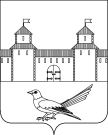 СОВЕТ ДЕПУТАТОВМУНИЦИПАЛЬНОГО ОБРАЗОВАНИЯСОРОЧИНСКИЙ ГОРОДСКОЙ ОКРУГОРЕНБУРГСКОЙ ОБЛАСТИ(III СЕССИЯ ШЕСТОГО СОЗЫВА)РЕШЕНИЕот 23 декабря 2020 года № 24О внесении изменений в решение Совета депутатов муниципального образования Сорочинский городской округ Оренбургской области от 19 декабря 2019 года № 542 «О бюджете муниципального образования Сорочинский городской округ Оренбургской области на 2020 год и  на плановый период 2021 и 2022 годов»                 (с учетом     изменений от 11 февраля 2020 года № 559,  от 23 июня 2020 года № 575)Кодбюджетной классификации Российской ФедерацииНаименование кода дохода бюджета2020 год2021 год2022 год123451 00 00000 00 0000 000Налоговые и неналоговые доходы364 084,7392 420,0406 120,01 01 00000 00 0000 000Налоги на прибыль, доходы189 014,0213 315,0222 667,01 01 02000 01 0000 110Налог на доходы физических лиц189 014,0213 315,0222 667,01 01 02000 01 0000 110в том числе:дополнительный норматив (сумма) 103 873,0116 574,0120 667,0дополнительный норматив (%)24,4024,1023,661 01 02010 01 0000 110Налог на доходы физических лиц с доходов, источником которых является налоговый агент, за исключением доходов, в отношении которых исчисление и уплата налога осуществляется в соответствии со статьями 227, 227.1 и 228 Налогового кодекса Российской Федерации   187 129,0210 010,0219 140,01 01 02020 01 0000 110Налог на доходы физических лиц с доходов, полученных физическими лицами, зарегистрированными в качестве индивидуальных предпринимателей, нотариусов, занимающихся частной практикой, адвокатов, учредивших адвокатские кабинеты и других лиц, занимающихся частной практикой в соответствии со статьей 227 Налогового кодекса Российской Федерации 315,0488,0509,01 01 02030 01 0000 110     Налог на доходы физических лиц с доходов, полученных физическими лицами в соответствии со статьей 228 Налогового кодекса Российской Федерации1 570,02 817,03 018,01 03 00000 00 0000 000Налоги на товары (работы, услуги), реализуемые на территории Российской Федерации18 276,020 628,021 464,01 03 02230 01 0000 110Доходы от уплаты акцизов на дизельное топливо, подлежащие распределению между бюджетами субъектов Российской Федерации и местными бюджетами с учетом установленных дифференцированных нормативов отчислений в местные бюджеты8 582,09 509,09 879,01 03 02231 01 0000 110Доходы от уплаты акцизов на дизельное топливо, подлежащие распределению между бюджетами субъектов Российской Федерации и местными бюджетами с учетом установленных дифференцированных нормативов отчислений в местные бюджеты (по нормативам, установленным Федеральным законом о федеральном бюджете в целях формирования дорожных фондов субъектов Российской Федерации)8 582,09 509,09 879,01 03 02240 01 0000 110Доходы от уплаты акцизов на моторные масла для дизельных и (или) карбюраторных (инжекторных) двигателей, подлежащие распределению между бюджетами субъектов Российской Федерации и местными бюджетами с учетом установленных дифференцированных нормативов отчислений в местные бюджеты54,048,049,01 03 02241 01 0000 110Доходы от уплаты акцизов на моторные масла для дизельных и (или) карбюраторных (инжекторных) двигателей, подлежащие распределению между бюджетами субъектов Российской Федерации и местными бюджетами с учетом установленных дифференцированных нормативов отчислений в местные бюджеты (по нормативам, установленным Федеральным законом о федеральном бюджете в целях формирования дорожных фондов субъектов Российской Федерации)54,048,049,01 03 02250 01 0000 110Доходы от уплаты акцизов на автомобильный бензин, подлежащие распределению между бюджетами субъектов Российской Федерации и местными бюджетами с учетом установленных дифференцированных нормативов отчислений в местные бюджеты11 074,012 386,012 790,01 03 02251 01 0000 110Доходы от уплаты акцизов на автомобильный бензин, подлежащие распределению между бюджетами субъектов Российской Федерации и местными бюджетами с учетом установленных дифференцированных нормативов отчислений в местные бюджеты (по нормативам, установленным Федеральным законом о федеральном бюджете в целях формирования дорожных фондов субъектов Российской Федерации)11 074,012 386,012 790,01 03 02260 01 0000 110Доходы от уплаты акцизов на прямогонный бензин, подлежащие распределению между бюджетами субъектов Российской Федерации и местными бюджетами с учетом установленных дифференцированных нормативов отчислений в местные бюджеты-1 434,0-1 315,0-1 254,01 03 02261 01 0000 110Доходы от уплаты акцизов на прямогонный бензин, подлежащие распределению между бюджетами субъектов Российской Федерации и местными бюджетами с учетом установленных дифференцированных нормативов отчислений в местные бюджеты (по нормативам, установленным Федеральным законом о федеральном бюджете в целях формирования дорожных фондов субъектов Российской Федерации)-1 434,0-1 315,0-1 254,01 05 00000 00 0000 000Налоги на совокупный доход73 716,079 131,080 989,01 05 01000 00 0000 110Налог, взимаемый в связи с применением упрощенной системы налогообложения 51 218,070 692,074 804,01 05  01010 01 0000 110Налог, взимаемый с налогоплательщиков, выбравших в качестве объекта налогообложения доходы31 871,048 070,051 061,01 05 01011 01 0000 110Налог, взимаемый с налогоплательщиков, выбравших в качестве объекта налогообложения доходы31 871,048 070,051 061,01 05 01020 01 0000 110 Налог, взимаемый с налогоплательщиков, выбравших в качестве объекта налогообложения доходы, уменьшенные на величину расходов19 347,022 622,023 743,01 05 01021 01 0000 110Налог, взимаемый с налогоплательщиков, выбравших в качестве объекта налогообложения доходы, уменьшенные на величину расходов (в том числе минимальный налог, зачисляемый в бюджеты субъектов Российской Федерации)19 347,022 622,023 743,01 05 02000 02 0000 110Единый налог на вмененный доход для отдельных видов деятельности11 161,02 924,01 05 02010 02 0000 110Единый налог на вмененный доход для отдельных видов деятельности 11 161,02 924,01 05 03000 01 0000 110Единый сельскохозяйственный налог9 208,02 662,02 700,01 05 03010 01 0000 110Единый сельскохозяйственный налог9 208,02 662,02 700,01 05 04000 02 0000 110Налог, взимаемый в связи с применением патентной системы налогообложения2 129,02 853,03 485,01 05 04010 02 0000 110Налог, взимаемый в связи с применением патентной системы налогообложения, зачисляемый в бюджеты городских округов2 129,02 853,03 485,01 06 00000 00 0000 000Налоги на имущество35 894,039 247,040 351,01 06 01000 00 0000 110Налог на имущество физических лиц3 912,06 257,07 361,01 06 01020 04 0000 110Налог на имущество физических лиц, взимаемый по ставкам, применяемым к объектам налогообложения, расположенным в границах городских округов3 912,06 257,07 361,01 06 06000 00 0000 110Земельный налог31 982,032990,032 990,01 06 06030 00 0000 110Земельный налог с организаций19 536,018 082,018 082,01 06 06032 04 0000 110Земельный налог с организаций, обладающих земельным участком, расположенным в границах городских округов 19 536,018 082,018 082,01 06 06040 00 0000 110Земельный налог с физических лиц12 446,014 908,014 908,01 06 06042 04 0000 110Земельный налог с физических лиц, обладающих земельным участком, расположенным в границах городских округов12 446,014 908,014 908,01 08 00000 00 0000 000Государственная пошлина7 949,09 529,09 529,01 08 03000 01 0000 110   Государственная пошлина по делам, рассматриваемым в судах общей юрисдикции, мировыми судьями4 746,04 289,04 289,01 08 03010 01 0000 110Государственная пошлина по делам, рассматриваемым в судах общей юрисдикции, мировыми судьями (за исключением Верховного суда Российской Федерации)   4 746,04 289,04 289,01 08 06000 01  0000 110Государственная пошлина за совершение действий, связанных с приобретением гражданства Российской Федерации или выходом из гражданства Российской Федерации, а также с въездом в Российскую Федерацию или выездом из Российской Федерации 91,0203,0203,01 08 07000 01 0000 110Государственная пошлина за государственную регистрацию, а также за совершение прочих юридически значимых действий3 112,05 037,05 037,01 08 07020 01 0000 110 Государственная пошлина за государственную регистрацию прав, ограничений (обременений) прав на недвижимое имущество и сделок с ним2 615,03 250,03 250,01 08 07100 01 0000 110Государственная пошлина за выдачу и обмен паспорта гражданина Российской Федерации272,0305,0305,01 08 07140 01 0000 110Государственная пошлина за государственную регистрацию транспортных средств и иные юридически значимые действия, связанные с изменениями и выдачей документов на транспортные средства, регистрационных знаков, водительских удостоверений 120,01 377,01 377,01 08 07141 01 0000 110Государственная пошлина за государственную регистрацию транспортных средств и иные юридически значимые действия уполномоченных федеральных государственных органов, связанные с изменением и выдачей документов на транспортные средства, регистрационных знаков, водительских удостоверений120,01 377,01 377,01 08 07150 01 0000 110Государственная пошлина за выдачу разрешения на установку рекламной конструкции35,075,075,01 08 07170 01 0000 110Государственная пошлина за выдачу специального разрешения на движение по автомобильным дорогам транспортных средств, осуществляющих перевозки опасных, тяжеловесных и (или) крупногабаритных грузов70,030,030,01 08 07173  01 0000 110Государственная пошлина за выдачу органом местного самоуправления городского округа специального разрешения на движение по автомобильным дорогам транспортных средств, осуществляющих перевозки опасных, тяжеловесных и (или) крупногабаритных грузов, зачисляемая в бюджеты городских округов70,030,030,01 11 00000 00 0000 000Доходы от использования имущества, находящегося в государственной и муниципальной собственности23 241,020 740,020 790,01 11 03000 00 0000 120Проценты, полученные от предоставления бюджетных кредитов внутри страны5,01 11 03040 04 0000 120Проценты, полученные от предоставления бюджетных кредитов внутри страны за счет средств бюджетов городских округов5,01 11 05000 00 0000 120Доходы, получаемые в виде арендной либо иной платы за передачу в возмездное пользование государственного и муниципального имущества (за исключением имущества бюджетных и автономных учреждений, а также имущества государственных и муниципальных унитарных предприятий, в том числе казенных) 21 106,018 761,018 761,01 11 05010 00 0000 120 Доходы, получаемые в виде арендной платы за земельные участки, государственная собственность на которые не разграничена, а также средства от продажи права на заключение договоров аренды указанных земельных участков  20 735,018 681,018 681,01 11 05012 04 0000 120Доходы, получаемые в виде арендной платы за земельные участки, государственная собственность на которые не разграничена и которые расположены в границах городских округов, а также средства от продажи права на заключение договоров аренды указанных земельных участков20 735,018 681,018 681,01 11 05030 00 0000 120    Доходы от сдачи в аренду имущества, находящегося в оперативном управлении органов государственной власти, органов местного самоуправления, государственных внебюджетных фондов и созданных ими учреждений (за исключением имущества бюджетных и автономных учреждений)371,080,080,01 11 05034 04 0000 120Доходы от сдачи в аренду имущества, находящегося в оперативном управлении органов управления городских округов и созданных ими учреждений (за исключением имущества муниципальных бюджетных и автономных учреждений)371,080,080,01 11 07000 00 0000 120Платежи от государственных и муниципальных унитарных предприятий57,01 11 07014 04 0000 120Платежи от государственных и муниципальных унитарных предприятий57,01 11 09000 00 0000 120Прочие доходы от использования имущества и прав, находящихся в государственной и муниципальной собственности (за исключением имущества бюджетных и автономных учреждений, а также имущества государственных и муниципальных унитарных предприятий, в том числе казенных)2 073,01 979,0 2 029,01 11 09040 00 0000 120Прочие поступления от использования имущества, находящегося в государственной и муниципальной собственности (за исключением имущества бюджетных и автономных учреждений, а также имущества государственных и муниципальных унитарных предприятий, в том числе казенных)2 073,01 979,02 029,01 11 09044 04 0000 120Прочие поступления от использования имущества, находящегося в собственности городских округов (за исключением имущества муниципальных бюджетных и автономных учреждений, а также имущества муниципальных унитарных предприятий, в том числе казенных)2 073,01 979,02 029,01 12 00000 00 0000 000Платежи при пользовании природными ресурсами1 277,01 380,01 380,01 12 01000 01 0000 120Плата за негативное воздействие на окружающую среду1 277,01 380,01 380,01 12 01010 01 0000 120Плата за выбросы загрязняющих веществ в атмосферный воздух стационарными объектами349,0377,0377,01 12 01030 01 0000 120Плата за сбросы загрязняющих веществ в водные объекты34,037,037,01 12 01040 01 0000 120Плата за размещение отходов производства и потребления337,0364,0364,01 12 01041 01 0000 120Плата за размещение отходов производства 73,078,078,01 12 01042 01 0000 120Плата за размещение твердых коммунальных отходов264,0286,0286,01 12 01070 01 0000 120 Плата за выбросы загрязняющих веществ, образующихся при сжигании на факельных установках и (или) рассеивании попутного нефтяного газа557,0602,0602,01 13 00000 00 0000 000Доходы от оказания платных услуг и компенсации затрат государства 1 241,01 13 02000 00 0000 130Доходы от компенсации затрат государства 1 241,01 13 02060 00 0000 130 Доходы, поступающие в порядке возмещения расходов, понесенных в связи с эксплуатацией имущества 27,01 13 02064 04 0000 130 Доходы, поступающие в порядке возмещения расходов, понесенных в связи с эксплуатацией имущества 27,01 13 02990 00 0000 130Прочие доходы от компенсации затрат государства1 214,01 13 02994 04 0000 130 Прочие доходы от компенсации затрат бюджетов городских округов 1 214,01 14 00000 00 0000 000 Доходы от продажи материальных и нематериальных активов10 008,07 500,08 000,01 14 02000 00 0000 000Доходы от реализации имущества, находящегося в государственной и муниципальной собственности (за исключением движимого имущества бюджетных и автономных учреждений, а также имущества государственных и муниципальных унитарных предприятий, в том числе казенных)929,01 14 02040 04 0000 140Доходы от реализации имущества, находящегося в собственности городских округов (за исключением движимого имущества бюджетных и автономных учреждений, а также имущества муниципальных унитарных предприятий, в том числе казенных) в части реализации основных средств по указанному имуществу740,01 14 02043 04 0000 410Доходы от реализации иного имущества, находящегося в собственности городских округов (за исключением движимого имущества бюджетных и автономных учреждений, а также имущества муниципальных унитарных предприятий, в том числе казенных) в части реализации основных средств по указанному имуществу740,01 14 02040 04 0000 440Доходы от реализации имущества, находящегося в собственности городских округов (за исключением движимого имущества бюджетных и автономных учреждений, а также имущества муниципальных унитарных предприятий, в том числе казенных) в части реализации материальных запасов по указанному имуществу189,01 14 02043 04 0000 440Доходы от реализации имущества, находящегося в собственности городских округов (за исключением движимого имущества бюджетных и автономных учреждений, а также имущества муниципальных унитарных предприятий, в том числе казенных) в части реализации материальных запасов по указанному имуществу189,01 14 06000 00 0000 430 Доходы от продажи земельных участков, находящихся в государственной и муниципальной собственности 9 079,07 500,08 000,01 14 06010 00 0000 430Доходы от продажи земельных участков, государственная собственность на которые не разграничена9 074,07 500,08 000,01 14 06012 04 0000 430Доходы от продажи земельных участков, государственная собственность на которые не разграничена и которые расположены в границах городских округов9 074,07 500,08 000,01 14 06020 00 0000 430Доходы от продажи земельных участков, государственная собственность на которые не разграничена (за исключением земельных участков бюджетных и автономных учреждений) 5,01 14 06020 04 0000 430Доходы от продажи земельных участков, находящихся в собственности городских округов (за исключением земельных участков бюджетных и автономных учреждений) 5,01 16 00000 00 0000 000Штрафы, санкции, возмещение ущерба2 685,0950,0950,01 16 01000 01 0000 000Административные штрафы, установленные Кодексом Российской Федерации об административных правонарушениях480,044,044,01 16 01050 01 0000 140 Административные штрафы, установленные Главой 5 Кодекса Российской Федерации об административных правонарушениях, за административные правонарушения, посягающие на права граждан20,044,044,01 16 01053 01 0000 140Административные штрафы, установленные Главой 5 Кодекса Российской Федерации об административных правонарушениях, за административные правонарушения, посягающие на права граждан, налагаемые мировыми судьями, комиссиями по делам несовершеннолетних и защите их прав20,044,044,01 16 01060 01 0000 140Административные штрафы, установленные Главой 6 Кодекса Российской Федерации об административных правонарушениях, за административные правонарушения, посягающие на здоровье, санитарно-эпидемиологическое благополучие населения и общественную нравственность121,05,05,01 16 01063 01 0000 140Административные штрафы, установленные Главой 6 Кодекса Российской Федерации об административных правонарушениях, за административные правонарушения, посягающие на здоровье, санитарно-эпидемиологическое благополучие населения и общественную нравственность, налагаемые мировыми судьями, комиссиями по делам несовершеннолетних и защите их прав121,05,05,01 16 01070 01 0000 140Административные штрафы, установленные Главой 7 Кодекса Российской Федерации об административных правонарушениях, за административные правонарушения в области охраны собственности16,01 16 01073 01 0000 140Административные штрафы, установленные Главой 7 Кодекса Российской Федерации об административных правонарушениях, за административные правонарушения в области охраны собственности, налагаемые мировыми судьями, комиссиями по делам несовершеннолетних и защите их прав16,01 16 01080 01 0000 140Административные штрафы, установленные Главой 8 Кодекса Российской Федерации об административных правонарушениях, за административные правонарушения в области охраны окружающей среды и природопользования3,01 16 01083 01 0000 140Административные штрафы, установленные Главой 8 Кодекса Российской Федерации об административных правонарушениях, за административные правонарушения в области охраны окружающей среды и природопользования, налагаемые мировыми судьями, комиссиями по делам несовершеннолетних и защите их прав3,01 16 01120 01 0000 140Административные штрафы, установленные Главой 12 Кодекса Российской Федерации об административных правонарушениях, за административные правонарушения в области дорожного движения8,01 16 01123 01 0000 140Административные штрафы, установленные Главой 12 Кодекса Российской Федерации об административных правонарушениях, за административные правонарушения в области дорожного движения, налагаемые мировыми судьями, комиссиями по делам несовершеннолетних и защите их прав8,01 16 01130 01 0000 140Административные штрафы, установленные Главой 13 Кодекса Российской Федерации об административных правонарушениях, за административные правонарушения в области связи и информации8,01 16 01133 01 0000 140Административные штрафы, установленные Главой 13 Кодекса Российской Федерации об административных правонарушениях, за административные правонарушения в области связи и информации, налагаемые мировыми судьями, комиссиями по делам несовершеннолетних и защите их прав8,01 16 01140 01 0000 140Административные штрафы, установленные Главой 14 Кодекса Российской Федерации об административных правонарушениях, за административные правонарушения в области предпринимательской деятельности и деятельности саморегулируемых организаций21,01 16 01143 01 0000 140Административные штрафы, установленные Главой 14 Кодекса Российской Федерации об административных правонарушениях, за административные правонарушения в области предпринимательской деятельности и деятельности саморегулируемых организаций, налагаемые мировыми судьями, комиссиями по делам несовершеннолетних и защите их прав21,01 16 01150 01 0000 140Административные штрафы, установленные Главой 15 Кодекса Российской Федерации об административных правонарушениях, за административные правонарушения в области финансов, налогов и сборов, страхования, рынка ценных бумаг 4,01 16 01153 01 0000 140Административные штрафы, установленные Главой 15 Кодекса Российской Федерации об административных правонарушениях, за административные правонарушения в области финансов, налогов и сборов, страхования, рынка ценных бумаг (за исключением штрафов. Указанных в пункте 6 статьи 46 Бюджетного кодекса Российской Федерации), налагаемые мировыми судьями, комиссиями по делам несовершеннолетних и защите их прав4,01 16 01170 01 0000 140Административные штрафы, установленные Главой 17 Кодекса Российской Федерации об административных правонарушениях, за административные правонарушения посягающие на институты государственной власти3,01 16 01173 01 0000 140Административные штрафы, установленные Главой 17 Кодекса Российской Федерации об административных правонарушениях, за административные правонарушения посягающие на институты государственной власти, налагаемые мировыми судьями, комиссиями по делам несовершеннолетних и защите их прав3,01 16 01190 01 0000 140Административные штрафы, установленные Главой 19 Кодекса Российской Федерации об административных правонарушениях, за административные правонарушения против порядка управления113,01 16 01193 01 0000 140Административные штрафы, установленные Главой 19 Кодекса Российской Федерации об административных правонарушениях, за административные правонарушения против порядка управления, налагаемые мировыми судьями, комиссиями по делам несовершеннолетних и защите их прав113,01 16 01200 01 0000 140Административные штрафы, установленные Главой 20 Кодекса Российской Федерации об административных правонарушениях, за административные правонарушения, посягающие на общественный порядок и общественную безопасность163,030,030,01 16 01203 01 0000 140Административные штрафы, установленные Главой 20 Кодекса Российской Федерации об административных правонарушениях, за административные правонарушения, посягающие на общественный порядок и общественную безопасность, налагаемые мировыми судьями, комиссиями по делам несовершеннолетних и защите их прав163,030,030,01 16 02000 02 0000 140Административные штрафы, установленные законами субъектов Российской Федерации об административных правонарушениях32,080,080,01 16 02020 02 0000 140Административные штрафы, установленные законами субъектов Российской Федерации об административных правонарушениях, за нарушение муниципальных правовых актов32,080,080,01 16 07000 01 0000 140Штрафы, неустойки, пени, уплаченные в соответствии с законом или договором в случае неисполнения или ненадлежащего исполнения обязательств перед государственным (муниципальным) органом, органом управления государственным внебюджетным фондом, казенным учреждением, Центральным банком Российской Федерации, иной организацией, действующей от имени Российской Федерации240,0286,0286,01 16 07010 00 0000 140Штрафы, неустойки, пени, уплаченные в случае просрочки исполнения поставщиком (подрядчиком, исполнителем) обязательств, предусмотренных государственным (муниципальным) контрактом107,0100,0100,01 16 07010 04 0000 140Штрафы, неустойки, пени, уплаченные в случае просрочки исполнения поставщиком (подрядчиком, исполнителем) обязательств, предусмотренных муниципальным контрактом, заключенным муниципальным органом, казенным учреждением городского округа107,0100,0100,01 16 07090 00 0000 140Иные штрафы, неустойки, пени, уплаченные в соответствии с законом или договором в случае неисполнения или ненадлежащего исполнения обязательств перед государственным (муниципальным) органом, казенным учреждением, Центральным банком Российской Федерации133,0186,0186,01 16 07090 04 0000 140Иные штрафы, неустойки, пени, уплаченные в соответствии с законом или договором в случае неисполнения или ненадлежащего исполнения обязательств перед муниципальным органом, (муниципальным казенным учреждением) городского округа133,0186,0186,01 16 10000 00 0000 140Платежи в целях возмещения причиненного ущерба1 544,01 16 10030 04 0000 140Платежи по искам о возмещении ущерба, а также платежи, уплачиваемые при добровольном возмещении ущерба, причиненного муниципальному имуществу городского округа (за исключением имущества, закрепленного за муниципальными бюджетными (автономными) учреждениями, унитарными предприятиями) 18,0 1 16 10032 04 0000 140Прочее возмещение ущерба, причиненного муниципальному имуществу городского округа (за исключением имущества, закрепленного за муниципальными бюджетными (автономными) учреждениями, унитарными предприятиями) 18,0 1 16 10120 00 0000 140Доходы от денежных взысканий (штрафов), поступающие в счет погашения задолженности, образовавшейся до 1 января 2020 года, подлежащие зачислению в бюджеты бюджетной системы Российской Федерации по нормативам, действовавшим в 2019 году1 526,01 16 10123 01 0000 140Доходы от денежных взысканий (штрафов), поступающие в счет погашения задолженности, образовавшейся до 1 января 2020 года, подлежащие зачислению в бюджет муниципального образования по нормативам, действовавшим в 2019 году1 397,01 16 10129 01 0000 140Доходы от денежных взысканий (штрафов), поступающие в счет погашения задолженности, образовавшейся до 1 января 2020 года, подлежащие зачислению в федеральный бюджет и бюджет муниципального образования по нормативам, действовавшим в 2019 году129,01 16 11000 01 0000 140Платежи, уплачиваемые в целях возмещения вреда389,0505,0505,01 16 11050 01 0000 140Платежи по искам о возмещении вреда, причиненного окружающей среде, а также платежи, уплачиваемые при добровольном возмещении вреда, причиненного окружающей среде (за исключением вреда, причиненного окружающей среде на особо охраняемых природных территориях, а также вреда, причиненного водным объектам), подлежащие зачислению в бюджет муниципального образования 110,01 16 11060 01 0000 140Платежи, уплачиваемые в целях возмещения вреда, причиняемого автомобильным дорогам279,0505,0505,01 16 11064 01 0000 140Платежи, уплачиваемые в целях возмещения вреда, причиняемого автомобильным дорогам местного значения транспортными средствами, осуществляющими перевозки тяжеловесных и (или) крупногабаритных грузов279,0505,0505,01 17 00000 00 0000 140ПРОЧИЕ НЕНАЛОГОВЫЕ ДОХОДЫ783,71 17 14000 00 0000 150Средства самообложения граждан783,71 17 14020 04 0000 150Средства самообложения граждан, зачисляемые в бюджеты городских округов783,72 00 00000 00 0000 000БЕЗВОЗМЕЗДНЫЕ ПОСТУПЛЕНИЯ634 078,2471 794,6500 029,72 02 00000 00 0000 000БЕЗВОЗМЕЗДНЫЕ ПОСТУПЛЕНИЯ ОТ ДРУГИХ БЮДЖЕТОВ БЮДЖЕТНОЙ СИСТЕМЫ РОССИЙСКОЙ ФЕДЕРАЦИИ623 378,2470 605,7500 029,72 02 10000 00 0000 150Дотации бюджетам бюджетной системы Российской Федерации224 738,153 253,053 190,02 02 15001 00 0000 150Дотации на выравнивание бюджетной обеспеченности216 549,053 253,053 190,02 02 15001 04 0000 150Дотации бюджетам городских округов на выравнивание бюджетной обеспеченности из бюджета субъекта Российской Федерации216 549,053 253,053 190,02 02 15002 00 0000 150Дотации бюджетам на поддержку мер по обеспечению сбалансированности бюджетов8 189,12 02 15002 04 0000 150Дотации бюджетам городских округов на поддержку мер по обеспечению сбалансированности бюджетов8 189,12 02 20000 00 0000 150Субсидии бюджетам бюджетной системы Российской Федерации (межбюджетные субсидии)60 243,957 308,386 503,1 2 02 20077 00 0000 150Субсидии бюджетам на софинансирование капитальных вложений в объекты муниципальной собственности9 576,912 039,940 000,02 02 20077 04 0000 150Субсидии бюджетам городских округов на софинансирование капитальных вложений в объекты муниципальной собственности9 576,912 039,940 000,02 02 20216 00 0000 150Субсидии бюджетам на осуществление дорожной деятельности в отношении автомобильных дорог общего пользования, а также капитального ремонта и ремонта дворовых территорий многоквартирных домов, проездов к дворовым территориям многоквартирных домов населенных пунктов13 942,513 942,513 942,52 02 20216 04 0000 150Субсидии бюджетам городских округов на осуществление дорожной деятельности в отношении автомобильных дорог общего пользования, а также капитального ремонта и ремонта дворовых территорий многоквартирных домов, проездов к дворовым территориям многоквартирных домов населенных пунктов13 942,513 942,513 942,52 02 25097 00 0000 150Субсидии бюджетам на создание в общеобразовательных организациях, расположенных в сельской местности, условий для занятий физической культурой и спортом441,52 02 25097 04 0000 150Субсидии бюджетам городских округов на создание в общеобразовательных организациях, расположенных в сельской местности, условий для занятий физической культурой и спортом441,52 02 25299 00 0000 150Субсидии бюджетам на софинансирование расходных обязательств субъектов Российской Федерации, связанных с реализацией федеральной целевой программы «Увековечение памяти погибших при защите Отечества на 2019-2024 годы»140,02 02 25299 04 0000 150Субсидии бюджетам городских округов на софинансирование расходных обязательств субъектов Российской Федерации, связанных с реализацией федеральной целевой программы «Увековечение памяти погибших при защите Отечества на 2019-2024 годы»140,02 02 25304 00 0000 150Субсидии бюджетам на организацию бесплатного горячего питания обучающихся, получающих начальное общее образование в государственных и муниципальных образовательных организациях9 397,02 02 25304 04 0000 150Субсидии бюджетам городских округов на организацию бесплатного горячего питания обучающихся, получающих начальное общее образование в государственных и муниципальных образовательных организациях9 397,02 02 25497 00 0000 150Субсидии бюджетам на реализацию мероприятий по обеспечению жильем молодых семей2 923,42 941,22 941,22 02 25497 04 0000 150Субсидии бюджетам городских округов на реализацию мероприятий по обеспечению жильем молодых семей2 923,42 941,22 941,22 02 25519 00 0000 150Субсидия бюджетам на поддержку отрасли культуры118,72 02 25519 04 0000 150Субсидия бюджетам городских округов на поддержку отрасли культуры118,72 02  25555 00 0000 150Субсидии бюджетам на реализацию программ формирования современной городской среды7 365,313 137,813 697,42 02  25555 04 0000 150Субсидии бюджетам городских округов на реализацию программ формирования современной городской среды7 365,313 137,813 697,42 02 29999 00 0000 150Прочие субсидии16 338,615 246,915 922,02 02 29999 04 0000 150Прочие субсидии бюджетам городских округов16 338,615 246,915 922,02 02 30000 00 0000 150Субвенции бюджетам бюджетной системы Российской Федерации329 492,6332 733,6333 025,82 02 30024 00 0000 150Субвенции местным бюджетам на выполнение передаваемых полномочий субъектов Российской Федерации314 474,9317 684,4317 793,12 02 30024 04 0000 150Субвенции бюджетам городских округов на выполнение передаваемых полномочий субъектов Российской Федерации314 474,9317 684,4317 793,12 02 30029 00 0000 150Субвенции бюджетам на компенсацию части платы, взимаемой с родителей (законных представителей) за присмотр и уход за детьми, посещающими образовательные организации, реализующие образовательные программы дошкольного образования5 793,87 623,47 623,42 02 30029 04 0000 150Субвенции бюджетам городских округов на компенсацию части платы, взимаемой с родителей (законных представителей) за присмотр и уход за детьми, посещающими образовательные организации, реализующие образовательные программы дошкольного образования5 793,87 623,47 623,42 02 35082 00 0000 150Субвенции бюджетам муниципальных образований на предоставление жилых помещений детям-сиротам и детям, оставшимся без попечения родителей, лицам из их числа по договорам найма специализированных жилых помещений4 719,02 953,42 973,02 02 35082 04 0000 150Субвенции бюджетам городских округов на предоставление жилых помещений детям-сиротам и детям, оставшимся без попечения родителей, лицам из их числа по договорам найма специализированных жилых помещений4 719,02 953,42 973,02 02 35120 00 0000 150Субвенции бюджетам на осуществление полномочий по составлению (изменению) списков кандидатов в присяжные заседатели федеральных судов общей юрисдикции в Российской Федерации21,521,6179,02 02 35120 04 0000 150Субвенции бюджетам городских округов на осуществление полномочий по составлению (изменению) списков кандидатов в присяжные заседатели федеральных судов общей юрисдикции в Российской Федерации21,521,6179,02 02 35260 00 0000 150Субвенции бюджетам на выплату единовременного пособия при всех формах устройства детей, лишенных родительского попечения, в семью379,3394,5410,22 02 35260 04 0000 150Субвенции бюджетам городских округов на выплату единовременного пособия при всех формах устройства детей, лишенных родительского попечения, в семью379,3394,5410,22 02 35930 00 0000 150Субвенции бюджетам на государственную регистрацию актов гражданского состояния1 904,71 804,71 804,72 02 35930 04 0000 150Субвенции бюджетам городских округов на государственную регистрацию актов гражданского состояния1 904,71 804,71 804,72 02 39998 00 0000 150Единая субвенция местным бюджетам2 199,42 251,62 242,42 02 39998 04 0000 150Единая субвенция бюджетам городских округов2 199,42 251,62 242,42 02 40000 00 0000 150Иные межбюджетные трансферты8 903,627 310,827 310,82 02 45303 00 0000 150Межбюджетные трансферты бюджетам на ежемесячное денежное вознаграждение за классное руководство педагогическим работникам государственных и муниципальных общеобразовательных организаций8 903,627 310,827 310,82 02 45303 04 0000 150Межбюджетные трансферты бюджетам городских округов на ежемесячное денежное вознаграждение за классное руководство педагогическим работникам государственных и муниципальных общеобразовательных организаций8 903,627 310,827 310,82 04 00000 00 0000 000БЕЗВОЗМЕЗДНЫЕ ПОСТУПЛЕНИЯ ОТ НЕГОСУДАРСТВЕННЫХ ОРГАНИЗАЦИЙ10 355,02 04 04000 00 0000 150Безвозмездные поступления от негосударственных организаций в бюджеты 10 355,02 04 04020 04 0000 150Поступления от денежных пожертвований, предоставляемых негосударственными организациями получателям средств бюджетов городских округов 7 050,02 04 04099 04 0000 150Прочие безвозмездные поступления от негосударственных организаций в бюджеты городских округов3 305,02 07 00000 00 0000 000ПРОЧИЕ БЕЗВОЗМЕЗДНЫЕ ПОСТУПЛЕНИЯ345,01 188,92 07 04000 04 0000 150 Прочие безвозмездные поступления в бюджеты городских округов345,01 188,92 07 04050 04 0000 150Прочие безвозмездные поступления в бюджеты городских округов345,01 188,9ИТОГО ДОХОДОВ998 162,9864 214,6906 149,7Приложение № 2к решению Совета депутатовмуниципального образованияСорочинский городской округОренбургской областиот 23 декабря 2020 года № 24НаименованиеРЗПР2020 год2021 год2022 год1 23456Общегосударственные вопросы01113 622,786 648,990 797,9Функционирование высшего должностного лица субъекта Российской Федерации и муниципального образования01023 097,12 640,22 640,2Функционирование законодательных (представительных) органов государственной власти и представительных органов муниципальных образований0103771,0589,7589,7Функционирование Правительства Российской Федерации, высших исполнительных органов государственной власти субъектов Российской Федерации, местных администраций010423 708,217 755,819 614,0Судебная система010521,521,6179,0Обеспечение деятельности финансовых, налоговых и таможенных органов и органов финансового (финансово-бюджетного) надзора010616 668,211 668,911 860,6Обеспечение проведения выборов и референдумов01071 078,00,00,0Резервные фонды01110,0100,055,0Другие общегосударственные вопросы011368 278,753 872,755 859,4Национальная безопасность и правоохранительная деятельность035 797,74 950,15 333,7Органы юстиции03041 904,71 804,71 804,7Защита населения и территории от чрезвычайных ситуаций природного и техногенного характера, гражданская оборона03093 757,53 045,43 509,0Другие вопросы в области национальной безопасности и правоохранительной деятельности0314135,5100,020,0Национальная экономика0479 458,268 270,765 428,7Сельское хозяйство и рыболовство04053 641,63 497,83 497,8Транспорт0408427,5427,5427,5Дорожное хозяйство (дорожные фонды)040963 740,857 805,352 363,5Другие вопросы в области национальной экономики041211 648,36 540,19 139,9Жилищно-коммунальное хозяйство0567 245,048 606,773 190,2Жилищное хозяйство05015 156,15 015,65 015,6Коммунальное хозяйство050225 476,814 907,844 220,0Благоустройство050332 116,825 632,320 049,0Другие вопросы в области жилищно-коммунального хозяйства05054 495,33 051,03 905,6Образование07613 389,8522 488,5522 734,7Дошкольное образование0701140 253,0124 877,9129 907,8Общее образование0702380 891,5330 300,1312 077,5Дополнительное образование детей070354 378,139 927,446 398,3Молодежная политика 0707161,0260,0260,0Другие вопросы в области образования070937 706,227 123,134 091,1Культура, кинематография08110 969,071 119,571 469,6Культура080190 761,355 331,851 834,8Другие вопросы в области культуры, кинематографии080420 207,715 787,719 634,8Социальная политика1042 861,644 103,644 853,6Пенсионное обеспечение10013 726,92 246,02 852,0Социальное обеспечение населения100330,00,00,0Охрана семьи и детства100439 070,641 857,642 001,6Другие вопросы в области социальной политики100634,10,00,0Физическая культура и спорт119 368,36 462,97 716,6Массовый спорт11021 276,6435,0390,0Спорт высших достижений11038 091,76 027,97 326,6Обслуживание государственного и муниципального долга138,09,726,7Обслуживание государственного внутреннего и муниципального долга13018,09,726,7Условно утвержденные расходы11 554,024 598,0Итого расходов1 042 720,3864 214,6906 149,7НаименованиеВЕДРЗПРЦСРВР2020 год2021 год2022 год1234568910Представительный орган муниципального образования - Совет депутатов муниципального образования Сорочинский городской округ Оренбургской области702771,0589,7589,7Общегосударственные вопросы70201771,0589,7589,7Функционирование законодательных (представительных) органов государственной власти и представительных органов муниципальных образований7020103771,0589,7589,7Муниципальная программа "Улучшение условий охраны труда в Сорочинском городском округе Оренбургской области"702010307 0 00 000000,02,52,5Основное мероприятие "Обеспечение мер по улучшению условий охраны труда"702010307 0 01 000000,02,52,5Проведение обязательных периодических медицинских осмотров702010307 0 01 700300,02,52,5Иные закупки товаров, работ и услуг для обеспечения государственных (муниципальных) нужд702010307 0 01 700302400,02,52,5Непрограммные расходы702010371 0 00 00000771,0587,2587,2Центральный аппарат702010371 0 00 00020771,0587,2587,2Расходы на выплаты персоналу государственных (муниципальных) органов702010371 0 00 00020120671,0587,2587,2Иные закупки товаров, работ и услуг для обеспечения государственных (муниципальных) нужд702010371 0 00 00020240100,00,00,0Администрация Сорочинского городского округа Оренбургской области711102 861,680 676,483 404,4Общегосударственные вопросы7110176 440,959 322,859 627,5Функционирование высшего должностного лица субъекта Российской Федерации и муниципального образования71101023 097,12 640,22 640,2Непрограммные расходы711010271 0 00 000003 097,12 640,22 640,2Высшее должностное лицо муниципального образования711010271 0 00 000103 097,12 640,22 640,2Расходы на выплаты персоналу государственных (муниципальных) органов711010271 0 00 000101203 097,12 640,22 640,2Функционирование Правительства Российской Федерации, высших исполнительных органов государственной власти субъектов Российской Федерации, местных администраций711010423 708,217 755,819 614,0Муниципальная программа "Улучшение условий охраны труда в Сорочинском городском округе Оренбургской области"711010407 0 00 000000,0135,0135,0Основное мероприятие "Обеспечение мер по улучшению условий охраны труда"711010407 0 01 000000,0135,0135,0Проведение обязательных периодических медицинских осмотров711010407 0 01 700300,0135,0135,0Иные закупки товаров, работ и услуг для обеспечения государственных (муниципальных) нужд711010407 0 01 700302400,0135,0135,0Муниципальная программа "Управление муниципальными финансами и муниципальным долгом Сорочинского городского округа Оренбургской области"711010422 0 00 00000171,70,00,0Подпрограмма "Повышение эффективности бюджетных расходов Сорочинского городского округа"711010422 3 00 00000171,70,00,0Основное мероприятие "Повышение качества управления муниципальными финансами"711010422 3 01 00000171,70,00,0Осуществление мероприятий по повышению эффективности бюджетных расходов711010422 3 01 70340171,70,00,0Расходы на выплаты персоналу государственных (муниципальных) органов711010422 3 01 70340120171,70,00,0Муниципальная программа "Эффективная власть Сорочинского городского округа Оренбургской области"711010431 0 00 0000023 536,517 620,819 479,0Основное мероприятие "Обеспечение деятельности администрации Сорочинского городского округа в рамках муниципальной программы "Эффективная власть Сорочинского городского округа Оренбургской области"711010431 0 02 0000022 053,917 320,819 479,0Центральный аппарат711010431 0 02 0002022 053,917 320,819 479,0Расходы на выплаты персоналу государственных (муниципальных) органов711010431 0 02 0002012021 537,817 300,819 479,0Иные закупки товаров, работ и услуг для обеспечения государственных (муниципальных) нужд711010431 0 02 00020240260,020,00,0Социальные выплаты гражданам, кроме публичных нормативных социальных выплат711010431 0 02 000203202,20,00,0Уплата налогов, сборов и иных платежей711010431 0 02 00020850253,90,00,0Подпрограмма "Информационный город" Сорочинского городского округа"711010431 5 00 000001 482,6300,00,0Основное мероприятие "Обеспечение открытости информации о деятельности органов местного самоуправления"711010431 5 02 000001 482,6300,00,0Обеспечение доступа населения к информации о деятельности органов местного самоуправления711010431 5 02 702501 482,6300,00,0Иные закупки товаров, работ и услуг для обеспечения государственных (муниципальных) нужд711010431 5 02 702502401 482,6300,00,0Судебная система711010521,521,6179,0Непрограммные расходы за счет субвенций, поступивших из вышестоящих бюджетов711010573 0 00 0000021,521,6179,0Осуществление полномочий по составлению (изменению) списков кандидатов в присяжные заседатели федеральных судов общей юрисдикции в Российской Федерации711010573 0 00 5120021,521,6179,0Иные закупки товаров, работ и услуг для обеспечения государственных (муниципальных) нужд711010573 0 00 5120024021,521,6179,0Обеспечение проведения выборов и референдумов71101071 078,00,00,0Непрограммные расходы711010771 0 00 000001 078,00,00,0Проведение выборов в представительный орган муниципального образования711010771 0 00 000091 078,00,00,0Иные закупки товаров, работ и услуг для обеспечения государственных (муниципальных) нужд711010771 0 00 000092400,00,00,0Специальные расходы711010771 0 00 000098801 078,00,00,0Резервные фонды71101110,0100,055,0Муниципальная программа "Управление муниципальными финансами и муниципальным долгом Сорочинского городского округа Оренбургской области"711011122 0 00 000000,0100,055,0Подпрограмма "Создание организационных условий для составления и исполнения бюджета Сорочинского городского округа"711011122 1 00 000000,0100,055,0Основное мероприятие "Стабилизация финансовой ситуации в Сорочинском городском округе"711011122 1 02 000000,0100,055,0Создание и использование средств резервного фонда муниципального образования Сорочинский городской округ711011122 1 02 001100,050,050,0Резервные средства711011122 1 02 001108700,050,050,0Создание и использование средств резервного фонда по чрезвычайным ситуациям муниципального образования Сорочинский городской округ711011122 1 02 001200,050,05,0Резервные средства711011122 1 02 001208700,050,05,0Другие общегосударственные вопросы711011348 536,138 805,237 139,3Муниципальная программа "Улучшение условий охраны труда в Сорочинском городском округе Оренбургской области"711011307 0 00 00000213,6272,8272,8Основное мероприятие "Обеспечение мер по улучшению условий охраны труда"711011307 0 01 00000213,6272,8272,8Организация и проведение мероприятий в области охраны труда711011307 0 01 700200,010,010,0Иные закупки товаров, работ и услуг для обеспечения государственных (муниципальных) нужд711011307 0 01 700202400,010,010,0Проведение обязательных периодических медицинских осмотров711011307 0 01 70030213,6262,8262,8Иные закупки товаров, работ и услуг для обеспечения государственных (муниципальных) нужд711011307 0 01 70030240213,6262,8262,8Муниципальная программа "Безопасность в Сорочинском городском округе Оренбургской области"711011310 0 00 00000991,3944,3935,1Подпрограмма "Укрепление пожарной безопасности на территории Сорочинского городского округа"711011310 2 00 00000101,320,020,0Основное мероприятие "Укрепление пожарной безопасности муниципальных зданий и сооружений"711011310 2 01 00000101,320,020,0Повышение и укрепление безопасности объектов муниципальной собственности711011310 2 01 70060101,320,020,0Иные закупки товаров, работ и услуг для обеспечения государственных (муниципальных) нужд711011310 2 01 70060240101,320,020,0Подпрограмма "Комплексная программа по профилактике правонарушений, преступлений и противодействию злоупотреблению наркотиками и их незаконному обороту в Сорочинском городском округе"711011310 3 00 00000890,0924,3915,1Основное мероприятие "Проведение мероприятий по вопросам профилактики правонарушений и преступлений"711011310 3 01 000000,09,20,0Осуществление переданных полномочий по созданию и организации деятельности административных комиссий711011310 3 01 809560,09,20,0Иные закупки товаров, работ и услуг для обеспечения государственных (муниципальных) нужд711011310 3 01 809562400,09,20,0Основное мероприятие "Выполнение государственных полномочий по организации и осуществлению деятельности комиссии по делам несовершеннолетних и защите их прав"711011310 3 03 00000890,0915,1915,1Осуществление переданных полномочий по созданию и организации деятельности комиссий по делам несовершеннолетних и защите их прав711011310 3 03 80951890,0915,1915,1Расходы на выплаты персоналу государственных (муниципальных) органов711011310 3 03 80951120845,2900,1900,1Иные закупки товаров, работ и услуг для обеспечения государственных (муниципальных) нужд711011310 3 03 8095124044,815,015,0Муниципальная программа "Экономическое развитие Сорочинского городского округа Оренбургской области"711011315 0 00 0000016,717,217,2Подпрограмма "Развитие торговли в Сорочинском городском округе"711011315 3 00 0000016,717,217,2Основное мероприятие "Формирование торгового реестра"711011315 3 02 0000016,717,217,2Осуществление переданных полномочий по формированию торгового реестра711011315 3 02 8095216,717,217,2Расходы на выплаты персоналу государственных (муниципальных) органов711011315 3 02 8095212016,717,217,2Иные закупки товаров, работ и услуг для обеспечения государственных (муниципальных) нужд711011315 3 02 809522400,00,00,0Муниципальная программа "Энергосбережение и повышение энергоэффективнос-ти в Сорочинском городском округе Оренбургской области"711011330 0 00 00000236,015,015,0Основное мероприятие "Обеспечение организационных мер по энергосбережению и повышению энергоэффективнос-ти"711011330 0 01 00000236,015,015,0Проведение мероприятий, направленных на энергосбережение711011330 0 01 70240236,015,015,0Иные закупки товаров, работ и услуг для обеспечения государственных (муниципальных) нужд711011330 0 01 70240240236,015,015,0Муниципальная программа "Эффективная власть Сорочинского городского округа Оренбургской области"711011331 0 00 0000047 078,537 555,935 899,2Основное мероприятие "Обеспечение деятельности по обслуживанию органов местного самоуправления в рамках муниципальной программы "Эффективная власть Сорочинского городского округа Оренбургской области"711011331 0 01 0000042 785,334 248,131 895,7Финансовое обеспечение осуществления хозяйственного обслуживания муниципальных учреждений711011331 0 01 0014042 785,334 248,131 895,7Расходы на выплаты персоналу казенных учреждений711011331 0 01 0014011026 738,022 345,227 845,2Иные закупки товаров, работ и услуг для обеспечения государственных (муниципальных) нужд711011331 0 01 0014024015 846,011 902,94 050,5Уплата налогов, сборов и иных платежей711011331 0 01 00140850201,30,00,0Подпрограмма "Снижение административных барьеров, оптимизация и повышение качества предоставления муниципальных услуг, в том числе на базе многофункционального центра предоставления муниципальных услуг города Сорочинска"711011331 1 00 000004 233,23 247,83 961,5Основное мероприятие "Организация предоставления государственных и муниципальных услуг в многофункциональном центре предоставления государственных и муниципальных услуг"711011331 1 01 000004 233,23 247,83 961,5Обеспечение деятельности муниципального казенного учреждения "Многофункциональный центр предоставления государственных и муниципальных услуг" Сорочинского городского округа Оренбургской области711011331 1 01 001904 233,23 247,83 961,5Расходы на выплаты персоналу казенных учреждений711011331 1 01 001901103 398,02 909,73 730,4Иные закупки товаров, работ и услуг для обеспечения государственных (муниципальных) нужд711011331 1 01 00190240789,2338,1231,1Уплата налогов, сборов и иных платежей711011331 1 01 0019085046,00,00,0Подпрограмма                 "О противодействии коррупции в Сорочинском городском округе"711011331 3 00 0000020,020,02,0Основное мероприятие "Повышение дополнительного профессионального образования муниципальных служащих по направлению "Противодействие коррупции"711011331 3 01 0000011,820,02,0Проведение мероприятий по противодействию коррупции711011331 3 01 7027011,820,02,0Расходы на выплаты персоналу государственных (муниципальных) органов711011331 3 01 702701209,820,02,0Иные закупки товаров, работ и услуг для обеспечения государственных (муниципальных) нужд711011331 3 01 702702402,00,00,0Основное мероприятие "Выполнение антикоррупционных мероприятий"711011331 3 02 000008,20,00,0Приобретение стендов, памяток, буклетов, календарей и другой продукции антикоррупционной направленности711011331 3 02 702600008,20,00,0Иные закупки товаров, работ и услуг для обеспечения государственных (муниципальных) нужд711011331 3 02 702602408,20,00,0Подпрограмма "Информационный город" Сорочинского городского округа"711011331 5 00 0000040,040,040,0Основное мероприятие "Осуществление перевода государственных и муниципальных услуг в электронный вид"711011331 5 01 0000040,040,040,0Внедрение информационно-коммуникационных технологий711011331 5 01 7029000040,040,040,0Иные закупки товаров, работ и услуг для обеспечения государственных (муниципальных) нужд711011331 5 01 7029024040,040,040,0Национальная безопасность и правоохранительная деятельность711035 388,74 700,15 283,7Органы юстиции71103041 904,71 804,71 804,7Муниципальная программа "Эффективная власть Сорочинского городского округа Оренбургской области"711030431 0 00 000001 904,71 804,71 804,7Основное мероприятие "Обеспечение деятельности администрации Сорочинского городского округа в рамках муниципальной программы "Эффективная власть Сорочинского городского округа Оренбургской области"711030431 0 02 000001 904,71 804,71 804,7Осуществление переданных, в соответствии с пунктом 1 статьи 4 Федерального закона от 15 ноября 1997 года №143-ФЗ "Об актах гражданского состояния" полномочий, Российской Федерации на государственную регистрацию актов гражданского состояния711030431 0 02 593021 904,71 804,71 804,7Расходы на выплаты персоналу государственных (муниципальных) органов711030431 0 02 593021201 819,51 752,51 752,5Иные закупки товаров, работ и услуг для обеспечения государственных (муниципальных) нужд711030431 0 02 5930224085,252,252,2Защита населения и территории от чрезвычайных ситуаций природного и техногенного характера, гражданская оборона71103093 348,52 795,43 459,0Муниципальная программа "Улучшение условий охраны труда в Сорочинском городском округе Оренбургской области"711030907 0 00 0000037,222,522,5Основное мероприятие "Обеспечение мер по улучшению условий охраны труда"711030907 0 01 0000037,222,522,5Проведение обязательных периодических медицинских осмотров711030907 0 01 7003037,222,522,5Иные закупки товаров, работ и услуг для обеспечения государственных (муниципальных) нужд711030907 0 01 7003024037,222,522,5Муниципальная программа "Безопасность в Сорочинском городском округе Оренбургской области"711030910 0 00 000003 311,32 772,93 436,5Подпрограмма "Укрепление пожарной безопасности на территории Сорочинского городского округа"711030910 2 00 00000112,5200,0200,0Основное мероприятие "Укрепление пожарной безопасности муниципальных зданий и сооружений"711030910 2 01 00000112,5200,0200,0Повышение и укрепление безопасности объектов муниципальной собственности711030910 2 01 70060112,5200,0200,0Иные закупки товаров, работ и услуг для обеспечения государственных (муниципальных) нужд711030910 2 01 70060240112,5200,0200,0Подпрограмма "Обеспечение безопасности людей на водных объектах и во время паводка на территории Сорочинского городского округа"711030910 5 00 0000010,010,010,0Основное мероприятие "Проведение мероприятий в области обеспечения безопасности на водных объектах"711030910 5 01 0000010,010,010,0Организация и проведение мероприятий в области безопасности на водных объектах711030910 5 01 7030010,010,010,0Иные закупки товаров, работ и услуг для обеспечения государственных (муниципальных) нужд711030910 5 01 7030024010,010,010,0Подпрограмма "Построение и развитие аппаратно-программного комплекса "Безопасный город" в Сорочинском городском округе"711030910 6 00 000003 188,82 562,93 226,5Основное мероприятие "Построение аппаратно-программного комплекса "Безопасный город""711030910 6 01 00000211,3200,0200,0Развитие системы безопасности людей и сфер их жизнедеятельности711030910 6 01 70310211,3200,0200,0Иные закупки товаров, работ и услуг для обеспечения государственных (муниципальных) нужд711030910 6 01 70310240211,3200,0200,0Основное мероприятие "Обеспечение деятельности служб защиты населения и территорий от чрезвычайных ситуаций муниципального характера"711030910 6 02 000002 977,52 362,93 026,5Содержание единой диспетчерской службы711030910 6 02 001702 977,52 362,93 026,5Расходы на выплаты персоналу казенных учреждений711030910 6 02 001701102 927,82 352,93 016,5Иные закупки товаров, работ и услуг для обеспечения государственных (муниципальных) нужд711030910 6 02 0017024044,710,010,0Уплата налогов, сборов и иных платежей711030910 6 02 001708505,00,00,0Другие вопросы в области национальной безопасности и правоохранительной деятельности7110314135,5100,020,0Муниципальная программа "Безопасность в Сорочинском городском округе Оренбургской области"711031410 0 00 00000135,5100,020,0Подпрограмма "Профилактика терроризма и экстремизма на территории Сорочинского городского округа"711031410 4 00 00000135,5100,020,0Основное мероприятие "Обеспечение проведения мероприятий по профилактике терроризма и экстремизма"711031410 4 01 00000135,5100,020,0Организация и проведение мероприятий по профилактике терроризма и экстремизма711031410 4 01 70080135,5100,020,0Иные закупки товаров, работ и услуг для обеспечения государственных (муниципальных) нужд711031410 4 01 70080240135,5100,020,0Национальная экономика711043 503,13 441,93 421,9Сельское хозяйство и рыболовство71104053 196,03 196,03 196,0Муниципальная программа "Экономическое развитие Сорочинского городского округа Оренбургской области"711040515 0 00 000003 196,03 196,03 196,0Подпрограмма "Создание условий для развития сельского хозяйства Сорочинского городского округа"711040515 4 00 000003 196,03 196,03 196,0Основное мероприятие "Организация деятельности в сфере создания условий для развития сельского хозяйства Сорочинского городского округа"711040515 4 01 000003 196,03 196,03 196,0Создание условий для развития сельскохозяйственного производства, расширение рынка сельскохозяйственной продукции, сырья и продовольствия711040515 4 01 S12303 196,03 196,03 196,0Расходы на выплаты персоналу государственных (муниципальных) органов711040515 4 01 S12301203 196,03 196,03 196,0Другие вопросы в области национальной экономики7110412307,1245,9225,9Муниципальная программа "Развитие жилищно-коммунального хозяйства в Сорочинском городском округе Оренбургской области"711041205 0 00 0000038,029,429,4Подпрограмма "Модернизация объектов коммунальной инфраструктуры Сорочинского городского округа"711041205 2 00 0000038,029,429,4Основное мероприятие "Тарифное регулирование"711041205 2 02 0000038,029,429,4Осуществление переданных государственных полномочий в сфере водоснабжения, водоотведения и в области обращения с твердыми коммунальными отходами711041205 2 02 8042038,029,429,4Иные закупки товаров, работ и услуг для обеспечения государственных (муниципальных) нужд711041205 2 02 8042024038,029,429,4Муниципальная программа "Экономическое развитие Сорочинского городского округа Оренбургской области"711041215 0 00 00000269,1216,5196,5Основное мероприятие  "Стимулирование развития инвестиционной и инновационной деятельности в рамках муниципальной программы "Экономическое развитие Сорочинского городского округа Оренбургской области"711041215 0 02 0000018,820,00,0Участие в городских, районных, областных презентационных мероприятиях (ярмарки, выставки, форумы) с целью привлечения инвесторов на территорию городского округа711041215 0 02 7011018,820,00,0Иные закупки товаров, работ и услуг для обеспечения государственных (муниципальных) нужд711041215 0 02 7011024018,820,00,0Подпрограмма "Поддержка и развитие малого и среднего предпринимательства в Сорочинском городском округе"711041215 1 00 0000060,060,060,0Основное мероприятие "Организация мероприятий по развитию малого и среднего предпринимательства в Сорочинском городском округе" 711041215 1 01 0000060,060,060,0Проведение мероприятий по развитию малого и среднего предпринимательст-ва711041215 1 01 7015060,060,060,0Иные закупки товаров, работ и услуг для обеспечения государственных (муниципальных) нужд711041215 1 01 7015024060,060,060,0Подпрограмма "Развитие торговли в Сорочинском городском округе"711041215 3 00 00000190,3136,5136,5Основное мероприятие "Развитие торговли в отдаленных, труднодоступных и малонаселенных пунктах Сорочинского городского округа"711041215 3 01 00000190,3136,5136,5Возмещение стоимости горюче-смазочных материалов при доставке автомобильным транспортом социально значимых товаров в отдаленные, труднодоступные и малонаселенные пункты Сорочинского городского округа, а также населенные пункты, в которых отсутствуют торговые объекты711041215 3 01 S0610190,3136,5136,5Субсидии юридическим лицам (кроме некоммерческих организаций), индивидуальным предпринимателям, физическим лицам711041215 3 01 S0610810190,3136,5136,5ОБРАЗОВАНИЕ71107161,0260,0260,0Молодежная политика и оздоровление детей7110707161,0260,0260,0Муниципальная программа "Развитие системы образования в Сорочинском городском округе Оренбургской области"711070702 0 00 00000100,0200,0200,0Подпрограмма "Вовлечение молодежи в социальную практику Сорочинского городского округа"711070702 4 00 00000100,0200,0200,0Основное мероприятие "Организация и проведение мероприятий в области молодежной политики"711070702 4 01 00000100,0200,0200,0Проведение мероприятий в области молодежной политике711070702 4 01 70140100,0200,0200,0Расходы на выплаты персоналу государственных (муниципальных) органов711070702 4 01 701401206,450,050,0Иные закупки товаров, работ и услуг для обеспечения государственных (муниципальных) нужд711070702 4 01 7014024093,6150,0150,0Муниципальная программа "Безопасность в Сорочинском городском округе Оренбургской области"711070710 0 00 0000061,060,060,0Подпрограмма "Комплексная программа по профилактике правонарушений, преступлений и противодействию злоупотреблению наркотиками и их незаконному обороту в Сорочинском городском округе"711070710 3 00 0000061,060,060,0Основное мероприятие "Проведение мероприятий по вопросам профилактики правонарушений и преступлений"711070710 3 01 0000046,045,045,0Обеспечение безопасности граждан и снижение уровня преступности на территории городского округа711070710 3 01 7007046,045,045,0Иные закупки товаров, работ и услуг для обеспечения государственных (муниципальных) нужд711070710 3 01 7007024046,045,045,0Основное мероприятие "Проведение мероприятий по противодействию злоупотреблению наркотиками и их незаконному обороту на территории городского округа"711070710 3 02 0000015,015,015,0Организация и проведение мероприятий, направленных на повышение эффективности профилактической работы на предупреждение возникновения и противодействия злоупотребления наркотическими средствами и их незаконному обороту на территории городского округа711070710 3 02 700800,00,00,0Иные закупки товаров, работ и услуг для обеспечения государственных (муниципальных) нужд711070710 3 02 700802400,00,00,0Организация и проведение мероприятий, направленных на повышение эффективности профилактической работы на предупреждение возникновения и противодействия злоупотребления наркотическими средствами и их незаконному обороту на территории городского округа711070710 3 02 7009015,015,015,0Иные закупки товаров, работ и услуг для обеспечения государственных (муниципальных) нужд711070710 3 02 7009024015,015,015,0Социальная политика711107 999,66 488,77 094,7Пенсионное обеспечение71110013 726,92 246,02 852,0Муниципальная программа "Эффективная власть Сорочинского городского округа Оренбургской области"711100131 0 00 000003 726,92 246,02 852,0Подпрограмма "Развитие муниципальной службы Сорочинского городского округа"711100131 2 00 000003 726,92 246,02 852,0Основное мероприятие "Предоставление социальных доплат к пенсии"711100131 2 01 000003 726,92 246,02 852,0Доплаты к пенсиям муниципальных служащих711100131 2 01 900103 726,92 246,02 852,0Публичные нормативные социальные выплаты гражданам711100131 2 01 900103103 726,92 246,02 852,0Социальное обеспечение населения711100330,00,00,0Муниципальная программа "Развитие жилищного строительства в Сорочинском городском округе Оренбургской области"711100323 0 00 000000,00,00,0Подпрограмма "Обеспечение жильем молодых семей в Сорочинском городском округе"711100323 5 00 000000,00,00,0Основное мероприятие "Предоставление социальных выплат молодым семьям на приобретение (строительство) жилья"711100323 5 01 000000,00,00,0Реализация мероприятий по обеспечению жильем молодых семей711100323 5 01 L49700,00,00,0Социальные выплаты гражданам, кроме публичных нормативных социальных выплат711100323 5 01 L49703200,00,00,0Непрограммные расходы711100371 0 00 0000030,00,00,0Создание и использование средств резервного фонда муниципального образования Сорочинский городской округ711100371 0 00 0011030,00,00,0Социальные выплаты гражданам, кроме публичных нормативных социальных выплат711100371 0 00 0011032030,00,00,0Охрана семьи и детства71110044 242,74 242,74 242,7Муниципальная программа "Развитие жилищного строительства в Сорочинском городском округе Оренбургской области"711100423 0 00 000004 242,74 242,74 242,7Подпрограмма "Обеспечение жильем молодых семей в Сорочинском городском округе"711100423 5 00 000004 242,74 242,74 242,7Основное мероприятие "Предоставление социальных выплат молодым семьям на приобретение (строительство) жилья"711100423 5 01 000004 242,74 242,74 242,7Реализация мероприятий по обеспечению жильем молодых семей711100423 5 01 L49704 242,74 242,74 242,7Социальные выплаты гражданам, кроме публичных нормативных социальных выплат711100423 5 01 L49703204 242,74 242,74 242,7ФИЗИЧЕСКАЯ КУЛЬТУРА И СПОРТ711119 368,36 462,97 716,6Массовый спорт71111021 276,6435,0390,0Муниципальная программа "Развитие физической культуры и спорта в Сорочинском городском округе Оренбургской области"711110213 0 00 000001 276,6435,0390,0Основное мероприятие "Реализация мер по развитию физической культуры и спорта, осуществление спортивно-массовых и физкультурно-оздоровительных мероприятий"711110213 0 01 00000376,6135,090,0Реализация календарного плана муниципальных, областных и Всероссийских спортивно-массовых и физкультурно-оздоровительных мероприятий, обеспечение спортивной формой и инвентарем711110213 0 01 70120376,6135,090,0Расходы на выплаты персоналу государственных (муниципальных) органов711110213 0 01 70120120134,650,050,0Иные закупки товаров, работ и услуг для обеспечения государственных (муниципальных) нужд711110213 0 01 70120240242,085,040,0Основное мероприятие "Поддержка социально ориентированных некоммерческих организаций осуществляющих свою деятельность в области физической культуры и спорта"711110213 0 02 00000900,0300,0300,0Поддержка социально ориентированных некоммерческих организаций711110213 0 02 90070900,0300,0300,0Субсидии некоммерческим организациям (за исключением государственных (муниципальных) учреждений, государственных корпораций (компаний), публично-правовых компаний)711110213 0 02 90070630900,0300,0300,0Спорт высших достижений71111038 091,76 027,97 326,6Муниципальная программа "Улучшение условий охраны труда в Сорочинском городском округе Оренбургской области"711110307 0 00 0000056,656,656,6Основное мероприятие "Обеспечение мер по улучшению условий охраны труда"711110307 0 01 0000056,656,656,6Организация и проведение мероприятий в области охраны труда711110307 0 01 700202,62,62,6Субсидии бюджетным учреждениям711110307 0 01 700206102,62,62,6Проведение обязательных периодических медицинских осмотров711110307 0 01 7003054,054,054,0Субсидии бюджетным учреждениям711110307 0 01 7003061054,054,054,0Муниципальная программа "Безопасность в Сорочинском городском округе Оренбургской области"711110310 0 00 0000069,569,569,5Подпрограмма "Укрепление пожарной безопасности на территории Сорочинского городского округа"711110310 2 00 0000069,569,569,5Основное мероприятие "Обеспечение функционирования систем оповещения, систем автоматической пожарной сигнализации и противопожарного водоснабжения"711110310 2 02 0000069,569,569,5Повышение безопасности муниципальных учреждений культуры и образования711110310 2 02 6007069,569,569,5Субсидии бюджетным учреждениям711110310 2 02 6007061069,569,569,5Муниципальная программа "Развитие физической культуры и спорта в Сорочинском городском округе Оренбургской области"711110313 0 00 000007 936,25 872,47 171,1Основное мероприятие "Развитие спорта высших достижений, подготовка спортивного резерва"711110313 0 03 000007 936,25 872,47 171,1Функционирование МБУ "СШОР по настольному теннису" Сорочинского городского округа711110313 0 03 701300007 936,25 872,47 171,1Субсидии бюджетным учреждениям711110313 0 03 701306107 936,25 872,47 171,1Муниципальная программа "Энергосбережение и повышение энергоэффективности в Сорочинском городском округе Оренбургской области"711110330 0 00 0000029,429,429,4Основное мероприятие "Осуществление технических мер по энергосбережению и повышению энергоэффективнос-ти"711110330 0 02 0000029,429,429,4Проведение мероприятий, направленных на энергосбережение711110330 0 02 7024029,429,429,4Субсидии бюджетным учреждениям711110330 0 02 7024061029,429,429,4Управление финансов администрации Сорочинского городского округа Оренбургской области71225 192,417 862,519 682,0Общегосударственные вопросы7120125 184,417 852,819 655,3Обеспечение деятельности финансовых, налоговых и таможенных органов и органов финансового (финансово-бюджетного) надзора712010615 423,110 416,810 608,5Муниципальная программа "Улучшение условий охраны труда в Сорочинском городском округе Оренбургской области"712010607 0 00 000000,037,537,5Основное мероприятие "Обеспечение мер по улучшению условий охраны труда"712010607 0 01 000000,037,537,5Проведение обязательных периодических медицинских осмотров712010607 0 01 700300,037,537,5Иные закупки товаров, работ и услуг для обеспечения государственных (муниципальных) нужд712010607 0 01 700302400,037,537,5Муниципальная программа "Управление муниципальными финансами и муниципальным долгом Сорочинского городского округа Оренбургской области"712010622 0 00 0000015 423,110 379,310 571,0Подпрограмма "Создание организационных условий для составления и исполнения бюджета Сорочинского городского округа"712010622 1 00 0000014 106,410 369,310 561,0Основное мероприятие "Организация составления и исполнения местного бюджета"712010622 1 01 0000014 106,410 369,310 561,0Центральный аппарат712010622 1 01 0002014 106,410 369,310 561,0Расходы на выплаты персоналу государственных (муниципальных) органов712010622 1 01 0002012012 320,99 024,310 416,0Иные закупки товаров, работ и услуг для обеспечения государственных (муниципальных) нужд712010622 1 01 000202401 723,31 345,0145,0Уплата налогов, сборов и иных платежей712010622 1 01 0002085062,20,00,0Подпрограмма "Повышение эффективности бюджетных расходов Сорочинского городского округа"712010622 3 00 000001 316,710,010,0Основное мероприятие "Повышение качества управления муниципальными финансами"712010622 3 01 000001 316,710,010,0Осуществление мероприятий по повышению эффективности бюджетных расходов712010622 3 01 703401 316,710,010,0Расходы на выплаты персоналу государственных (муниципальных) органов712010622 3 01 70340120981,40,00,0Иные закупки товаров, работ и услуг для обеспечения государственных (муниципальных) нужд712010622 3 01 70340240335,310,010,0Другие общегосударственные вопросы71201139 761,37 436,09 046,8Муниципальная программа "Улучшение условий охраны труда в Сорочинском городском округе Оренбургской области"712011307 0 00 000002,564,864,8Основное мероприятие "Обеспечение мер по улучшению условий охраны труда"712011307 0 01 000002,564,864,8Организация и проведение мероприятий в области охраны труда712011307 0 01 700202,50,00,0Иные закупки товаров, работ и услуг для обеспечения государственных (муниципальных) нужд712011307 0 01 700202402,50,00,0Проведение обязательных периодических медицинских осмотров712011307 0 01 700300,064,864,8Иные закупки товаров, работ и услуг для обеспечения государственных (муниципальных) нужд712011307 0 01 700302400,064,864,8Муниципальная программа "Управление муниципальными финансами и муниципальным долгом Сорочинского городского округа Оренбургской области"712011322 0 00 000009 758,87 371,28 982,0Подпрограмма "Создание организационных условий для составления и исполнения бюджета Сорочинского городского округа"712011322 1 00 000009 752,87 361,28 972,0Основное мероприятие "Организация составления и исполнения местного бюджета"712011322 1 01 000009 752,87 361,28 972,0Организация деятельности учебно-методических кабинетов и учреждений по ведению бюджетного и бухгалтерского учета712011322 1 01 001309 752,87 361,28 972,0Расходы на выплаты персоналу казенных учреждений712011322 1 01 001301109 257,86 345,38 135,0Иные закупки товаров, работ и услуг для обеспечения государственных (муниципальных) нужд712011322 1 01 00130240495,01 015,9837,0Уплата налогов, сборов и иных платежей712011322 1 01 001308500,00,00,0Основное мероприятие "Стабилизация финансовой ситуации в Сорочинском городском округе"712011322 1 02 000000,00,00,0Обеспечение мероприятий по стабилизации финансовой ситуации в Сорочинском городском округе712011322 1 02 900800,00,00,0Специальные расходы712011322 1 02 900808800,00,00,0Подпрограмма "Повышение эффективности бюджетных расходов Сорочинского городского округа"712011322 3 00 000006,010,010,0Основное мероприятие "Повышение качества управления муниципальными финансами"712011322 3 01 000006,010,010,0Осуществление мероприятий по повышению эффективности бюджетных расходов712011322 3 01 703406,010,010,0Иные закупки товаров, работ и услуг для обеспечения государственных (муниципальных) нужд712011322 3 01 703402406,010,010,0ОБСЛУЖИВАНИЕ ГОСУДАРСТВЕН-НОГО (МУНИЦИПАЛЬ-НОГО) ДОЛГА712138,09,726,7Обслуживание государственного (муниципального) внутреннего долга71213018,09,726,7Муниципальная программа "Управление муниципальными финансами и муниципальным долгом Сорочинского городского округа Оренбургской области"712130122 0 00 000008,09,726,7Подпрограмма "Управление муниципальным долгом Сорочинского городского округа"712130122 2 00 000008,09,726,7Основное мероприятие "Обслуживание муниципального долга Сорочинского городского округа"712130122 2 01 000008,09,726,7Процентные платежи по муниципальному долгу712130122 2 01 001808,09,726,7Обслуживание муниципального долга712130122 2 01 001807308,09,726,7Муниципальное казенное учреждение "Контрольно-счетная палата муниципального образования Сорочинский городской округ Оренбургской области"7131 245,11 252,11 252,1Общегосударственные вопросы713011 245,11 252,11 252,1Обеспечение деятельности финансовых, налоговых и таможенных органов и органов финансового (финансово-бюджетного) надзора71301061 245,11 252,11 252,1Муниципальная программа "Улучшение условий охраны труда в Сорочинском городском округе Оренбургской области"713010607 0 00 000000,03,03,0Основное мероприятие "Обеспечение мер по улучшению условий охраны труда"713010607 0 01 000000,03,03,0Проведение обязательных периодических медицинских осмотров713010607 0 01 700300,03,03,0Иные закупки товаров, работ и услуг для обеспечения государственных (муниципальных) нужд713010607 0 01 700302400,03,03,0Непрограммные расходы713010671 0 00 000001 245,11 249,11 249,1Центральный аппарат713010671 0 00 0002099,03,03,0Расходы на выплаты персоналу государственных (муниципальных) органов713010671 0 00 000201200,00,00,0Иные закупки товаров, работ и услуг для обеспечения государственных (муниципальных) нужд713010671 0 00 0002024096,01,01,0Уплата налогов, сборов и иных платежей713010671 0 00 000208503,02,02,0Руководитель контрольно-счетной палаты муниципального образования и его заместители713010671 0 00 000500001 146,11 246,11 246,1Расходы на выплаты персоналу государственных (муниципальных) органов713010671 0 00 000501201 146,11 246,11 246,1Отдел по культуре и искусству администрации Сорочинского городского округа Оренбургской области714127 753,384 690,585 703,9Жилищно-коммунальное хозяйство714053 109,5184,5184,5Благоустройство71405033 109,5184,5184,5Муниципальная программа "Развитие жилищно-коммунального хозяйства в Сорочинском городском округе Оренбургской области"714050305 0 00 000002 955,0184,5184,5Подпрограмма "Благоустройство Сорочинского городского округа"714050305 1 00 000002 955,0184,5184,5Основное мероприятие "Обеспечение реализации мероприятий по благоустройству городского округа"714050305 1 01 00000250,00,00,0Проведение прочих мероприятий по благоустройству714050305 1 01 20040250,00,00,0Иные закупки товаров, работ и услуг для обеспечения государственных (муниципальных) нужд714050305 1 01 20040240250,00,00,0Основное мероприятие "Обустройство памятных мест"714050305 1 03 000002 705,0184,5184,5Проведение прочих мероприятий по благоустройству714050305 1 03 200402 705,0184,5184,5Иные закупки товаров, работ и услуг для обеспечения государственных (муниципальных) нужд714050305 1 03 200402402 705,0184,5184,5Муниципальная программа "Развитие культуры в Сорочинском городском округе Оренбургской области"714050311 0 00 00000154,50,00,0Основное мероприятие "Проведение восстановительных работ воинских захоронений"714050311 0 01 0000088,10,00,0Реализация мероприятий федеральной целевой программы "Увековечение памяти погибших при защите Отечества на 2019-2024 годы"714050311 0 01 L299088,10,00,0Иные закупки товаров, работ и услуг для обеспечения государственных (муниципальных) нужд714050311 0 01 L299024088,10,00,0Основное мероприятие "Установка мемориальных знаков на воинских захоронениях"714050311 0 02 0000066,40,00,0Реализация мероприятий федеральной целевой программы "Увековечение памяти погибших при защите Отечества на 2019-2024 годы"714050311 0 02 L299066,40,00,0Иные закупки товаров, работ и услуг для обеспечения государственных (муниципальных) нужд714050311 0 02 L299024066,40,00,0ОБРАЗОВАНИЕ7140713 674,813 386,514 049,8Дополнительное образование детей714070313 674,813 386,514 049,8Муниципальная программа "Безопасность в Сорочинском городском округе Оренбургской области"714070310 0 00 0000042,042,042,0Подпрограмма "Укрепление пожарной безопасности на территории Сорочинского городского округа"714070310 2 00 0000042,042,042,0Основное мероприятие "Обеспечение функционирования систем оповещения, систем автоматической пожарной сигнализации и противопожарного водоснабжения"714070310 2 02 0000042,042,042,0Повышение безопасности муниципальных учреждений культуры и образования714070310 2 02 6007042,042,042,0Субсидии бюджетным учреждениям714070310 2 02 6007061042,042,042,0Муниципальная программа "Развитие культуры в Сорочинском городском округе Оренбургской области"714070311 0 00 0000013 623,813 335,513 998,8Подпрограмма "Развитие дополнительного образования детей в сфере культуры и искусства Сорочинского городского округа"714070311 2 00 0000013 623,813 335,513 998,8Основное мероприятие "Обеспечение предоставления дополнительного образования в сферах культуры и искусства"714070311 2 01 0000013 623,813 335,513 998,8Предоставление дополнительного образования в сферах культуры и искусства различной направленности714070311 2 01 6008013 623,813 335,513 998,8Субсидии бюджетным учреждениям714070311 2 01 6008061013 623,813 335,513 998,8Муниципальная программа "Энергосбережение и повышение энергоэффективнос-ти в Сорочинском городском округе Оренбургской области"714070330 0 00 000009,09,09,0Основное мероприятие "Осуществление технических мер по энергосбережению и повышению энергоэффективнос-ти"714070330 0 02 000009,09,09,0Проведение мероприятий, направленных на энергосбережение714070330 0 02 702409,09,09,0Субсидии бюджетным учреждениям714070330 0 02 702406109,09,09,0КУЛЬТУРА, КИНЕМАТОГРА-ФИЯ71408110 969,071 119,571 469,6Культура714080190 761,355 331,851 834,8Муниципальная программа "Улучшение условий охраны труда в Сорочинском городском округе Оренбургской области"714080107 0 00 0000098,9101,0101,0Основное мероприятие "Обеспечение мер по улучшению условий охраны труда"714080107 0 01 0000098,9101,0101,0Проведение обязательных периодических медицинских осмотров714080107 0 01 7003098,9101,0101,0Субсидии бюджетным учреждениям714080107 0 01 7003061098,9101,0101,0Муниципальная программа "Безопасность в Сорочинском городском округе Оренбургской области"714080110 0 00 00000547,3547,3547,3Подпрограмма "Укрепление пожарной безопасности на территории Сорочинского городского округа"714080110 2 00 00000537,3537,3537,3Основное мероприятие "Обеспечение функционирования систем оповещения, систем автоматической пожарной сигнализации и противопожарного водоснабжения"714080110 2 02 00000537,3537,3537,3Повышение безопасности муниципальных учреждений культуры и образования714080110 2 02 60070537,3537,3537,3Субсидии бюджетным учреждениям714080110 2 02 60070610537,3537,3537,3Подпрограмма "Комплексная программа по профилактике правонарушений, преступлений и противодействию злоупотреблению наркотиками и их незаконному обороту в Сорочинском городском округе"714080110 3 00 0000010,010,010,0Основное мероприятие "Проведение мероприятий по противодействию злоупотреблению наркотиками и их незаконному обороту на территории городского округа"714080110 3 02 0000010,010,010,0Организация и проведение мероприятий, направленных на повышение эффективности профилактической работы на предупреждение возникновения и противодействия злоупотребления наркотическими средствами и их незаконному обороту на территории городского округа714080110 3 02 700800,00,00,0Субсидии бюджетным учреждениям714080110 3 02 700806100,00,00,0Организация и проведение мероприятий, направленных на повышение эффективности профилактической работы на предупреждение возникновения и противодействия злоупотребления наркотическими средствами и их незаконному обороту на территории городского округа714080110 3 02 7009010,010,010,0Субсидии бюджетным учреждениям714080110 3 02 7009061010,010,010,0Муниципальная программа "Развитие культуры в Сорочинском городском округе Оренбургской области"714080111 0 00 0000090 068,154 616,551 119,5Подпрограмма "Развитие культурно-досугового обслуживания населения Сорочинского городского округа"714080111 1 00 0000074 940,740 052,136 799,6Основное мероприятие "Организация и проведение мероприятий в сфере культуры"714080111 1 01 0000074 233,739 552,136 299,6Организация деятельности клубных формирований и формирований самодеятельного народного творчества714080111 1 01 6011046 150,439 552,136 299,6Субсидии бюджетным учреждениям714080111 1 01 6011061046 150,439 552,136 299,6Проведение капитального ремонта здания кинотеатра "Россия"714080111 1 01 6013028 083,30,00,0Субсидии бюджетным учреждениям714080111 1 01 6013061028 083,30,00,0Основное мероприятие "Обеспечение проведения массовых мероприятий и праздников"714080111 1 02 00000707,0500,0500,0Организация и проведение массовых мероприятий и праздников714080111 1 02 60120707,0500,0500,0Субсидии бюджетным учреждениям714080111 1 02 60120610707,0500,0500,0Подпрограмма "Развитие библиотечного обслуживания населения"714080111 3 00 0000014 061,113 574,213 362,4Основное мероприятие "Обеспечение функционирования и развития муниципальных библиотек"714080111 3 01 0000013 936,113 574,213 362,4Библиотечное обслуживание посетителей библиотек714080111 3 01 6009013 936,113 574,213 362,4Субсидии бюджетным учреждениям714080111 3 01 6009061013 936,113 574,213 362,4Основное мероприятие "Обеспечение подключения общедоступных библиотек к сети "Интернет" и развитие системы библиотечного дела с учетом задачи расширения информационных технологий и оцифровки"714080111 3 04 00000125,00,00,0Поддержка отрасли культуры714080111 3 04 L5190125,00,00,0Субсидии бюджетным учреждениям714080111 3 04 L5190610125,00,00,0Подпрограмма "Развитие музейного дела на территории Сорочинского городского округа"714080111 4 00 000001 066,3990,2957,5Основное мероприятие "Обеспечение деятельности музея"714080111 4 01 000001 066,3990,2957,5Музейное обслуживание посетителей музеев714080111 4 01 601001 066,3990,2957,5Субсидии бюджетным учреждениям714080111 4 01 601006101 066,3990,2957,5Муниципальная программа "Энергосбережение и повышение энергоэффективнос-ти в Сорочинском городском округе Оренбургской области"714080130 0 00 0000047,047,047,0Основное мероприятие "Обеспечение организационных мер по энергосбережению и повышению энергоэффективнос-ти"714080130 0 01 000007,07,07,0Проведение мероприятий, направленных на энергосбережение714080130 0 01 702407,07,07,0Субсидии бюджетным учреждениям714080130 0 01 702406107,07,07,0Основное мероприятие "Осуществление технических мер по энергосбережению и повышению энергоэффективнос-ти"714080130 0 02 0000040,040,040,0Проведение мероприятий, направленных на энергосбережение714080130 0 02 7024040,040,040,0Субсидии бюджетным учреждениям714080130 0 02 7024061040,040,040,0Муниципальная программа "Эффективная власть Сорочинского городского округа Оренбургской области"714080131 0 00 000000,020,020,0Подпрограмма "Реализация модели национальной политики в Сорочинском городском округе"714080131 4 00 000000,020,020,0Основное мероприятие "Осуществление национальной политики в Сорочинском городском округе"714080131 4 01 000000,020,020,0Проведение национальных праздников, фестивалей714080131 4 01 702800,020,020,0Субсидии бюджетным учреждениям714080131 4 01 702806100,020,020,0Другие вопросы в области культуры, кинематографии714080420 207,715 787,719 634,8Муниципальная программа "Улучшение условий охраны труда в Сорочинском городском округе Оренбургской области"714080407 0 00 0000061,566,566,5Основное мероприятие "Обеспечение мер по улучшению условий охраны труда"714080407 0 01 0000061,566,566,5Проведение обязательных периодических медицинских осмотров714080407 0 01 7003061,566,566,5Иные закупки товаров, работ и услуг для обеспечения государственных (муниципальных) нужд714080407 0 01 7003024061,566,566,5Муниципальная программа "Безопасность в Сорочинском городском округе Оренбургской области"714080410 0 00 0000030,030,030,0Подпрограмма "Укрепление пожарной безопасности на территории Сорочинского городского округа"714080410 2 00 0000030,030,030,0Основное мероприятие "Обеспечение функционирования систем оповещения, систем автоматической пожарной сигнализации и противопожарного водоснабжения"714080410 2 02 0000030,030,030,0Повышение безопасности муниципальных учреждений культуры и образования714080410 2 02 6007030,030,030,0Иные закупки товаров, работ и услуг для обеспечения государственных (муниципальных) нужд714080410 2 02 6007024030,030,030,0Муниципальная программа "Развитие культуры в Сорочинском городском округе Оренбургской области"714080411 0 00 0000020 116,215 691,219 538,3Подпрограмма "Обеспечение деятельности отдела по культуре и искусству администрации Сорочинского городского округа и подведомственных учреждений культуры714080411 5 00 0000020 116,215 691,219 538,3Основное мероприятие "Организация деятельности в сфере культуры и искусства"714080411 5 01 0000020 116,215 691,219 538,3Центральный аппарат714080411 5 01 000202 614,21 927,72 471,4Расходы на выплаты персоналу государственных (муниципальных) органов714080411 5 01 000201202 462,51 927,72 471,4Иные закупки товаров, работ и услуг для обеспечения государственных (муниципальных) нужд714080411 5 01 00020240144,10,00,0Уплата налогов, сборов и иных платежей714080411 5 01 000208507,60,00,0Финансовое обеспечение осуществления хозяйственного обслуживания муниципальных учреждений714080411 5 01 0014017 502,013 763,517 066,9Расходы на выплаты персоналу казенных учреждений714080411 5 01 0014011016 427,713 247,416 983,9Иные закупки товаров, работ и услуг для обеспечения государственных (муниципальных) нужд714080411 5 01 001402401 054,3516,183,0Уплата налогов, сборов и иных платежей714080411 5 01 0014085020,00,00,0Отдел по управлению имуществом и земельным отношениям администрации Сорочинского городского округа71526 949,323 352,424 196,4Общегосударственные вопросы71501360,3370,5370,5Другие общегосударственные вопросы7150113360,3370,5370,5Муниципальная программа "Развитие жилищного строительства в Сорочинском городском округе Оренбургской области"715011323 0 00 00000360,3370,5370,5Подпрограмма "Меры по реализации демографической политики на территории Сорочинского городского округа"715011323 6 00 00000360,3370,5370,5Основное мероприятие "Ведение списка подлежащих обеспечению жилыми помещениями детей-сирот и детей, оставшихся без попечения родителей"715011323 6 03 00000360,3370,5370,5Осуществление переданных полномочий по ведению списка подлежащих обеспечению жилыми помещениями детей-сирот и детей, оставшихся без попечения родителей715011323 6 03 80955360,3370,5370,5Расходы на выплаты персоналу государственных (муниципальных) органов715011323 6 03 80955120360,3359,5359,5Иные закупки товаров, работ и услуг для обеспечения государственных (муниципальных) нужд715011323 6 03 809552400,011,011,0Национальная экономика715045 138,83 038,03 882,0Другие вопросы в области национальной экономики71504125 138,83 038,03 882,0Муниципальная программа "Улучшение условий охраны труда в Сорочинском городском округе Оренбургской области"715041207 0 00 000000,021,021,0Основное мероприятие "Обеспечение мер по улучшению условий охраны труда"715041207 0 01 000000,021,021,0Проведение обязательных периодических медицинских осмотров715041207 0 01 700300,021,021,0Иные закупки товаров, работ и услуг для обеспечения государственных (муниципальных) нужд715041207 0 01 700302400,021,021,0Муниципальная программа "Экономическое развитие Сорочинского городского округа Оренбургской области"715041215 0 00 000005 138,83 017,03 861,0Основное мероприятие "Обеспечение реализации программы в рамках муниципальной программы "Экономическое развитие Сорочинского городского округа Оренбургской области"715041215 0 01 000003 988,82 992,03 836,0Центральный аппарат715041215 0 01 000203 988,82 992,03 836,0Расходы на выплаты персоналу государственных (муниципальных) органов715041215 0 01 000201203 973,82 992,03 836,0Иные закупки товаров, работ и услуг для обеспечения государственных (муниципальных) нужд715041215 0 01 0002024015,00,00,0Уплата налогов, сборов и иных платежей715041215 0 01 000208500,00,00,0Подпрограмма "Создание системы кадастра недвижимости и управление земельно-имущественным комплексом на территории Сорочинского городского округа"715041215 2 00 000001 150,025,025,0Основное мероприятие "Распоряжение в границах муниципального образования земельными ресурсами, в том числе не разграниченными"715041215 2 01 000001 150,025,025,0Прочие мероприятия в области управления земельно-имущественным комплексом715041215 2 01 70160114,05,05,0Иные закупки товаров, работ и услуг для обеспечения государственных (муниципальных) нужд715041215 2 01 70160240114,05,05,0Кадастровые работы по земельным участкам, рыночная оценка земельных участков и права аренды земельных участков715041215 2 01 701701 036,020,020,0Иные закупки товаров, работ и услуг для обеспечения государственных (муниципальных) нужд715041215 2 01 701702401 036,020,020,0Жилищно-коммунальное хозяйство715054 372,44 960,64 960,6Жилищное хозяйство71505014 372,44 960,64 960,6Муниципальная программа "Обеспечение ГБУЗ "Городская больница"                            г. Сорочинска квалифицированными врачебными кадрами"715050101 0 00 000001 100,01 000,01 000,0Основное мероприятие "Предоставление муниципального жилья по договору найма служебного помещения для временного проживания молодым специалистам ГБУЗ "Городская больница"                         г. Сорочинска"715050101 0 01 000001 100,01 000,01 000,0Бюджетные инвестиции в объекты муниципальной собственности715050101 0 01 400201 100,01 000,01 000,0Бюджетные инвестиции715050101 0 01 400204101 100,01 000,01 000,0Муниципальная программа "Развитие жилищного строительства в Сорочинском городском округе Оренбургской области"715050123 0 00 000003 272,43 960,63 960,6Подпрограмма "Меры по реализации демографической политики на территории Сорочинского городского округа"715050123 6 00 000003 272,43 960,63 960,6Основное мероприятие "Обеспечение жильем социального найма отдельных категорий граждан в соответствии с законодательством Оренбургской области"715050123 6 02 000003 272,43 960,63 960,6Осуществление переданных полномочий по обеспечению жильем социального найма отдельных категорий граждан в соответствии с законодательством Оренбургской области715050123 6 02 805003 272,43 960,63 960,6Иные закупки товаров, работ и услуг для обеспечения государственных (муниципальных) нужд715050123 6 02 8050024048,40,00,0Бюджетные инвестиции715050123 6 02 805004103 224,03 960,63 960,6Социальная политика7151017 077,814 983,314 983,3Охрана семьи и детства715100417 043,714 983,314 983,3Муниципальная программа "Развитие жилищного строительства в Сорочинском городском округе Оренбургской области"715100423 0 00 0000017 043,714 983,314 983,3Подпрограмма "Меры по реализации демографической политики на территории Сорочинского городского округа"715100423 6 00 0000017 043,714 983,314 983,3Основное мероприятие "Предоставление жилых помещений детям-сиротам, детям, оставшимся без попечения родителей, лицам из их числа"715100423 6 01 0000017 043,714 983,314 983,3Осуществление переданных полномочий по предоставлению жилых помещений детям-сиротам и детям, оставшимся без попечения родителей, лицам из их числа по договорам найма специализированных жилых помещений за счет средств областного бюджета715100423 6 01 8051012 324,712 029,912 010,3Бюджетные инвестиции715100423 6 01 8051041012 324,712 029,912 010,3Предоставление жилых помещений детям-сиротам и детям, оставшимся без попечения родителей, лицам из их числа по договорам найма специализированных жилых помещений715100423 6 01 R08204 719,02 953,42 973,0Бюджетные инвестиции715100423 6 01 R08204104 719,02 953,42 973,0Другие вопросы в области социальной политики715100634,10,00,0Муниципальная программа "Развитие жилищного строительства в Сорочинском городском округе Оренбургской области"715100623 0 00 0000034,10,00,0Подпрограмма "Меры по реализации демографической политики на территории Сорочинского городского округа"715100623 6 00 0000034,10,00,0Основное мероприятие "Предоставление жилых помещений детям-сиротам, детям, оставшимся без попечения родителей, лицам из их числа"715100623 6 01 0000034,10,00,0Осуществление переданных полномочий по предоставлению жилых помещений детям-сиротам и детям, оставшимся без попечения родителей, лицам из их числа по договорам найма специализированных жилых помещений за счет средств областного бюджета715100623 6 01 8051034,10,00,0Расходы на выплаты персоналу государственных (муниципальных) органов715100623 6 01 8051012034,10,00,0Управление архитектуры, градостроительства и капитального строительства администрации Сорочинского городского округа Оренбургской области7176 800,56 156,27 532,0Национальная безопасность и правоохранительная деятельность7170399,0200,00,0Защита населения и территории от чрезвычайных ситуаций природного и техногенного характера, гражданская оборона717030999,0200,00,0Муниципальная программа "Безопасность в Сорочинском городском округе Оренбургской области"717030910 0 00 0000099,0200,00,0Подпрограмма "Обеспечение безопасности людей на водных объектах и во время паводка на территории Сорочинского городского округа"717030910 5 00 0000099,0200,00,0Основное мероприятие "Проведение мероприятий по снижению рисков возникновения чрезвычайных ситуаций, вызванных авариями гидротехнических сооружений"717030910 5 02 0000099,0200,00,0Организация и проведение мероприятий в области безопасности на водных объектах717030910 5 02 7030099,0200,00,0Иные закупки товаров, работ и услуг для обеспечения государственных (муниципальных) нужд717030910 5 02 7030024099,0200,00,0Национальная экономика717046 202,35 756,27 532,0Дорожное хозяйство (дорожные фонды)71704090,02 500,02 500,0Муниципальная программа "Развитие жилищного строительства в Сорочинском городском округе Оренбургской области"717040923 0 00 000000,02 500,02 500,0Подпрограмма "Комплексное освоение и развитие территорий в целях жилищного строительства в Сорочинском городском округе"717040923 2 00 000000,02 500,02 500,0Основное мероприятие "Развитие территорий городского округа в целях жилищного строительства"717040923 2 01 000000,02 500,02 500,0Бюджетные инвестиции в объекты муниципальной собственности717040923 2 01 400200,02 500,02 500,0Бюджетные инвестиции717040923 2 01 400204100,02 500,02 500,0Другие вопросы в области национальной экономики71704126 202,33 256,25 032,0Муниципальная программа "Улучшение условий охраны труда в Сорочинском городском округе Оренбургской области"717041207 0 00 000000,012,512,5Основное мероприятие "Обеспечение мер по улучшению условий охраны труда"717041207 0 01 000000,012,512,5Проведение обязательных периодических медицинских осмотров717041207 0 01 700300,012,512,5Иные закупки товаров, работ и услуг для обеспечения государственных (муниципальных) нужд717041207 0 01 700302400,012,512,5Муниципальная программа "Развитие жилищного строительства в Сорочинском городском округе Оренбургской области"717041223 0 00 000006 202,33 243,75 019,5Основное мероприятие "Обеспечение реализации программы в рамках муниципальной программы "Развитие жилищного строительства в Сорочинском городском округе Оренбургской области"717041223 0 01 000003 502,32 733,73 483,2Центральный аппарат717041223 0 01 000203 502,32 733,73 483,2Расходы на выплаты персоналу государственных (муниципальных) органов717041223 0 01 000201203 470,22 706,73 470,2Иные закупки товаров, работ и услуг для обеспечения государственных (муниципальных) нужд717041223 0 01 0002024032,127,013,0Уплата налогов, сборов и иных платежей717041223 0 01 000208500,00,00,0Подпрограмма "Развитие системы градорегулирования Сорочинского городского округа"717041223 1 00 000002 700,0510,01 536,3Основное мероприятие "Обеспечение градостроительной деятельности"717041223 1 01 000002 700,0510,01 536,3Бюджетные инвестиции в объекты муниципальной собственности717041223 1 01 40020760,0500,01 000,0Бюджетные инвестиции717041223 1 01 40020410760,0500,01 000,0Проведение мероприятий в области строительства, архитектуры и градостроительства717041223 1 01 7018061,010,010,0Иные закупки товаров, работ и услуг для обеспечения государственных (муниципальных) нужд717041223 1 01 7018024061,010,010,0Капитальные вложения в объекты муниципальной собственности717041223 1 01 S00101 204,00,00,0Бюджетные инвестиции717041223 1 01 S00104101 204,00,00,0Подготовка документов для внесения в Единый государственный реестр недвижимости сведений о границах муниципальных образований, границах населенных пунктов, территориальных зонах, зонах с особыми условиями использования территорий717041223 1 01 S0820675,00,0526,3Иные закупки товаров, работ и услуг для обеспечения государственных (муниципальных) нужд717041223 1 01 S0820240675,00,0526,3Жилищно-коммунальное хозяйство71705499,2200,00,0Жилищное хозяйство7170501499,20,00,0Муниципальная программа "Развитие жилищного строительства в Сорочинском городском округе Оренбургской области"717050123 0 00 00000499,20,00,0Подпрограмма "Переселение граждан Сорочинского городского округа из аварийного жилищного фонда"717050123 3 00 00000499,20,00,0Основное мероприятие "Обеспечение мероприятий по переселению граждан из аварийного жилищного фонда за счет средств местного бюджета"717050123 3 01 000000,00,00,0Обеспечение мероприятий по переселению граждан из аварийного жилищного фонда за счет средств местного бюджета717050123 3 01 704100,00,00,0Бюджетные инвестиции717050123 3 01 704104100,00,00,0Основное мероприятие "Осуществление технического обследования аварийного жилья, содержание инженерных сетей, снос и снятие с учета аварийных зданий и сооружений"717050123 3 02 00000499,20,00,0Техническое обследование аварийных домов, оценка аварийного жилья, снятие с учета зданий, сооружений (списание), снос аварийных домов, расходы по содержанию муниципального аварийного жилья (инженерные сети)717050123 3 02 70210499,20,00,0Иные закупки товаров, работ и услуг для обеспечения государственных (муниципальных) нужд717050123 3 02 70210240499,20,00,0Коммунальное хозяйство71705020,0200,00,0Муниципальная программа "Развитие жилищного строительства в Сорочинском городском округе Оренбургской области"717050223 0 00 000000,0200,00,0Подпрограмма "Комплексное освоение и развитие территорий в целях жилищного строительства в Сорочинском городском округе"717050223 2 00 000000,0200,00,0Основное мероприятие "Развитие территорий городского округа в целях жилищного строительства"717050223 2 01 000000,0200,00,0Бюджетные инвестиции в объекты муниципальной собственности717050223 2 01 400200,0200,00,0Бюджетные инвестиции717050223 2 01 400204100,0200,00,0Управление жилищно-коммунального хозяйства администрации Сорочинского городского округа Оренбургской области718114 959,597 576,2116 917,9Национальная безопасность и правоохранительная деятельность71803310,050,050,0Защита населения и территории от чрезвычайных ситуаций природного и техногенного характера, гражданская оборона7180309310,050,050,0Муниципальная программа "Безопасность в Сорочинском городском округе Оренбургской области"718030910 0 00 00000310,050,050,0Подпрограмма "Укрепление пожарной безопасности на территории Сорочинского городского округа"718030910 2 00 00000310,050,050,0Основное мероприятие "Обеспечение пожарной безопасности на территории городского округа"718030910 2 03 00000310,050,050,0Повышение и укрепление безопасности объектов муниципальной собственности718030910 2 03 70060310,050,050,0Иные закупки товаров, работ и услуг для обеспечения государственных (муниципальных) нужд718030910 2 03 70060240310,050,050,0Национальная экономика7180462 883,954 304,648 862,8Сельское хозяйство и рыболовство7180405445,6301,8301,8Муниципальная программа "Развитие жилищно-коммунального хозяйства в Сорочинском городском округе Оренбургской области"718040505 0 00 00000445,6301,8301,8Подпрограмма "Благоустройство Сорочинского городского округа"718040505 1 00 00000445,6301,8301,8Основное мероприятие "Выполнение отдельных государственных полномочий в сфере обращения с животными без владельцев"718040505 1 02 00000445,6301,8301,8Осуществление отдельных государственных полномочий в сфере обращения с животными без владельцев718040505 1 02 81160445,6301,8301,8Иные закупки товаров, работ и услуг для обеспечения государственных (муниципальных) нужд718040505 1 02 81160240445,6301,8301,8Транспорт7180408427,5427,5427,5Муниципальная программа "Развитие и функционирование дорожно-транспортной сети в Сорочинском городском округе Оренбургской области"718040824 0 00 00000427,5427,5427,5Подпрограмма "Поддержка городских и пригородных пассажирских перевозок автомобильным транспортом"718040824 3 00 00000427,5427,5427,5Основное мероприятие "Осуществление регулярных перевозок по регулируемым тарифам на территории городского округа"718040824 3 02 00000427,5427,5427,5Осуществление регулярных перевозок по регулируемым тарифам на территории городского округа718040824 3 02 70380427,5427,5427,5Иные закупки товаров, работ и услуг для обеспечения государственных (муниципальных) нужд718040824 3 02 70380240427,5427,5427,5Дорожное хозяйство (дорожные фонды)718040962 010,853 575,348 133,5Муниципальная программа "Развитие жилищно-коммунального хозяйства в Сорочинском городском округе Оренбургской области"718040905 0 00 0000036 964,532 339,529 769,5Подпрограмма "Благоустройство Сорочинского городского округа"718040905 1 00 0000036 964,532 339,529 769,5Основное мероприятие "Обеспечение реализации мероприятий по благоустройству городского округа"718040905 1 01 0000036 964,532 339,529 769,5Улично-дорожное освещение718040905 1 01 2001020 200,015 575,014 005,0Иные закупки товаров, работ и услуг для обеспечения государственных (муниципальных) нужд718040905 1 01 2001024020 200,015 575,014 005,0Содержание дорог общего пользования населенных пунктов718040905 1 01 2003016 764,516 764,515 764,5Иные закупки товаров, работ и услуг для обеспечения государственных (муниципальных) нужд718040905 1 01 2003024016 764,516 764,515 764,5Муниципальная программа "Формирование комфортной городской среды Сорочинского городского округа Оренбургской области"718040906 0 00 00000250,03 957,8250,0Основное мероприятие "Благоустройство дворовых территорий многоквартирных домов"718040906 0 03 00000250,0396,0250,0Проведение прочих мероприятий по благоустройству718040906 0 03 20040250,0396,0250,0Иные закупки товаров, работ и услуг для обеспечения государственных (муниципальных) нужд718040906 0 03 20040240250,0396,0250,0Реализация мероприятий регионального проекта  "Формирование комфортной городской среды"718040906 0 F2 000000,03 561,80,0Реализация программ формирования современной городской среды718040906 0 F2 555500,03 561,80,0Иные закупки товаров, работ и услуг для обеспечения государственных (муниципальных) нужд718040906 0 F2 555502400,03 561,80,0Муниципальная программа "Безопасность в Сорочинском городском округе Оренбургской области"718040910 0 00 000002 389,21 380,01 380,0Основное мероприятие "Проведение мероприятий по предотвращению распространения коронавирусной инфекции в муниципальном образовании"718040910 0 01 000009,20,00,0Субсидии муниципальным унитарным предприятиям, осуществляющим деятельность в области жилищно-коммунального хозяйства, на финансовое обеспечение (возмещение) затрат, связанных с предотвращением распространения коронавирусной инфекции в муниципальном образовании Сорочинский городской округ718040910 0 01 901009,20,00,0Субсидии юридическим лицам (кроме некоммерческих организаций), индивидуальным предпринимателям, физическим лицам718040910 0 01 901008109,20,00,0Подпрограмма "Повышение безопасности дорожного движения в Сорочинском городском округе"718040910 1 00 000002 380,01 380,01 380,0Основное мероприятие "Проведение мероприятий по повышению безопасности дорожного движения"718040910 1 01 000002 380,01 380,01 380,0Организация и проведение мероприятий в области безопасности дорожного движения718040910 1 01 700502 380,01 380,01 380,0Иные закупки товаров, работ и услуг для обеспечения государственных (муниципальных) нужд718040910 1 01 700502402 380,01 380,01 380,0Муниципальная программа "Развитие и функционирование дорожно-транспортной сети в Сорочинском городском округе Оренбургской области"718040924 0 00 0000022 407,115 898,016 734,0Подпрограмма "Строительство, реконструкция, капитальный и текущий ремонт улично-дорожной сети Сорочинского городского округа"718040924 1 00 0000022 407,115 898,016 734,0Основное мероприятие "Капитальный ремонт, ремонт и содержание автомобильных дорог общего пользования населенных пунктов"718040924 1 01 0000018 870,215 898,016 734,0Ремонт дорог общего пользования населенных пунктов718040924 1 01 702204 193,81 221,62 057,6Иные закупки товаров, работ и услуг для обеспечения государственных (муниципальных) нужд718040924 1 01 702202404 193,81 221,62 057,6Капитальный ремонт и ремонт автомобильных дорог общего пользования населенных пунктов718040924 1 01 S041014 676,414 676,414 676,4Иные закупки товаров, работ и услуг для обеспечения государственных (муниципальных) нужд718040924 1 01 S041024014 676,414 676,414 676,4Основное мероприятие "Строительство и реконструкция автомобильных дорог"718040924 1 02 000003 536,90,00,0Бюджетные инвестиции в объекты муниципальной собственности718040924 1 02 400203 536,90,00,0Бюджетные инвестиции718040924 1 02 400204103 536,90,00,0Жилищно-коммунальное хозяйство7180551 765,643 221,668 005,1Жилищное хозяйство7180501284,555,055,0Муниципальная программа "Безопасность в Сорочинском городском округе Оренбургской области"718050110 0 00 0000031,70,00,0Основное мероприятие "Проведение мероприятий по предотвращению распространения коронавирусной инфекции в муниципальном образовании"718050110 0 01 0000031,70,00,0Субсидии муниципальным унитарным предприятиям, осуществляющим деятельность в области жилищно-коммунального хозяйства, на финансовое обеспечение (возмещение) затрат, связанных с предотвращением распространения коронавирусной инфекции в муниципальном образовании Сорочинский городской округ718050110 0 01 9010031,70,00,0Субсидии юридическим лицам (кроме некоммерческих организаций), индивидуальным предпринимателям, физическим лицам718050110 0 01 9010081031,70,00,0Муниципальная программа "Развитие жилищного строительства в Сорочинском городском округе Оренбургской области"718050123 0 00 00000252,855,055,0Подпрограмма "Реконструкция, модернизация, капитальный ремонт и содержание муниципального жилищного фонда в Сорочинском городском округе"718050123 4 00 00000252,855,055,0Основное мероприятие "Содержание, реконструкция и капитальный ремонт муниципального жилищного фонда"718050123 4 01 00000252,855,055,0Капитальный ремонт и содержание муниципального жилищного фонда718050123 4 01 70190252,855,055,0Иные закупки товаров, работ и услуг для обеспечения государственных (муниципальных) нужд718050123 4 01 70190240252,855,055,0Коммунальное хозяйство718050223 602,314 707,844 220,0Муниципальная программа "Развитие жилищно-коммунального хозяйства в Сорочинском городском округе Оренбургской области"718050205 0 00 0000022 566,714 617,844 130,0Подпрограмма "Модернизация объектов коммунальной инфраструктуры Сорочинского городского округа"718050205 2 00 0000021 804,814 467,844 030,0Основное мероприятие "Строительство (реконструкция) объектов коммунальной инфраструктуры в сферах теплоснабжения, водоснабжения, водоотведения"718050205 2 01 0000013 473,514 357,844 000,0Бюджетные инвестиции в объекты муниципальной собственности718050205 2 01 400204 592,60,00,0Бюджетные инвестиции718050205 2 01 400204104 592,60,00,0Капитальные вложения в объекты муниципальной собственности718050205 2 01 S00100008 880,912 673,642 105,3Бюджетные инвестиции718050205 2 01 S00104108 880,912 673,642 105,3Мероприятия по капитальному ремонту объектов коммунальной инфраструктуры муниципальной собственности718050205 2 01 S04500,01 684,21 894,7Иные закупки товаров, работ и услуг для обеспечения государственных (муниципальных) нужд718050205 2 01 S04502400,01 684,21 894,7Основное мероприятие "Капитальный ремонт, ремонт и текущее содержание объектов коммунальной инфраструктуры в сферах теплоснабжения, водоснабжения, водоотведения"718050205 2 03 000008 331,3110,030,0Капитальный ремонт, ремонт и текущее содержание коммунальных инженерных сетей718050205 2 03 703608 331,3110,030,0Иные закупки товаров, работ и услуг для обеспечения государственных (муниципальных) нужд718050205 2 03 703602408 331,3110,030,0Реализация мероприятий регионального проекта "Чистая вода"718050205 2 G5 000000,00,00,0Капитальные вложения в объекты муниципальной собственности718050205 2 G5 S00100,00,00,0Бюджетные инвестиции718050205 2 G5 S00104100,00,00,0Подпрограмма "Вода питьевая для Сорочинского городского округа"718050205 3 00 00000761,9150,0100,0Основное мероприятие "Строительство, ремонт и содержание водяных скважин"718050205 3 01 00000761,9150,0100,0Мероприятия по улучшению качества воды, проведение работ по гидродинамической очистке водяных скважин718050205 3 01 70320761,9150,0100,0Иные закупки товаров, работ и услуг для обеспечения государственных (муниципальных) нужд718050205 3 01 70320240541,9150,0100,0Бюджетные инвестиции718050205 3 01 70320410220,00,00,0Муниципальная программа "Безопасность в Сорочинском городском округе Оренбургской области"718050210 0 00 000001 030,090,090,0Подпрограмма "Укрепление пожарной безопасности на территории Сорочинского городского округа"718050210 2 00 000001 030,090,090,0Основное мероприятие "Обеспечение пожарной безопасности на территории городского округа"718050210 2 03 000001 030,090,090,0Повышение и укрепление безопасности объектов муниципальной собственности718050210 2 03 700601 030,090,090,0Иные закупки товаров, работ и услуг для обеспечения государственных (муниципальных) нужд718050210 2 03 700602401 030,090,090,0Непрограммные расходы718050271 0 00 000005,60,00,0Выполнение других обязательств муниципального образования Сорочинский городской округ718050271 0 00 900405,60,00,0Исполнение судебных актов718050271 0 00 900408305,60,00,0Благоустройство718050323 383,525 407,819 824,5Муниципальная программа "Развитие жилищно-коммунального хозяйства в Сорочинском городском округе Оренбургской области"718050305 0 00 0000012 581,89 125,0580,0Подпрограмма "Благоустройство Сорочинского городского округа"718050305 1 00 0000012 581,89 125,0580,0Основное мероприятие "Обеспечение реализации мероприятий по благоустройству городского округа"718050305 1 01 0000012 581,89 125,0580,0Озеленение718050305 1 01 200203 606,73 606,7100,0Иные закупки товаров, работ и услуг для обеспечения государственных (муниципальных) нужд718050305 1 01 200202403 606,73 606,7100,0Проведение прочих мероприятий по благоустройству718050305 1 01 200406 887,34 848,3210,0Иные закупки товаров, работ и услуг для обеспечения государственных (муниципальных) нужд718050305 1 01 200402406 887,34 848,3210,0Проведение мероприятий по содержанию и уходу за территориями кладбищ718050305 1 01 20050813,2450,050,0Иные закупки товаров, работ и услуг для обеспечения государственных (муниципальных) нужд718050305 1 01 20050240813,2450,050,0Освещение дворовых территорий многоквартирных домов718050305 1 01 200601 274,6220,0220,0Иные закупки товаров, работ и услуг для обеспечения государственных (муниципальных) нужд718050305 1 01 200602401 274,6220,0220,0Муниципальная программа "Формирование комфортной городской среды Сорочинского городского округа Оренбургской области"718050306 0 00 000009 531,515 837,818 799,5Основное мероприятие "Благоустройство дворовых территорий многоквартирных домов"718050306 0 03 000003,61 456,5331,4Проведение прочих мероприятий по благоустройству718050306 0 03 200403,61 456,5331,4Иные закупки товаров, работ и услуг для обеспечения государственных (муниципальных) нужд718050306 0 03 200402403,61 456,5331,4Основное мероприятие "Благоустройство общественных территорий Сорочинского городского округа"718050306 0 04 000001 775,0384,9347,1Проведение прочих мероприятий по благоустройству718050306 0 04 200401 775,0384,9347,1Иные закупки товаров, работ и услуг для обеспечения государственных (муниципальных) нужд718050306 0 04 200402401 775,0384,9347,1Реализация мероприятий регионального проекта  "Формирование комфортной городской среды"718050306 0 F2 000007 752,913 996,418 121,1Реализация программ формирования современной городской среды718050306 0 F2 555507 752,910 267,514 418,3Иные закупки товаров, работ и услуг для обеспечения государственных (муниципальных) нужд718050306 0 F2 555502407 752,910 267,514 418,3Реализация мероприятий муниципальных программ формирования современной городской среды718050306 0 F2 S10800,03 728,93 702,7Иные закупки товаров, работ и услуг для обеспечения государственных (муниципальных) нужд718050306 0 F2 S10802400,03 728,93 702,7Муниципальная программа "Охрана окружающей среды в Сорочинском городском округе Оренбургской области"718050308 0 00 000001 021,1410,0410,0Основное мероприятие "Организация инфраструктуры обращения с твердыми коммунальными отходами"718050308 0 01 00000990,5400,0400,0Проведение прочих мероприятий по благоустройству718050308 0 01 20040990,5400,0400,0Иные закупки товаров, работ и услуг для обеспечения государственных (муниципальных) нужд718050308 0 01 20040240990,5400,0400,0Основное мероприятие "Формирование экологической культуры населения"718050308 0 02 0000030,610,010,0Проведение мероприятий экологической направленности718050308 0 02 7004030,610,010,0Иные закупки товаров, работ и услуг для обеспечения государственных (муниципальных) нужд718050308 0 02 7004024030,610,010,0Муниципальная программа "Энергосбережение и повышение энергоэффективности в Сорочинском городском округе Оренбургской области"718050330 0 00 00000249,135,035,0Основное мероприятие "Осуществление технических мер по энергосбережению и повышению энергоэффективнос-ти"718050330 0 02 00000249,135,035,0Проведение мероприятий, направленных на энергосбережение718050330 0 02 70240249,135,035,0Иные закупки товаров, работ и услуг для обеспечения государственных (муниципальных) нужд718050330 0 02 70240240249,135,035,0Другие вопросы в области жилищно-коммунального хозяйства71805054 495,33 051,03 905,6Муниципальная программа "Развитие жилищно-коммунального хозяйства в Сорочинском городском округе Оренбургской области"718050505 0 00 000004 495,33 030,03 884,6Основное мероприятие "Обеспечение реализации программы в рамках муниципальной программы "Развитие жилищно-коммунального хозяйства в Сорочинском городском округе Оренбургской области"718050505 0 01 000004 495,33 030,03 884,6Центральный аппарат718050505 0 01 000204 495,33 030,03 884,6Расходы на выплаты персоналу государственных (муниципальных) органов718050505 0 01 000201204 352,83 030,03 884,6Иные закупки товаров, работ и услуг для обеспечения государственных (муниципальных) нужд718050505 0 01 0002024092,50,00,0Уплата налогов, сборов и иных платежей718050505 0 01 0002085050,00,00,0Муниципальная программа "Улучшение условий охраны труда в Сорочинском городском округе Оренбургской области"718050507 0 00 000000,021,021,0Основное мероприятие "Обеспечение мер по улучшению условий охраны труда"718050507 0 01 000000,021,021,0Проведение обязательных периодических медицинских осмотров718050507 0 01 700300,021,021,0Иные закупки товаров, работ и услуг для обеспечения государственных (муниципальных) нужд718050507 0 01 700302400,021,021,0Отдел по работе с сельскими территориями администрации Сорочинского городского округа Оренбургской области71918 849,49 031,011 072,8Общегосударственные вопросы719019 621,17 261,09 302,8Другие общегосударственные вопросы71901139 621,17 261,09 302,8Муниципальная программа "Улучшение условий охраны труда в Сорочинском городском округе Оренбургской области"719011307 0 00 000000,022,122,1Основное мероприятие "Обеспечение мер по улучшению условий охраны труда"719011307 0 01 000000,022,122,1Проведение обязательных периодических медицинских осмотров719011307 0 01 700300,022,122,1Иные закупки товаров, работ и услуг для обеспечения государственных (муниципальных) нужд719011307 0 01 700302400,022,122,1Муниципальная программа "Эффективная власть Сорочинского городского округа Оренбургской области"719011331 0 00 000009 621,17 238,99 280,7Основное мероприятие "Обеспечение деятельности администрации Сорочинского городского округа в рамках муниципальной программы "Эффективная власть Сорочинского городского округа Оренбургской области"719011331 0 02 000009 621,17 238,99 280,7Центральный аппарат719011331 0 02 000209 621,17 238,99 280,7Расходы на выплаты персоналу государственных (муниципальных) органов719011331 0 02 000201209 591,57 238,99 280,7Иные закупки товаров, работ и услуг для обеспечения государственных (муниципальных) нужд719011331 0 02 000202405,00,00,0Уплата налогов, сборов и иных платежей719011331 0 02 0002085024,60,00,0Национальная безопасность и правоохранительная деятельность719030,00,00,0Защита населения и территории от чрезвычайных ситуаций природного и техногенного характера, гражданская оборона71903090,00,00,0Муниципальная программа "Безопасность в Сорочинском городском округе Оренбургской области"719030910 0 00 000000,00,00,0Подпрограмма "Укрепление пожарной безопасности на территории Сорочинского городского округа"719030910 2 00 000000,00,00,0Основное мероприятие "Укрепление пожарной безопасности муниципальных зданий и сооружений"719030910 2 01 000000,00,00,0Содержание добровольной пожарной команды719030910 2 01 750000,00,00,0Иные закупки товаров, работ и услуг для обеспечения государственных (муниципальных) нужд719030910 2 01 750002400,00,00,0Национальная экономика719041 730,01 730,01 730,0Дорожное хозяйство (дорожные фонды)71904091 730,01 730,01 730,0Муниципальная программа "Развитие жилищно-коммунального хозяйства в Сорочинском городском округе Оренбургской области"719040905 0 00 000001 730,01 730,01 730,0Подпрограмма "Благоустройство Сорочинского городского округа"719040905 1 00 000001 730,01 730,01 730,0Основное мероприятие "Обеспечение реализации мероприятий по благоустройству городского округа"719040905 1 01 000001 730,01 730,01 730,0Улично-дорожное освещение719040905 1 01 200101 730,01 730,01 730,0Иные закупки товаров, работ и услуг для обеспечения государственных (муниципальных) нужд719040905 1 01 200102401 730,01 730,01 730,0Жилищно-коммунальное хозяйство719057 498,340,040,0Коммунальное хозяйство71905021 874,50,00,0Муниципальная программа "Развитие жилищно-коммунального хозяйства в Сорочинском городском округе Оренбургской области"719050205 0 00 000001 305,30,00,0Подпрограмма "Модернизация объектов коммунальной инфраструктуры Сорочинского городского округа"719050205 2 00 000007,10,00,0Основное мероприятие "Капитальный ремонт, ремонт и текущее содержание объектов коммунальной инфраструктуры в сферах теплоснабжения, водоснабжения, водоотведения"719050205 2 03 000007,10,00,0Капитальный ремонт, ремонт и текущее содержание коммунальных инженерных сетей719050205 2 03 703607,10,00,0Иные закупки товаров, работ и услуг для обеспечения государственных (муниципальных) нужд719050205 2 03 703602407,10,00,0Подпрограмма "Вода питьевая для Сорочинского городского округа"719050205 3 00 000001 298,20,00,0Реализация мероприятий приоритетного проекта Оренбургской области "Вовлечение жителей муниципальных образований Оренбургской области в процесс выбора и реализации проектов развития общественной инфраструктуры, основанных на местных инициативах"719050205 3 П5 000001 298,20,00,0Реализация проектов развития общественной инфраструктуры, основанных на местных инициативах719050205 3 П5 S09901 298,20,00,0Иные закупки товаров, работ и услуг для обеспечения государственных (муниципальных) нужд719050205 3 П5 S09902401 298,20,00,0Муниципальная программа "Безопасность в Сорочинском городском округе Оренбургской области"719050210 0 00 00000569,20,00,0Подпрограмма "Укрепление пожарной безопасности на территории Сорочинского городского округа"719050210 2 00 00000569,20,00,0Основное мероприятие "Обеспечение пожарной безопасности на территории городского округа"719050210 2 03 00000569,20,00,0Повышение и укрепление безопасности объектов муниципальной собственности719050210 2 03 70060569,20,00,0Иные закупки товаров, работ и услуг для обеспечения государственных (муниципальных) нужд719050210 2 03 70060240569,20,00,0Благоустройство71905035 623,840,040,0Муниципальная программа "Развитие жилищно-коммунального хозяйства в Сорочинском городском округе Оренбургской области"719050305 0 00 000003 286,20,00,0Подпрограмма "Благоустройство Сорочинского городского округа"719050305 1 00 000003 286,20,00,0Основное мероприятие "Обеспечение реализации мероприятий по благоустройству городского округа"719050305 1 01 0000050,00,00,0Проведение прочих мероприятий по благоустройству719050305 1 01 2004050,00,00,0Иные закупки товаров, работ и услуг для обеспечения государственных (муниципальных) нужд719050305 1 01 2004024050,00,00,0Реализация мероприятий приоритетного проекта Оренбургской области "Вовлечение жителей муниципальных образований Оренбургской области в процесс выбора и реализации проектов развития общественной инфраструктуры, основанных на местных инициативах"719050305 1 П5 000003 236,20,00,0Реализация проектов развития общественной инфраструктуры, основанных на местных инициативах719050305 1 П5 S09903 236,20,00,0Иные закупки товаров, работ и услуг для обеспечения государственных (муниципальных) нужд719050305 1 П5 S09902403 236,20,00,0Муниципальная программа "Формирование комфортной городской среды Сорочинского городского округа Оренбургской области"719050306 0 00 000002 337,640,040,0Основное мероприятие "Благоустройство общественных территорий Сорочинского городского округа"719050306 0 04 0000040,040,040,0Проведение прочих мероприятий по благоустройству719050306 0 04 2004040,040,040,0Иные закупки товаров, работ и услуг для обеспечения государственных (муниципальных) нужд719050306 0 04 2004024040,040,040,0Реализация мероприятий приоритетного проекта Оренбургской области "Вовлечение жителей муниципальных образований Оренбургской области в процесс выбора и реализации проектов развития общественной инфраструктуры, основанных на местных инициативах"719050306 0 П5 000002 297,60,00,0Реализация проектов развития общественной инфраструктуры, основанных на местных инициативах719050306 0 П5 S09902 297,60,00,0Иные закупки товаров, работ и услуг для обеспечения государственных (муниципальных) нужд719050306 0 П5 S09902402 297,60,00,0Управление образования администрации Сорочинского городского округа Оренбургской области 771617 338,2531 473,6531 200,5ОБРАЗОВАНИЕ77107599 554,0508 842,0508 424,9Дошкольное образование7710701140 253,0124 877,9129 907,8Муниципальная программа "Развитие системы образования в Сорочинском городском округе Оренбургской области"771070102 0 00 00000139 338,8124 542,2129 552,1Подпрограмма "Развитие дошкольного образования детей Сорочинского городского округа"771070102 1 00 00000139 338,8124 542,2129 552,1Основное мероприятие "Предоставление дошкольного образования детей"771070102 1 01 00000139 338,8124 542,2129 552,1Предоставление дошкольного образования771070102 1 01 6003062 174,248 259,953 269,8Субсидии бюджетным учреждениям771070102 1 01 6003061054 225,142 310,946 940,4Субсидии автономным учреждениям771070102 1 01 600306207 949,15 949,06 329,4Организация питания в детских дошкольных образовательных учреждениях771070102 1 01 601601 382,32 500,02 500,0Субсидии бюджетным учреждениям771070102 1 01 601606101 029,52 134,02 134,0Субсидии автономным учреждениям771070102 1 01 60160620352,8366,0366,0Обучение детей-инвалидов в образовательных организациях, реализующих программу дошкольного образования, а также предоставление компенсации затрат родителей (законных представителей) на обучение детей-инвалидов на дому771070102 1 01 80260644,9644,9644,9Субсидии бюджетным учреждениям771070102 1 01 80260610604,6604,6604,6Субсидии автономным учреждениям771070102 1 01 8026062040,340,340,3Обеспечение государственных гарантий реализации прав на получение общедоступного и бесплатного дошкольного образования в муниципальных образовательных организациях771070102 1 01 8098175 137,473 137,473 137,4Субсидии бюджетным учреждениям771070102 1 01 8098161064 501,463 600,363 600,3Субсидии автономным учреждениям771070102 1 01 8098162010 636,09 537,19 537,1Муниципальная программа "Улучшение условий охраны труда в Сорочинском городском округе Оренбургской области"771070107 0 00 00000558,7230,5252,5Основное мероприятие "Обеспечение мер по улучшению условий охраны труда"771070107 0 01 00000558,7230,5252,5Организация и проведение мероприятий в области охраны труда771070107 0 01 700204,50,022,0Субсидии бюджетным учреждениям771070107 0 01 700206103,60,015,0Субсидии автономным учреждениям771070107 0 01 700206200,90,07,0Проведение обязательных периодических медицинских осмотров771070107 0 01 70030554,2230,5230,5Субсидии бюджетным учреждениям771070107 0 01 70030610446,1185,5185,5Субсидии автономным учреждениям771070107 0 01 70030620108,145,045,0Муниципальная программа "Безопасность в Сорочинском городском округе Оренбургской области"771070110 0 00 00000335,360,260,2Подпрограмма "Укрепление пожарной безопасности на территории Сорочинского городского округа"771070110 2 00 00000225,360,260,2Основное мероприятие "Обеспечение функционирования систем оповещения, систем автоматической пожарной сигнализации и противопожарного водоснабжения"771070110 2 02 00000225,360,260,2Повышение безопасности муниципальных учреждений культуры и образования771070110 2 02 60070225,360,260,2Субсидии бюджетным учреждениям771070110 2 02 60070610173,946,646,6Субсидии автономным учреждениям771070110 2 02 6007062051,413,613,6Подпрограмма "Профилактика терроризма и экстремизма на территории Сорочинского городского округа"771070110 4 00 00000110,00,00,0Основное мероприятие "Обеспечение проведения мероприятий по профилактике терроризма и экстремизма"771070110 4 01 00000110,00,00,0Организация и проведение мероприятий по профилактике терроризма и экстремизма771070110 4 01 70080110,00,00,0Субсидии автономным учреждениям771070110 4 01 70080620110,00,00,0Муниципальная программа "Энергосбережение и повышение энергоэффективнос-ти в Сорочинском городском округе Оренбургской области"771070130 0 00 0000020,245,043,0Основное мероприятие "Обеспечение организационных мер по энергосбережению и повышению энергоэффективнос-ти"771070130 0 01 0000014,013,50,0Проведение мероприятий, направленных на энергосбережение771070130 0 01 7024014,013,50,0Субсидии бюджетным учреждениям771070130 0 01 7024061014,04,50,0Субсидии автономным учреждениям771070130 0 01 702406200,09,00,0Основное мероприятие "Осуществление технических мер по энергосбережению и повышению энергоэффективнос-ти"771070130 0 02 000006,231,543,0Проведение мероприятий, направленных на энергосбережение771070130 0 02 702406,231,543,0Субсидии бюджетным учреждениям771070130 0 02 702406106,215,041,5Субсидии автономным учреждениям771070130 0 02 702406200,016,51,5Общее образование7710702380 891,5330 300,1312 077,5Муниципальная программа "Развитие системы образования в Сорочинском городском округе Оренбургской области"771070202 0 00 00000373 513,0327 852,7309 635,1Подпрограмма "Развитие общего образования детей Сорочинского городского округа"771070202 2 00 00000373 513,0327 852,7309 635,1Основное мероприятие "Предоставление общего образования детей"771070202 2 01 00000350 886,0316 898,8298 681,2Ежемесячное денежное вознаграждение за классное руководство педагогическим работникам государственных и муниципальных общеобразовательных организаций771070202 2 01 530308 903,627 310,827 310,8Субсидии бюджетным учреждениям771070202 2 01 530306107 166,321 830,621 830,6Субсидии автономным учреждениям771070202 2 01 530306201 737,35 480,25 480,2Предоставление начального общего, основного общего, среднего общего образования детей771070202 2 01 60050131 015,776 621,358 403,7Субсидии бюджетным учреждениям771070202 2 01 60050610112 424,964 693,748 302,2Субсидии автономным учреждениям771070202 2 01 6005062018 590,811 927,610 101,5Осуществление переданных полномочий по финансовому обеспечению получения начального общего, основного общего, среднего общего образования в частных общеобразовательных организациях, осуществляющих образовательную деятельность по имеющим государственную аккредитацию основным общеобразовательным программам771070202 2 01 802702 205,82 205,82 205,8Субсидии некоммерческим организациям (за исключением государственных (муниципальных) учреждений, государственных корпораций (компаний), публично-правовых компаний)771070202 2 01 802706302 205,82 205,82 205,8Обеспечение государственных гарантий реализации прав на получение общедоступного и бесплатного начального общего, основного общего, среднего общего образования, а также дополнительного образования детей в муниципальных образовательных организациях771070202 2 01 80982208 760,9210 760,9210 760,9Субсидии бюджетным учреждениям771070202 2 01 80982610161 055,2163 721,1163 721,1Субсидии автономным учреждениям771070202 2 01 8098262047 705,747 039,847 039,8Финансирование социально значимых мероприятий771070202 2 01 900600,00,00,0Субсидии бюджетным учреждениям771070202 2 01 900606100,00,00,0Организация подвоза обучающихся в муниципальных общеобразовательных организациях771070202 2 01 S11300,00,00,0Субсидии бюджетным учреждениям771070202 2 01 S11306100,00,00,0Основное мероприятие "Организация питания учащихся"771070202 2 02 000005 912,110 953,910 953,9Организация бесплатного горячего питания обучающихся, получающих начальное общее образование в государственных и муниципальных образовательных организациях771070202 2 02 L30400,00,00,0Субсидии бюджетным учреждениям771070202 2 02 L30406100,00,00,0Субсидии автономным учреждениям771070202 2 02 L30406200,00,00,0Дополнительное финансовое обеспечение мероприятий по организации питания обучающихся в общеобразовательных организациях771070202 2 02 S01705 912,110 953,910 953,9Субсидии бюджетным учреждениям771070202 2 02 S01706104 074,77 554,87 554,8Субсидии автономным учреждениям771070202 2 02 S01706201 837,43 399,13 399,1Основное мероприятие "Реализация муниципального проекта "Твой школьный бюджет"771070202 2 05 000001 000,00,00,0Поддержка школьных инициатив771070202 2 05 600201 000,00,00,0Субсидии бюджетным учреждениям771070202 2 05 600206101 000,00,00,0Основное мероприятие "Организация бесплатного горячего питания обучающихся, получающих начальное общее образование в муниципальных образовательных организациях Сорочинского городского округа "771070202 2 07 000009 491,90,00,0Организация бесплатного горячего питания обучающихся, получающих начальное общее образование в государственных и муниципальных образовательных организациях771070202 2 07 L30409 491,90,00,0Субсидии бюджетным учреждениям771070202 2 07 L30406106 644,70,00,0Субсидии автономным учреждениям771070202 2 07 L30406202 847,20,00,0Основное мероприятие "Дополнительное финансовое обеспечение мероприятий по организации питания обучающихся 5-11 классов в общеобразовательных организациях муниципального образования Сорочинский городской округ"771070202 2 08 000002 518,10,00,0Дополнительное финансовое обеспечение мероприятий по организации питания обучающихся 5-11 классов в общеобразовательных организациях Оренбургской области771070202 2 08 S13702 518,10,00,0Субсидии бюджетным учреждениям771070202 2 08 S13706101 712,30,00,0Субсидии автономным учреждениям771070202 2 08 S1370620805,80,00,0Реализация мероприятий регионального проекта "Современная школа"771070202 2 E1 000001 167,60,00,0Функционирование центров образования цифрового и гуманитарного профилей "Точка роста"771070202 2 E1 S12401 167,60,00,0Субсидии бюджетным учреждениям771070202 2 E1 S12406101 167,60,00,0Реализация мероприятий регионального проекта "Успех каждого ребенка"771070202 2 E2 000002 537,30,00,0Создание в общеобразовательных организациях, расположенных в сельской местности, условий для занятий физической культурой и спортом771070202 2 E2 50970479,50,00,0Субсидии бюджетным учреждениям771070202 2 E2 50970610479,50,00,0Проведение капитального ремонта в спортивных залах общеобразовательных организаций, расположенных в сельской местности771070202 2 E2 S10402 057,80,00,0Субсидии бюджетным учреждениям771070202 2 E2 S10406102 057,80,00,0Муниципальная программа "Улучшение условий охраны труда в Сорочинском городском округе Оренбургской области"771070207 0 00 000001 780,3770,0792,0Основное мероприятие "Обеспечение мер по улучшению условий охраны труда"771070207 0 01 000001 780,3770,0792,0Организация и проведение мероприятий в области охраны труда771070207 0 01 7002069,487,0108,0Субсидии бюджетным учреждениям771070207 0 01 7002061066,780,0108,0Субсидии автономным учреждениям771070207 0 01 700206202,77,00,0Проведение обязательных периодических медицинских осмотров771070207 0 01 700301 710,9683,0684,0Субсидии бюджетным учреждениям771070207 0 01 700306101 450,2577,7578,7Субсидии автономным учреждениям771070207 0 01 70030620260,7105,3105,3Муниципальная программа "Безопасность в Сорочинском городском округе Оренбургской области"771070210 0 00 000005 292,01 536,41 536,4Подпрограмма "Укрепление пожарной безопасности на территории Сорочинского городского округа"771070210 2 00 000002 494,6674,4674,4Основное мероприятие "Обеспечение функционирования систем оповещения, систем автоматической пожарной сигнализации и противопожарного водоснабжения"771070210 2 02 000002 494,6674,4674,4Повышение безопасности муниципальных учреждений культуры и образования771070210 2 02 600702 494,6674,4674,4Субсидии бюджетным учреждениям771070210 2 02 600706102 373,4641,6641,6Субсидии автономным учреждениям771070210 2 02 60070620121,232,832,8Подпрограмма "Профилактика терроризма и экстремизма на территории Сорочинского городского округа"771070210 4 00 000002 797,4862,0862,0Основное мероприятие "Обеспечение проведения мероприятий по профилактике терроризма и экстремизма"771070210 4 01 000002 797,4862,0862,0Организация и проведение мероприятий по профилактике терроризма и экстремизма771070210 4 01 700802 797,4862,0862,0Субсидии бюджетным учреждениям771070210 4 01 700806102 583,5862,0862,0Субсидии автономным учреждениям771070210 4 01 70080620213,90,00,0Муниципальная программа "Энергосбережение и повышение энергоэффективности в Сорочинском городском округе Оренбургской области"771070230 0 00 00000286,2121,094,0Основное мероприятие "Обеспечение организационных мер по энергосбережению и повышению энергоэффективнос-ти"771070230 0 01 0000042,018,018,0Проведение мероприятий, направленных на энергосбережение771070230 0 01 7024042,018,018,0Субсидии бюджетным учреждениям771070230 0 01 7024061035,018,018,0Субсидии автономным учреждениям771070230 0 01 702406207,00,00,0Основное мероприятие "Осуществление технических мер по энергосбережению и повышению энергоэффективнос-ти"771070230 0 02 00000244,2103,076,0Проведение мероприятий, направленных на энергосбережение771070230 0 02 70240244,2103,076,0Субсидии бюджетным учреждениям771070230 0 02 70240610244,2103,076,0Субсидии автономным учреждениям771070230 0 02 702406200,00,00,0Муниципальная программа "Эффективная власть Сорочинского городского округа Оренбургской области"771070231 0 00 0000020,020,020,0Подпрограмма "Поддержка и развитие российского казачества в Сорочинском городском округе"771070231 6 00 0000020,020,020,0Основное мероприятие "Мероприятия, направленные на поддержку российского казачества"771070231 6 01 0000020,020,020,0Организация и проведение мероприятий в области дошкольного, общего и дополнительного образования детей771070231 6 01 6004020,020,020,0Субсидии бюджетным учреждениям771070231 6 01 6004061020,020,020,0Дополнительное образование детей771070300 0 00 0000040 703,326 540,932 348,5Муниципальная программа "Развитие системы образования в Сорочинском городском округе Оренбургской области"771070302 0 00 0000040 257,526 325,332 142,9Подпрограмма "Развитие системы дополнительного образования детей Сорочинского городского округа"771070302 3 00 0000040 257,526 325,332 142,9Основное мероприятие "Предоставление дополнительного образования детей"771070302 3 01 0000040 257,526 325,332 142,9Предоставление дополнительного образования771070302 3 01 6006036 220,526 325,332 142,9Субсидии бюджетным учреждениям771070302 3 01 6006061036 220,526 325,332 142,9Финансирование социально значимых мероприятий771070302 3 01 900604 037,00,00,0Субсидии бюджетным учреждениям771070302 3 01 900606104 037,00,00,0Муниципальная программа "Улучшение условий охраны труда в Сорочинском городском округе Оренбургской области"771070307 0 00 00000163,2153,3142,3Основное мероприятие "Обеспечение мер по улучшению условий охраны труда"771070307 0 01 00000163,2153,3142,3Организация и проведение мероприятий в области охраны труда771070307 0 01 700201,819,08,0Субсидии бюджетным учреждениям771070307 0 01 700206101,819,08,0Проведение обязательных периодических медицинских осмотров771070307 0 01 70030161,4134,3134,3Субсидии бюджетным учреждениям771070307 0 01 70030610161,4134,3134,3Муниципальная программа "Безопасность в Сорочинском городском округе Оренбургской области"771070310 0 00 00000279,153,353,3Подпрограмма "Укрепление пожарной безопасности на территории Сорочинского городского округа"771070310 2 00 00000190,153,353,3Основное мероприятие "Обеспечение функционирования систем оповещения, систем автоматической пожарной сигнализации и противопожарного водоснабжения"771070310 2 02 00000190,153,353,3Повышение безопасности муниципальных учреждений культуры и образования771070310 2 02 60070190,153,353,3Субсидии бюджетным учреждениям771070310 2 02 60070610190,153,353,3Подпрограмма "Профилактика терроризма и экстремизма на территории Сорочинского городского округа"771070310 4 00 0000089,00,00,0Основное мероприятие "Обеспечение проведения мероприятий по профилактике терроризма и экстремизма"771070310 4 01 0000089,00,00,0Организация и проведение мероприятий по профилактике терроризма и экстремизма771070310 4 01 7008089,00,00,0Субсидии бюджетным учреждениям771070310 4 01 7008061089,00,00,0Муниципальная программа "Энергосбережение и повышение энергоэффективнос-ти в Сорочинском городском округе Оренбургской области"771070330 0 00 000003,59,010,0Основное мероприятие "Обеспечение организационных мер по энергосбережению и повышению энергоэффективнос-ти"771070330 0 01 000003,59,00,0Проведение мероприятий, направленных на энергосбережение771070330 0 01 702403,59,00,0Субсидии бюджетным учреждениям771070330 0 01 702406103,59,00,0Основное мероприятие "Осуществление технических мер по энергосбережению и повышению энергоэффективнос-ти"771070330 0 02 000000,00,010,0Проведение мероприятий, направленных на энергосбережение771070330 0 02 702400,00,010,0Субсидии бюджетным учреждениям771070330 0 02 702406100,00,010,0Другие вопросы в области образования771070937 706,227 123,134 091,1Муниципальная программа "Развитие системы образования в Сорочинском городском округе Оренбургской области"771070902 0 00 0000037 397,126 947,133 947,1Подпрограмма "Развитие дошкольного образования детей Сорочинского городского округа"771070902 1 00 000005,05,05,0Основное мероприятие "Предоставление дошкольного образования детей"771070902 1 01 000005,05,05,0Организация и проведение мероприятий в области дошкольного, общего и дополнительного образования детей771070902 1 01 600405,05,05,0Иные закупки товаров, работ и услуг для обеспечения государственных (муниципальных) нужд771070902 1 01 600402405,05,05,0Подпрограмма "Развитие общего образования детей Сорочинского городского округа"771070902 2 00 00000127,5134,0134,0Основное мероприятие "Предоставление общего образования детей"771070902 2 01 00000127,5134,0134,0Организация и проведение мероприятий в области дошкольного, общего и дополнительного образования детей771070902 2 01 60040127,5134,0134,0Иные закупки товаров, работ и услуг для обеспечения государственных (муниципальных) нужд771070902 2 01 60040240122,5134,0134,0Премии и гранты771070902 2 01 600403505,00,00,0Подпрограмма "Развитие системы дополнительного образования детей Сорочинского городского округа"771070902 3 00 000007,07,07,0Основное мероприятие "Предоставление дополнительного образования детей"771070902 3 01 000007,07,07,0Организация и проведение мероприятий в области дошкольного, общего и дополнительного образования детей771070902 3 01 600407,07,07,0Иные закупки товаров, работ и услуг для обеспечения государственных (муниципальных) нужд771070902 3 01 600402407,07,07,0Подпрограмма "Обеспечение деятельности в сфере образования Сорочинского городского округа"771070902 5 00 0000036 325,225 861,532 861,5Основное мероприятие "Организация деятельности системы образования"771070902 5 01 0000036 325,225 861,532 861,5Центральный аппарат771070902 5 01 000206 645,95 359,36 870,4Расходы на выплаты персоналу государственных (муниципальных) органов771070902 5 01 000201206 634,95 359,36 870,4Иные закупки товаров, работ и услуг для обеспечения государственных (муниципальных) нужд771070902 5 01 0002024011,00,00,0Организация деятельности учебно-методических кабинетов и учреждений по ведению бюджетного и бухгалтерского учета771070902 5 01 0013029 679,320 502,225 991,1Расходы на выплаты персоналу казенных учреждений771070902 5 01 0013011026 890,920 126,525 803,2Иные закупки товаров, работ и услуг для обеспечения государственных (муниципальных) нужд771070902 5 01 001302402 774,2375,7187,9Уплата налогов, сборов и иных платежей771070902 5 01 0013085014,20,00,0Подпрограмма "Защита прав детей, государственная поддержка детей-сирот и детей, оставшихся без попечения родителей Сорочинского городского округа"771070902 6 00 00000932,4939,6939,6Основное мероприятие "Выполнение государственных полномочий по организации и осуществлению деятельности по опеке и попечительству над несовершеннолетними"771070902 6 01 00000932,4939,6939,6Осуществление переданных полномочий по организации и осуществлению деятельности по опеке и попечительству над несовершеннолетними771070902 6 01 80954932,4939,6939,6Расходы на выплаты персоналу государственных (муниципальных) органов771070902 6 01 80954120802,8802,8802,8Иные закупки товаров, работ и услуг для обеспечения государственных (муниципальных) нужд771070902 6 01 80954240129,6136,8136,8Муниципальная программа "Улучшение условий охраны труда в Сорочинском городском округе Оренбургской области"771070907 0 00 0000017,134,02,0Основное мероприятие "Обеспечение мер по улучшению условий охраны труда"771070907 0 01 0000017,134,02,0Организация и проведение мероприятий в области охраны труда771070907 0 01 7002017,134,02,0Иные закупки товаров, работ и услуг для обеспечения государственных (муниципальных) нужд771070907 0 01 7002024017,134,02,0Проведение обязательных периодических медицинских осмотров771070907 0 01 700300,00,00,0Иные закупки товаров, работ и услуг для обеспечения государственных (муниципальных) нужд771070907 0 01 700302400,00,00,0Муниципальная программа "Безопасность в Сорочинском городском округе Оренбургской области"771070910 0 00 0000092,092,092,0Подпрограмма "Повышение безопасности дорожного движения в Сорочинском городском округе"771070910 1 00 0000020,020,020,0Основное мероприятие "Проведение мероприятий по повышению безопасности дорожного движения"771070910 1 01 0000020,020,020,0Организация и проведение мероприятий в области безопасности дорожного движения771070910 1 01 7005020,020,020,0Иные закупки товаров, работ и услуг для обеспечения государственных (муниципальных) нужд771070910 1 01 7005024020,020,020,0Подпрограмма "Комплексная программа по профилактике правонарушений, преступлений и противодействию злоупотреблению наркотиками и их незаконному обороту в Сорочинском городском округе"771070910 3 00 0000072,072,072,0Основное мероприятие "Проведение мероприятий по вопросам профилактики правонарушений и преступлений"771070910 3 01 0000014,014,014,0Обеспечение безопасности граждан и снижение уровня преступности на территории городского округа771070910 3 01 7007014,014,014,0Иные закупки товаров, работ и услуг для обеспечения государственных (муниципальных) нужд771070910 3 01 7007024014,014,014,0Основное мероприятие "Проведение мероприятий по противодействию злоупотреблению наркотиками и их незаконному обороту на территории городского округа"771070910 3 02 0000058,058,058,0Организация и проведение мероприятий, направленных на повышение эффективности профилактической работы на предупреждение возникновения и противодействия злоупотребления наркотическими средствами и их незаконному обороту на территории городского округа771070910 3 02 700800,00,00,0Иные закупки товаров, работ и услуг для обеспечения государственных (муниципальных) нужд771070910 3 02 700802400,00,00,0Организация и проведение мероприятий, направленных на повышение эффективности профилактической работы на предупреждение возникновения и противодействия злоупотребления наркотическими средствами и их незаконному обороту на территории городского округа771070910 3 02 7009058,058,058,0Иные закупки товаров, работ и услуг для обеспечения государственных (муниципальных) нужд771070910 3 02 7009024058,058,058,0Муниципальная программа "Управление муниципальными финансами и муниципальным долгом Сорочинского городского округа Оренбургской области"771070922 0 00 00000200,050,050,0Подпрограмма "Повышение эффективности бюджетных расходов Сорочинского городского округа"771070922 3 00 00000200,050,050,0Основное мероприятие "Повышение качества управления муниципальными финансами"771070922 3 01 00000200,050,050,0Осуществление мероприятий по повышению эффективности бюджетных расходов771070922 3 01 70340200,050,050,0Расходы на выплаты персоналу казенных учреждений771070922 3 01 7034011012,40,00,0Иные закупки товаров, работ и услуг для обеспечения государственных (муниципальных) нужд771070922 3 01 70340240187,650,050,0Муниципальная программа "Энергосбережение и повышение энергоэффективнос-ти в Сорочинском городском округе Оренбургской области"771070930 0 00 000000,00,00,0Основное мероприятие "Обеспечение организационных мер по энергосбережению и повышению энергоэффективнос-ти"771070930 0 01 000000,00,00,0Проведение мероприятий, направленных на энергосбережение771070930 0 01 702400,00,00,0Иные закупки товаров, работ и услуг для обеспечения государственных (муниципальных) нужд771070930 0 01 702402400,00,00,0Социальная политика7711017 784,222 631,622 775,6Охрана семьи и детства771100417 784,222 631,622 775,6Муниципальная программа "Развитие системы образования в Сорочинском городском округе Оренбургской области"771100402 0 00 0000017 784,222 631,622 775,6Подпрограмма "Развитие дошкольного образования детей Сорочинского городского округа"771100402 1 00 000005 793,87 623,47 623,4Основное мероприятие "Выплата части родительской платы за содержание ребенка в детском дошкольном образовательном учреждении"771100402 1 02 000005 793,87 623,47 623,4Осуществление переданных полномочий по выплате компенсации части родительской платы за присмотр и уход за детьми, посещающими образовательные организации, реализующие образовательную программу дошкольного образования771100402 1 02 801905 793,87 623,47 623,4Публичные нормативные социальные выплаты гражданам771100402 1 02 801903105 793,87 623,47 623,4Подпрограмма "Развитие общего образования детей Сорочинского городского округа"771100402 2 00 000000,03 202,63 330,9Основное мероприятие "Организация отдыха детей в каникулярное время"771100402 2 03 000000,03 202,63 330,9Осуществление переданных полномочий по финансовому обеспечению мероприятий по отдыху детей в каникулярное время771100402 2 03 805300,03 202,63 330,9Иные закупки товаров, работ и услуг для обеспечения государственных (муниципальных) нужд771100402 2 03 805302400,03 202,63 330,9Подпрограмма "Защита прав детей, государственная поддержка детей-сирот и детей, оставшихся без попечения родителей Сорочинского городского округа"771100402 6 00 0000011 990,411 805,611 821,3Основное мероприятие "Выполнение государственных полномочий по организации и осуществлению деятельности по опеке и попечительству над несовершеннолетними"771100402 6 01 0000011 990,411 805,611 821,3Выплата единовременного пособия при всех формах устройства детей, лишенных родительского попечения, в семью771100402 6 01 52600379,3394,5410,2Публичные нормативные социальные выплаты гражданам771100402 6 01 52600310379,3394,5410,2Осуществление переданных полномочий по содержанию ребенка в семье опекуна771100402 6 01 881106 272,46 660,26 660,2Публичные нормативные социальные выплаты гражданам771100402 6 01 881103106 272,46 660,26 660,2Осуществление переданных полномочий по содержанию ребенка в приемной семье, а также выплате вознаграждения, причитающегося приемному родителю771100402 6 01 881205 338,74 750,94 750,9Иные закупки товаров, работ и услуг для обеспечения государственных (муниципальных) нужд771100402 6 01 881202403 500,83 134,13 134,1Публичные нормативные социальные выплаты гражданам771100402 6 01 881203101 837,91 616,81 616,8Условно утвержденные расходы0,011 554,024 598,0ИТОГО:1 042 720,30864 214,60906 149,70НаименованиеРзПРЦСРВР2020 год2021 год2022 год12345789Общегосударственные вопросы01113 622,786 648,990 797,9Функционирование высшего должностного лица субъекта Российской Федерации и муниципального образования01023 097,12 640,22 640,2Непрограммные расходы010271000000003 097,12 640,22 640,2Высшее должностное лицо муниципального образования010271000000103 097,12 640,22 640,2Расходы на выплаты персоналу государственных (муниципальных) органов010271000000101203 097,12 640,22 640,2Функционирование законодательных (представительных) органов государственной власти и представительных органов муниципальных образований0103771,0589,7589,7Муниципальная программа "Улучшение условий охраны труда в Сорочинском городском округе Оренбургской области"010307000000000,02,52,5Основное мероприятие "Обеспечение мер по улучшению условий охраны труда"010307001000000,02,52,5Проведение обязательных периодических медицинских осмотров010307001700300,02,52,5Иные закупки товаров, работ и услуг для обеспечения государственных (муниципальных) нужд010307001700302400,02,52,5Непрограммные расходы01037100000000771,0587,2587,2Центральный аппарат01037100000020771,0587,2587,2Расходы на выплаты персоналу государственных (муниципальных) органов01037100000020120671,0587,2587,2Иные закупки товаров, работ и услуг для обеспечения государственных (муниципальных) нужд01037100000020240100,00,00,0Функционирование Правительства Российской Федерации, высших исполнительных органов государственной власти субъектов Российской Федерации, местных администраций010423 708,217 755,819 614,0Муниципальная программа "Улучшение условий охраны труда в Сорочинском городском округе Оренбургской области"010407000000000,0135,0135,0Основное мероприятие "Обеспечение мер по улучшению условий охраны труда"010407001000000,0135,0135,0Проведение обязательных периодических медицинских осмотров010407001700300,0135,0135,0Иные закупки товаров, работ и услуг для обеспечения государственных (муниципальных) нужд010407001700302400,0135,0135,0Муниципальная программа "Управление муниципальными финансами и муниципальным долгом Сорочинского городского округа Оренбургской области"01042200000000171,70,00,0Подпрограмма "Повышение эффективности бюджетных расходов Сорочинского городского округа"01042230000000171,70,00,0Основное мероприятие "Повышение качества управления муниципальными финансами"01042230100000171,70,00,0Осуществление мероприятий по повышению эффективности бюджетных расходов01042230170340171,70,00,0Расходы на выплаты персоналу государственных (муниципальных) органов01042230170340120171,70,00,0Муниципальная программа "Эффективная власть Сорочинского городского округа Оренбургской области"0104310000000023 536,517 620,819 479,0Основное мероприятие "Обеспечение деятельности администрации Сорочинского городского округа в рамках муниципальной программы "Эффективная власть Сорочинского городского округа Оренбургской области"0104310020000022 053,917 320,819 479,0Центральный аппарат0104310020002022 053,917 320,819 479,0Расходы на выплаты персоналу государственных (муниципальных) органов0104310020002012021 537,817 300,819 479,0Иные закупки товаров, работ и услуг для обеспечения государственных (муниципальных) нужд01043100200020240260,020,00,0Социальные выплаты гражданам, кроме публичных нормативных социальных выплат010431002000203202,20,00,0Уплата налогов, сборов и иных платежей01043100200020850253,90,00,0Подпрограмма "Информационный город" Сорочинского городского округа"010431500000001 482,6300,00,0Основное мероприятие "Обеспечение открытости информации о деятельности органов местного самоуправления"010431502000001 482,6300,00,0Обеспечение доступа населения к информации о деятельности органов местного самоуправления010431502702501 482,6300,00,0Иные закупки товаров, работ и услуг для обеспечения государственных (муниципальных) нужд010431502702502401 482,6300,00,0Судебная система010521,521,6179,0Непрограммные расходы за счет субвенций, поступивших из вышестоящих бюджетов0105730000000021,521,6179,0Осуществление полномочий по составлению (изменению) списков кандидатов в присяжные заседатели федеральных судов общей юрисдикции в Российской Федерации0105730005120021,521,6179,0Иные закупки товаров, работ и услуг для обеспечения государственных (муниципальных) нужд0105730005120024021,521,6179,0Обеспечение деятельности финансовых, налоговых и таможенных органов и органов финансового (финансово-бюджетного) надзора010616 668,211 668,911 860,6Муниципальная программа "Улучшение условий охраны труда в Сорочинском городском округе Оренбургской области"010607000000000,040,540,5Основное мероприятие "Обеспечение мер по улучшению условий охраны труда"010607001000000,040,540,5Проведение обязательных периодических медицинских осмотров010607001700300,040,540,5Иные закупки товаров, работ и услуг для обеспечения государственных (муниципальных) нужд010607001700302400,040,540,5Муниципальная программа "Управление муниципальными финансами и муниципальным долгом Сорочинского городского округа Оренбургской области"0106220000000015 423,110 379,310 571,0Подпрограмма "Создание организационных условий для составления и исполнения бюджета Сорочинского городского округа"0106221000000014 106,410 369,310 561,0Основное мероприятие "Организация составления и исполнения местного бюджета"0106221010000014 106,410 369,310 561,0Центральный аппарат0106221010002014 106,410 369,310 561,0Расходы на выплаты персоналу государственных (муниципальных) органов0106221010002012012 320,99 024,310 416,0Иные закупки товаров, работ и услуг для обеспечения государственных (муниципальных) нужд010622101000202401 723,31 345,0145,0Уплата налогов, сборов и иных платежей0106221010002085062,20,00,0Подпрограмма "Повышение эффективности бюджетных расходов Сорочинского городского округа"010622300000001 316,710,010,0Основное мероприятие "Повышение качества управления муниципальными финансами"010622301000001 316,710,010,0Осуществление мероприятий по повышению эффективности бюджетных расходов010622301703401 316,710,010,0Расходы на выплаты персоналу государственных (муниципальных) органов01062230170340120981,40,00,0Иные закупки товаров, работ и услуг для обеспечения государственных (муниципальных) нужд01062230170340240335,310,010,0Непрограммные расходы010671000000001 245,11 249,11 249,1Центральный аппарат0106710000002099,03,03,0Расходы на выплаты персоналу государственных (муниципальных) органов010671000000201200,00,00,0Иные закупки товаров, работ и услуг для обеспечения государственных (муниципальных) нужд0106710000002024096,01,01,0Уплата налогов, сборов и иных платежей010671000000208503,02,02,0Руководитель контрольно-счетной палаты муниципального образования и его заместители010671000000501 146,11 246,11 246,1Расходы на выплаты персоналу государственных (муниципальных) органов010671000000501201 146,11 246,11 246,1Обеспечение проведения выборов и референдумов01071 078,00,00,0Непрограммные расходы010771000000001 078,00,00,0Проведение выборов в представительный орган муниципального образования010771000000091 078,00,00,0Иные закупки товаров, работ и услуг для обеспечения государственных (муниципальных) нужд010771000000092400,00,00,0Специальные расходы010771000000098801 078,00,00,0Резервные фонды01110,0100,055,0Муниципальная программа "Управление муниципальными финансами и муниципальным долгом Сорочинского городского округа Оренбургской области"011122000000000,0100,055,0Подпрограмма "Создание организационных условий для составления и исполнения бюджета Сорочинского городского округа"011122100000000,0100,055,0Основное мероприятие "Стабилизация финансовой ситуации в Сорочинском городском округе"011122102000000,0100,055,0Создание и использование средств резервного фонда муниципального образования Сорочинский городской округ011122102001100,050,050,0Резервные средства011122102001108700,050,050,0Создание и использование средств резервного фонда по чрезвычайным ситуациям муниципального образования Сорочинский городской округ011122102001200,050,05,0Резервные средства011122102001208700,050,05,0Другие общегосударственные вопросы011368 278,753 872,755 859,4Муниципальная программа "Улучшение условий охраны труда в Сорочинском городском округе Оренбургской области"01130700000000216,1359,7359,7Основное мероприятие "Обеспечение мер по улучшению условий охраны труда"01130700100000216,1359,7359,7Организация и проведение мероприятий в области охраны труда011307001700202,510,010,0Иные закупки товаров, работ и услуг для обеспечения государственных (муниципальных) нужд011307001700202402,510,010,0Проведение обязательных периодических медицинских осмотров01130700170030213,6349,7349,7Иные закупки товаров, работ и услуг для обеспечения государственных (муниципальных) нужд01130700170030240213,6349,7349,7Муниципальная программа "Безопасность в Сорочинском городском округе Оренбургской области"01131000000000991,3944,3935,1Подпрограмма "Укрепление пожарной безопасности на территории Сорочинского городского округа"01131020000000101,320,020,0Основное мероприятие "Укрепление пожарной безопасности муниципальных зданий и сооружений"01131020100000101,320,020,0Повышение и укрепление безопасности объектов муниципальной собственности01131020170060101,320,020,0Иные закупки товаров, работ и услуг для обеспечения государственных (муниципальных) нужд01131020170060240101,320,020,0Подпрограмма "Комплексная программа по профилактике правонарушений, преступлений и противодействию злоупотреблению наркотиками и их незаконному обороту в Сорочинском городском округе"01131030000000890,0924,3915,1Основное мероприятие "Проведение мероприятий по вопросам профилактики правонарушений и преступлений"011310301000000,09,20,0Осуществление переданных полномочий по созданию и организации деятельности административных комиссий011310301809560,09,20,0Иные закупки товаров, работ и услуг для обеспечения государственных (муниципальных) нужд011310301809562400,09,20,0Основное мероприятие "Выполнение государственных полномочий по организации и осуществлению деятельности комиссии по делам несовершеннолетних и защите их прав"01131030300000890,0915,1915,1Осуществление переданных полномочий по созданию и организации деятельности комиссий по делам несовершеннолетних и защите их прав01131030380951890,0915,1915,1Расходы на выплаты персоналу государственных (муниципальных) органов01131030380951120845,2900,1900,1Иные закупки товаров, работ и услуг для обеспечения государственных (муниципальных) нужд0113103038095124044,815,015,0Муниципальная программа "Экономическое развитие Сорочинского городского округа Оренбургской области"0113150000000016,717,217,2Подпрограмма "Развитие торговли в Сорочинском городском округе"0113153000000016,717,217,2Основное мероприятие "Формирование торгового реестра"0113153020000016,717,217,2Осуществление переданных полномочий по формированию торгового реестра0113153028095216,717,217,2Расходы на выплаты персоналу государственных (муниципальных) органов0113153028095212016,717,217,2Иные закупки товаров, работ и услуг для обеспечения государственных (муниципальных) нужд011315302809522400,00,00,0Муниципальная программа "Управление муниципальными финансами и муниципальным долгом Сорочинского городского округа Оренбургской области"011322000000009 758,87 371,28 982,0Подпрограмма "Создание организационных условий для составления и исполнения бюджета Сорочинского городского округа"011322100000009 752,87 361,28 972,0Основное мероприятие "Организация составления и исполнения местного бюджета"011322101000009 752,87 361,28 972,0Организация деятельности учебно-методических кабинетов и учреждений по ведению бюджетного и бухгалтерского учета011322101001309 752,87 361,28 972,0Расходы на выплаты персоналу казенных учреждений011322101001301109 257,86 345,38 135,0Иные закупки товаров, работ и услуг для обеспечения государственных (муниципальных) нужд01132210100130240495,01 015,9837,0Уплата налогов, сборов и иных платежей011322101001308500,00,00,0Основное мероприятие "Стабилизация финансовой ситуации в Сорочинском городском округе"011322102000000,00,00,0Обеспечение мероприятий по стабилизации финансовой ситуации в Сорочинском городском округе011322102900800,00,00,0Специальные расходы011322102900808800,00,00,0Подпрограмма "Повышение эффективности бюджетных расходов Сорочинского городского округа"011322300000006,010,010,0Основное мероприятие "Повышение качества управления муниципальными финансами"011322301000006,010,010,0Осуществление мероприятий по повышению эффективности бюджетных расходов011322301703406,010,010,0Иные закупки товаров, работ и услуг для обеспечения государственных (муниципальных) нужд011322301703402406,010,010,0Муниципальная программа "Развитие жилищного строительства в Сорочинском городском округе Оренбургской области"01132300000000360,3370,5370,5Подпрограмма "Меры по реализации демографической политики на территории Сорочинского городского округа"01132360000000360,3370,5370,5Основное мероприятие "Ведение списка подлежащих обеспечению жилыми помещениями детей-сирот и детей, оставшихся без попечения родителей"01132360300000360,3370,5370,5Осуществление переданных полномочий по ведению списка подлежащих обеспечению жилыми помещениями детей-сирот и детей, оставшихся без попечения родителей01132360380955360,3370,5370,5Расходы на выплаты персоналу государственных (муниципальных) органов01132360380955120360,3359,5359,5Иные закупки товаров, работ и услуг для обеспечения государственных (муниципальных) нужд011323603809552400,011,011,0Муниципальная программа "Энергосбережение и повышение энергоэффективности в Сорочинском городском округе Оренбургской области"01133000000000236,015,015,0Основное мероприятие "Обеспечение организационных мер по энергосбережению и повышению энергоэффективности"01133000100000236,015,015,0Проведение мероприятий, направленных на энергосбережение01133000170240236,015,015,0Иные закупки товаров, работ и услуг для обеспечения государственных (муниципальных) нужд01133000170240240236,015,015,0Муниципальная программа "Эффективная власть Сорочинского городского округа Оренбургской области"0113310000000056 699,544 794,845 179,9Основное мероприятие "Обеспечение деятельности по обслуживанию органов местного самоуправления в рамках муниципальной программы "Эффективная власть Сорочинского городского округа Оренбургской области"0113310010000042 785,334 248,131 895,7Финансовое обеспечение осуществления хозяйственного обслуживания муниципальных учреждений0113310010014042 785,334 248,131 895,7Расходы на выплаты персоналу казенных учреждений0113310010014011026 738,022 345,227 845,2Иные закупки товаров, работ и услуг для обеспечения государственных (муниципальных) нужд0113310010014024015 846,011 902,94 050,5Уплата налогов, сборов и иных платежей01133100100140850201,30,00,0Основное мероприятие "Обеспечение деятельности администрации Сорочинского городского округа в рамках муниципальной программы "Эффективная власть Сорочинского городского округа Оренбургской области"011331002000009 621,07 238,99 280,7Центральный аппарат011331002000209 621,07 238,99 280,7Расходы на выплаты персоналу государственных (муниципальных) органов011331002000201209 591,57 238,99 280,7Иные закупки товаров, работ и услуг для обеспечения государственных (муниципальных) нужд011331002000202405,00,00,0Уплата налогов, сборов и иных платежей0113310020002085024,50,00,0Подпрограмма "Снижение административных барьеров, оптимизация и повышение качества предоставления муниципальных услуг, в том числе на базе многофункционального центра предоставления муниципальных услуг города Сорочинска"011331100000004 233,23 247,83 961,5Основное мероприятие "Организация предоставления государственных и муниципальных услуг в многофункциональном центре предоставления государственных и муниципальных услуг"011331101000004 233,23 247,83 961,5Обеспечение деятельности муниципального казенного учреждения "Многофункциональный центр предоставления государственных и муниципальных услуг" Сорочинского городского округа Оренбургской области011331101001904 233,23 247,83 961,5Расходы на выплаты персоналу казенных учреждений011331101001901103 398,02 909,73 730,4Иные закупки товаров, работ и услуг для обеспечения государственных (муниципальных) нужд01133110100190240789,2338,1231,1Уплата налогов, сборов и иных платежей0113311010019085046,00,00,0Подпрограмма "О противодействии коррупции в Сорочинском городском округе"0113313000000020,020,02,0Основное мероприятие "Повышение дополнительного профессионального образования муниципальных служащих по направлению "Противодействие коррупции"0113313010000011,820,02,0Проведение мероприятий по противодействию коррупции0113313017027011,820,02,0Расходы на выплаты персоналу государственных (муниципальных) органов011331301702701209,820,02,0Иные закупки товаров, работ и услуг для обеспечения государственных (муниципальных) нужд011331301702702402,00,00,0Основное мероприятие "Выполнение антикоррупционных мероприятий"011331302000008,20,00,0Приобретение стендов, памяток, буклетов, календарей и другой продукции антикоррупционной направленности011331302702608,20,00,0Иные закупки товаров, работ и услуг для обеспечения государственных (муниципальных) нужд011331302702602408,20,00,0Подпрограмма "Информационный город" Сорочинского городского округа"0113315000000040,040,040,0Основное мероприятие "Осуществление перевода государственных и муниципальных услуг в электронный вид"0113315010000040,040,040,0Внедрение информационно-коммуникационных технологий0113315017029040,040,040,0Иные закупки товаров, работ и услуг для обеспечения государственных (муниципальных) нужд0113315017029024040,040,040,0Национальная безопасность и правоохранительная деятельность035 797,74 950,15 333,7Органы юстиции03041 904,71 804,71 804,7Муниципальная программа "Эффективная власть Сорочинского городского округа Оренбургской области"030431000000001 904,71 804,71 804,7Основное мероприятие "Обеспечение деятельности администрации Сорочинского городского округа в рамках муниципальной программы "Эффективная власть Сорочинского городского округа Оренбургской области"030431002000001 904,71 804,71 804,7Осуществление переданных, в соответствии с пунктом 1 статьи 4 Федерального закона от 15 ноября 1997 года №143-ФЗ "Об актах гражданского состояния" полномочий, Российской Федерации на государственную регистрацию актов гражданского состояния030431002593021 904,71 804,71 804,7Расходы на выплаты персоналу государственных (муниципальных) органов030431002593021201 819,51 752,51 752,5Иные закупки товаров, работ и услуг для обеспечения государственных (муниципальных) нужд0304310025930224085,252,252,2Защита населения и территории от чрезвычайных ситуаций природного и техногенного характера, гражданская оборона03093 757,53 045,43 509,0Муниципальная программа "Улучшение условий охраны труда в Сорочинском городском округе Оренбургской области"0309070000000037,222,522,5Основное мероприятие "Обеспечение мер по улучшению условий охраны труда"0309070010000037,222,522,5Проведение обязательных периодических медицинских осмотров0309070017003037,222,522,5Иные закупки товаров, работ и услуг для обеспечения государственных (муниципальных) нужд0309070017003024037,222,522,5Муниципальная программа "Безопасность в Сорочинском городском округе Оренбургской области"030910000000003 720,33 022,93 486,5Подпрограмма "Укрепление пожарной безопасности на территории Сорочинского городского округа"03091020000000422,5250,0250,0Основное мероприятие "Укрепление пожарной безопасности муниципальных зданий и сооружений"03091020100000112,5200,0200,0Повышение и укрепление безопасности объектов муниципальной собственности03091020170060112,5200,0200,0Иные закупки товаров, работ и услуг для обеспечения государственных (муниципальных) нужд03091020170060240112,5200,0200,0Содержание добровольной пожарной команды030910201750000,00,00,0Иные закупки товаров, работ и услуг для обеспечения государственных (муниципальных) нужд030910201750002400,00,00,0Основное мероприятие "Обеспечение пожарной безопасности на территории городского округа"03091020300000310,050,050,0Повышение и укрепление безопасности объектов муниципальной собственности03091020370060310,050,050,0Иные закупки товаров, работ и услуг для обеспечения государственных (муниципальных) нужд03091020370060240310,050,050,0Подпрограмма "Обеспечение безопасности людей на водных объектах и во время паводка на территории Сорочинского городского округа"03091050000000109,0210,010,0Основное мероприятие "Проведение мероприятий в области обеспечения безопасности на водных объектах"0309105010000010,010,010,0Организация и проведение мероприятий в области безопасности на водных объектах0309105017030010,010,010,0Иные закупки товаров, работ и услуг для обеспечения государственных (муниципальных) нужд0309105017030024010,010,010,0Основное мероприятие "Проведение мероприятий по снижению рисков возникновения чрезвычайных ситуаций, вызванных авариями гидротехнических сооружений"0309105020000099,0200,00,0Организация и проведение мероприятий в области безопасности на водных объектах0309105027030099,0200,00,0Иные закупки товаров, работ и услуг для обеспечения государственных (муниципальных) нужд0309105027030024099,0200,00,0Подпрограмма "Построение и развитие аппаратно-программного комплекса "Безопасный город" в Сорочинском городском округе"030910600000003 188,82 562,93 226,5Основное мероприятие "Построение аппаратно-программного комплекса "Безопасный город""03091060100000211,3200,0200,0Развитие системы безопасности людей и сфер их жизнедеятельности03091060170310211,3200,0200,0Иные закупки товаров, работ и услуг для обеспечения государственных (муниципальных) нужд03091060170310240211,3200,0200,0Основное мероприятие "Обеспечение деятельности служб защиты населения и территорий от чрезвычайных ситуаций муниципального характера"030910602000002 977,52 362,93 026,5Содержание единой диспетчерской службы030910602001702 977,52 362,93 026,5Расходы на выплаты персоналу казенных учреждений030910602001701102 927,82 352,93 016,5Иные закупки товаров, работ и услуг для обеспечения государственных (муниципальных) нужд0309106020017024044,710,010,0Уплата налогов, сборов и иных платежей030910602001708505,00,00,0Другие вопросы в области национальной безопасности и правоохранительной деятельности0314135,5100,020,0Муниципальная программа "Безопасность в Сорочинском городском округе Оренбургской области"03141000000000135,5100,020,0Подпрограмма "Профилактика терроризма и экстремизма на территории Сорочинского городского округа"03141040000000135,5100,020,0Основное мероприятие "Обеспечение проведения мероприятий по профилактике терроризма и экстремизма"03141040100000135,5100,020,0Организация и проведение мероприятий по профилактике терроризма и экстремизма03141040170080135,5100,020,0Иные закупки товаров, работ и услуг для обеспечения государственных (муниципальных) нужд03141040170080240135,5100,020,0Национальная экономика0479 458,268 270,765 428,7Сельское хозяйство и рыболовство04053 641,63 497,83 497,8Муниципальная программа "Развитие жилищно-коммунального хозяйства в Сорочинском городском округе Оренбургской области"04050500000000445,6301,8301,8Подпрограмма "Благоустройство Сорочинского городского округа"04050510000000445,6301,8301,8Основное мероприятие "Выполнение отдельных государственных полномочий в сфере обращения с животными без владельцев"04050510200000445,6301,8301,8Осуществление отдельных государственных полномочий в сфере обращения с животными без владельцев04050510281160445,6301,8301,8Иные закупки товаров, работ и услуг для обеспечения государственных (муниципальных) нужд04050510281160240445,6301,8301,8Муниципальная программа "Экономическое развитие Сорочинского городского округа Оренбургской области"040515000000003 196,03 196,03 196,0Подпрограмма "Создание условий для развития сельского хозяйства Сорочинского городского округа"040515400000003 196,03 196,03 196,0Основное мероприятие "Организация деятельности в сфере создания условий для развития сельского хозяйства Сорочинского городского округа"040515401000003 196,03 196,03 196,0Создание условий для развития сельскохозяйственного производства, расширение рынка сельскохозяйственной продукции, сырья и продовольствия040515401S12303 196,03 196,03 196,0Расходы на выплаты персоналу государственных (муниципальных) органов040515401S12301203 196,03 196,03 196,0Транспорт0408427,5427,5427,5Муниципальная программа "Развитие и функционирование дорожно-транспортной сети в Сорочинском городском округе Оренбургской области"04082400000000427,5427,5427,5Подпрограмма "Поддержка городских и пригородных пассажирских перевозок автомобильным транспортом"04082430000000427,5427,5427,5Основное мероприятие "Осуществление регулярных перевозок по регулируемым тарифам на территории городского округа"04082430200000427,5427,5427,5Осуществление регулярных перевозок по регулируемым тарифам на территории городского округа04082430270380427,5427,5427,5Иные закупки товаров, работ и услуг для обеспечения государственных (муниципальных) нужд04082430270380240427,5427,5427,5Дорожное хозяйство (дорожные фонды)040963 740,857 805,352 363,5Муниципальная программа "Развитие жилищно-коммунального хозяйства в Сорочинском городском округе Оренбургской области"0409050000000038 694,534 069,531 499,5Подпрограмма "Благоустройство Сорочинского городского округа"0409051000000038 694,534 069,531 499,5Основное мероприятие "Обеспечение реализации мероприятий по благоустройству городского округа"0409051010000038 694,534 069,531 499,5Улично-дорожное освещение0409051012001021 930,017 305,015 735,0Иные закупки товаров, работ и услуг для обеспечения государственных (муниципальных) нужд0409051012001024021 930,017 305,015 735,0Содержание дорог общего пользования населенных пунктов0409051012003016 764,516 764,515 764,5Иные закупки товаров, работ и услуг для обеспечения государственных (муниципальных) нужд0409051012003024016 764,516 764,515 764,5Муниципальная программа "Формирование комфортной городской среды Сорочинского городского округа Оренбургской области"04090600000000250,03 957,8250,0Основное мероприятие "Благоустройство дворовых территорий многоквартирных домов"04090600300000250,0396,0250,0Проведение прочих мероприятий по благоустройству04090600320040250,0396,0250,0Иные закупки товаров, работ и услуг для обеспечения государственных (муниципальных) нужд04090600320040240250,0396,0250,0Реализация мероприятий регионального проекта  "Формирование комфортной городской среды"0409060F2000000,03 561,80,0Реализация программ формирования современной городской среды0409060F2555500,03 561,80,0Иные закупки товаров, работ и услуг для обеспечения государственных (муниципальных) нужд0409060F2555502400,03 561,80,0Муниципальная программа "Безопасность в Сорочинском городском округе Оренбургской области"040910000000002 389,21 380,01 380,0Основное мероприятие "Проведение мероприятий по предотвращению распространения коронавирусной инфекции в муниципальном образовании"040910001000009,20,00,0Субсидии муниципальным унитарным предприятиям, осуществляющим деятельность в области жилищно-коммунального хозяйства, на финансовое обеспечение (возмещение) затрат, связанных с предотвращением распространения коронавирусной инфекции в муниципальном образовании Сорочинский городской округ040910001901009,20,00,0Субсидии юридическим лицам (кроме некоммерческих организаций), индивидуальным предпринимателям, физическим лицам040910001901008109,20,00,0Подпрограмма "Повышение безопасности дорожного движения в Сорочинском городском округе"040910100000002 380,01 380,01 380,0Основное мероприятие "Проведение мероприятий по повышению безопасности дорожного движения"040910101000002 380,01 380,01 380,0Организация и проведение мероприятий в области безопасности дорожного движения040910101700502 380,01 380,01 380,0Иные закупки товаров, работ и услуг для обеспечения государственных (муниципальных) нужд040910101700502402 380,01 380,01 380,0Муниципальная программа "Развитие жилищного строительства в Сорочинском городском округе Оренбургской области"040923000000000,02 500,02 500,0Подпрограмма "Комплексное освоение и развитие территорий в целях жилищного строительства в Сорочинском городском округе"040923200000000,02 500,02 500,0Основное мероприятие "Развитие территорий городского округа в целях жилищного строительства"040923201000000,02 500,02 500,0Бюджетные инвестиции в объекты муниципальной собственности040923201400200,02 500,02 500,0Бюджетные инвестиции040923201400204100,02 500,02 500,0Муниципальная программа "Развитие и функционирование дорожно-транспортной сети в Сорочинском городском округе Оренбургской области"0409240000000022 407,115 898,016 734,0Подпрограмма "Строительство, реконструкция, капитальный и текущий ремонт улично-дорожной сети Сорочинского городского округа"0409241000000022 407,115 898,016 734,0Основное мероприятие "Капитальный ремонт, ремонт и содержание автомобильных дорог общего пользования населенных пунктов"0409241010000018 870,215 898,016 734,0Ремонт дорог общего пользования населенных пунктов040924101702204 193,81 221,62 057,6Иные закупки товаров, работ и услуг для обеспечения государственных (муниципальных) нужд040924101702202404 193,81 221,62 057,6Капитальный ремонт и ремонт автомобильных дорог общего пользования населенных пунктов040924101S041014 676,414 676,414 676,4Иные закупки товаров, работ и услуг для обеспечения государственных (муниципальных) нужд040924101S041024014 676,414 676,414 676,4Основное мероприятие "Строительство и реконструкция автомобильных дорог"040924102000003 536,90,00,0Бюджетные инвестиции в объекты муниципальной собственности040924102400203 536,90,00,0Бюджетные инвестиции040924102400204103 536,90,00,0Другие вопросы в области национальной экономики041211 648,36 540,19 139,9Муниципальная программа "Развитие жилищно-коммунального хозяйства в Сорочинском городском округе Оренбургской области"0412050000000038,029,429,4Подпрограмма "Модернизация объектов коммунальной инфраструктуры Сорочинского городского округа"0412052000000038,029,429,4Основное мероприятие "Тарифное регулирование"0412052020000038,029,429,4Осуществление переданных государственных полномочий в сфере водоснабжения, водоотведения и в области обращения с твердыми коммунальными отходами0412052028042038,029,429,4Иные закупки товаров, работ и услуг для обеспечения государственных (муниципальных) нужд0412052028042024038,029,429,4Муниципальная программа "Улучшение условий охраны труда в Сорочинском городском округе Оренбургской области"041207000000000,033,533,5Основное мероприятие "Обеспечение мер по улучшению условий охраны труда"041207001000000,033,533,5Проведение обязательных периодических медицинских осмотров041207001700300,033,533,5Иные закупки товаров, работ и услуг для обеспечения государственных (муниципальных) нужд041207001700302400,033,533,5Муниципальная программа "Экономическое развитие Сорочинского городского округа Оренбургской области"041215000000005 408,03 233,54 057,5Основное мероприятие "Обеспечение реализации программы в рамках муниципальной программы "Экономическое развитие Сорочинского городского округа Оренбургской области"041215001000003 988,82 992,03 836,0Центральный аппарат041215001000203 988,82 992,03 836,0Расходы на выплаты персоналу государственных (муниципальных) органов041215001000201203 973,82 992,03 836,0Иные закупки товаров, работ и услуг для обеспечения государственных (муниципальных) нужд0412150010002024015,00,00,0Уплата налогов, сборов и иных платежей041215001000208500,00,00,0Основное мероприятие  "Стимулирование развития инвестиционной и инновационной деятельности в рамках муниципальной программы "Экономическое развитие Сорочинского городского округа Оренбургской области"0412150020000018,820,00,0Участие в городских, районных, областных презентационных мероприятиях (ярмарки, выставки, форумы) с целью привлечения инвесторов на территорию городского округа0412150027011018,820,00,0Иные закупки товаров, работ и услуг для обеспечения государственных (муниципальных) нужд0412150027011024018,820,00,0Подпрограмма "Поддержка и развитие малого и среднего предпринимательства в Сорочинском городском округе"0412151000000060,060,060,0Основное мероприятие "Организация мероприятий по развитию малого и среднего предпринимательства в Сорочинском городском округе" 0412151010000060,060,060,0Проведение мероприятий по развитию малого и среднего предпринимательства0412151017015060,060,060,0Иные закупки товаров, работ и услуг для обеспечения государственных (муниципальных) нужд0412151017015024060,060,060,0Подпрограмма "Создание системы кадастра недвижимости и управление земельно-имущественным комплексом на территории Сорочинского городского округа"041215200000001 150,125,025,0Основное мероприятие "Распоряжение в границах муниципального образования земельными ресурсами, в том числе не разграниченными"041215201000001 150,125,025,0Прочие мероприятия в области управления земельно-имущественным комплексом04121520170160114,05,05,0Иные закупки товаров, работ и услуг для обеспечения государственных (муниципальных) нужд04121520170160240114,05,05,0Кадастровые работы по земельным участкам, рыночная оценка земельных участков и права аренды земельных участков041215201701701 036,120,020,0Иные закупки товаров, работ и услуг для обеспечения государственных (муниципальных) нужд041215201701702401 036,120,020,0Подпрограмма "Развитие торговли в Сорочинском городском округе"04121530000000190,3136,5136,5Основное мероприятие "Развитие торговли в отдаленных, труднодоступных и малонаселенных пунктах Сорочинского городского округа"04121530100000190,3136,5136,5Возмещение стоимости горюче-смазочных материалов при доставке автомобильным транспортом социально значимых товаров в отдаленные, труднодоступные и малонаселенные пункты Сорочинского городского округа, а также населенные пункты, в которых отсутствуют торговые объекты041215301S0610190,3136,5136,5Субсидии юридическим лицам (кроме некоммерческих организаций), индивидуальным предпринимателям, физическим лицам041215301S0610810190,3136,5136,5Муниципальная программа "Развитие жилищного строительства в Сорочинском городском округе Оренбургской области"041223000000006 202,33 243,75 019,5Основное мероприятие "Обеспечение реализации программы в рамках муниципальной программы "Развитие жилищного строительства в Сорочинском городском округе Оренбургской области"041223001000003 502,32 733,73 483,2Центральный аппарат041223001000203 502,32 733,73 483,2Расходы на выплаты персоналу государственных (муниципальных) органов041223001000201203 470,22 706,73 470,2Иные закупки товаров, работ и услуг для обеспечения государственных (муниципальных) нужд0412230010002024032,127,013,0Уплата налогов, сборов и иных платежей041223001000208500,00,00,0Подпрограмма "Развитие системы градорегулирования Сорочинского городского округа"041223100000002 700,0510,01 536,3Основное мероприятие "Обеспечение градостроительной деятельности"041223101000002 700,0510,01 536,3Бюджетные инвестиции в объекты муниципальной собственности04122310140020760,0500,01 000,0Бюджетные инвестиции04122310140020410760,0500,01 000,0Проведение мероприятий в области строительства, архитектуры и градостроительства0412231017018061,010,010,0Иные закупки товаров, работ и услуг для обеспечения государственных (муниципальных) нужд0412231017018024061,010,010,0Капитальные вложения в объекты муниципальной собственности041223101S00101 204,00,00,0Бюджетные инвестиции041223101S00104101 204,00,00,0Подготовка документов для внесения в Единый государственный реестр недвижимости сведений о границах муниципальных образований, границах населенных пунктов, территориальных зонах, зонах с особыми условиями использования территорий041223101S0820675,00,0526,3Иные закупки товаров, работ и услуг для обеспечения государственных (муниципальных) нужд041223101S0820240675,00,0526,3Жилищно-коммунальное хозяйство0567 245,048 606,773 190,2Жилищное хозяйство05015 156,15 015,65 015,6Муниципальная программа "Обеспечение ГБУЗ "Городская больница" г. Сорочинска квалифицированными врачебными кадрами"050101000000001 100,01 000,01 000,0Основное мероприятие "Предоставление муниципального жилья по договору найма служебного помещения для временного проживания молодым специалистам ГБУЗ "Городская больница" г. Сорочинска"050101001000001 100,01 000,01 000,0Бюджетные инвестиции в объекты муниципальной собственности050101001400201 100,01 000,01 000,0Бюджетные инвестиции050101001400204101 100,01 000,01 000,0Муниципальная программа "Безопасность в Сорочинском городском округе Оренбургской области"0501100000000031,70,00,0Основное мероприятие "Проведение мероприятий по предотвращению распространения коронавирусной инфекции в муниципальном образовании"0501100010000031,70,00,0Субсидии муниципальным унитарным предприятиям, осуществляющим деятельность в области жилищно-коммунального хозяйства, на финансовое обеспечение (возмещение) затрат, связанных с предотвращением распространения коронавирусной инфекции в муниципальном образовании Сорочинский городской округ0501100019010031,70,00,0Субсидии юридическим лицам (кроме некоммерческих организаций), индивидуальным предпринимателям, физическим лицам0501100019010081031,70,00,0Муниципальная программа "Развитие жилищного строительства в Сорочинском городском округе Оренбургской области"050123000000004 024,44 015,64 015,6Подпрограмма "Переселение граждан Сорочинского городского округа из аварийного жилищного фонда"05012330000000499,20,00,0Основное мероприятие "Обеспечение мероприятий по переселению граждан из аварийного жилищного фонда за счет средств местного бюджета"050123301000000,00,00,0Обеспечение мероприятий по переселению граждан из аварийного жилищного фонда за счет средств местного бюджета050123301704100,00,00,0Бюджетные инвестиции050123301704104100,00,00,0Основное мероприятие "Осуществление технического обследования аварийного жилья, содержание инженерных сетей, снос и снятие с учета аварийных зданий и сооружений"05012330200000499,20,00,0Техническое обследование аварийных домов, оценка аварийного жилья, снятие с учета зданий, сооружений (списание), снос аварийных домов, расходы по содержанию муниципального аварийного жилья (инженерные сети)05012330270210499,20,00,0Иные закупки товаров, работ и услуг для обеспечения государственных (муниципальных) нужд05012330270210240499,20,00,0Подпрограмма "Реконструкция, модернизация, капитальный ремонт и содержание муниципального жилищного фонда в Сорочинском городском округе"05012340000000252,855,055,0Основное мероприятие "Содержание, реконструкция и капитальный ремонт муниципального жилищного фонда"05012340100000252,855,055,0Капитальный ремонт и содержание муниципального жилищного фонда05012340170190252,855,055,0Иные закупки товаров, работ и услуг для обеспечения государственных (муниципальных) нужд05012340170190240252,855,055,0Подпрограмма "Меры по реализации демографической политики на территории Сорочинского городского округа"050123600000003 272,43 960,63 960,6Основное мероприятие "Обеспечение жильем социального найма отдельных категорий граждан в соответствии с законодательством Оренбургской области"050123602000003 272,43 960,63 960,6Осуществление переданных полномочий по обеспечению жильем социального найма отдельных категорий граждан в соответствии с законодательством Оренбургской области050123602805003 272,43 960,63 960,6Иные закупки товаров, работ и услуг для обеспечения государственных (муниципальных) нужд0501236028050024048,40,00,0Бюджетные инвестиции050123602805004103 224,03 960,63 960,6Коммунальное хозяйство050225 476,814 907,844 220,0Муниципальная программа "Развитие жилищно-коммунального хозяйства в Сорочинском городском округе Оренбургской области"0502050000000023 872,014 617,844 130,0Подпрограмма "Модернизация объектов коммунальной инфраструктуры Сорочинского городского округа"0502052000000021 811,914 467,844 030,0Основное мероприятие "Строительство (реконструкция) объектов коммунальной инфраструктуры в сферах теплоснабжения, водоснабжения, водоотведения"0502052010000013 473,514 357,844 000,0Бюджетные инвестиции в объекты муниципальной собственности050205201400204 592,60,00,0Бюджетные инвестиции050205201400204104 592,60,00,0Капитальные вложения в объекты муниципальной собственности050205201S00108 880,912 673,642 105,3Бюджетные инвестиции050205201S00104108 880,912 673,642 105,3Мероприятия по капитальному ремонту объектов коммунальной инфраструктуры муниципальной собственности050205201S04500,01 684,21 894,7Иные закупки товаров, работ и услуг для обеспечения государственных (муниципальных) нужд050205201S04502400,01 684,21 894,7Основное мероприятие "Капитальный ремонт, ремонт и текущее содержание объектов коммунальной инфраструктуры в сферах теплоснабжения, водоснабжения, водоотведения"050205203000008 338,4110,030,0Капитальный ремонт, ремонт и текущее содержание коммунальных инженерных сетей050205203703608 338,4110,030,0Иные закупки товаров, работ и услуг для обеспечения государственных (муниципальных) нужд050205203703602408 338,4110,030,0Реализация мероприятий регионального проекта "Чистая вода"0502052G5000000,00,00,0Капитальные вложения в объекты муниципальной собственности0502052G5S00100,00,00,0Бюджетные инвестиции0502052G5S00104100,00,00,0Подпрограмма "Вода питьевая для Сорочинского городского округа"050205300000002 060,1150,0100,0Основное мероприятие "Строительство, ремонт и содержание водяных скважин"05020530100000761,9150,0100,0Мероприятия по улучшению качества воды, проведение работ по гидродинамической очистке водяных скважин05020530170320761,9150,0100,0Иные закупки товаров, работ и услуг для обеспечения государственных (муниципальных) нужд05020530170320240541,9150,0100,0Бюджетные инвестиции05020530170320410220,00,00,0Реализация мероприятий приоритетного проекта Оренбургской области "Вовлечение жителей муниципальных образований Оренбургской области в процесс выбора и реализации проектов развития общественной инфраструктуры, основанных на местных инициативах"0502053П5000001 298,20,00,0Реализация проектов развития общественной инфраструктуры, основанных на местных инициативах0502053П5S09901 298,20,00,0Иные закупки товаров, работ и услуг для обеспечения государственных (муниципальных) нужд0502053П5S09902401 298,20,00,0Муниципальная программа "Безопасность в Сорочинском городском округе Оренбургской области"050210000000001 599,290,090,0Подпрограмма "Укрепление пожарной безопасности на территории Сорочинского городского округа"050210200000001 599,290,090,0Основное мероприятие "Обеспечение пожарной безопасности на территории городского округа"050210203000001 599,290,090,0Повышение и укрепление безопасности объектов муниципальной собственности050210203700601 599,290,090,0Иные закупки товаров, работ и услуг для обеспечения государственных (муниципальных) нужд050210203700602401 599,290,090,0Муниципальная программа "Развитие жилищного строительства в Сорочинском городском округе Оренбургской области"050223000000000,0200,00,0Подпрограмма "Комплексное освоение и развитие территорий в целях жилищного строительства в Сорочинском городском округе"050223200000000,0200,00,0Основное мероприятие "Развитие территорий городского округа в целях жилищного строительства"050223201000000,0200,00,0Бюджетные инвестиции в объекты муниципальной собственности050223201400200,0200,00,0Бюджетные инвестиции050223201400204100,0200,00,0Непрограммные расходы050271000000005,60,00,0Выполнение других обязательств муниципального образования Сорочинский городской округ050271000900400005,60,00,0Исполнение судебных актов050271000900408305,60,00,0Благоустройство050332 116,825 632,320 049,0Муниципальная программа "Развитие жилищно-коммунального хозяйства в Сорочинском городском округе Оренбургской области"0503050000000018 823,09 309,5764,5Подпрограмма "Благоустройство Сорочинского городского округа"0503051000000018 823,09 309,5764,5Основное мероприятие "Обеспечение реализации мероприятий по благоустройству городского округа"0503051010000012 881,89 125,0580,0Озеленение050305101200203 606,73 606,7100,0Иные закупки товаров, работ и услуг для обеспечения государственных (муниципальных) нужд050305101200202403 606,73 606,7100,0Проведение прочих мероприятий по благоустройству050305101200407 187,24 848,3210,0Иные закупки товаров, работ и услуг для обеспечения государственных (муниципальных) нужд050305101200402407 187,24 848,3210,0Проведение мероприятий по содержанию и уходу за территориями кладбищ05030510120050813,2450,050,0Иные закупки товаров, работ и услуг для обеспечения государственных (муниципальных) нужд05030510120050240813,2450,050,0Освещение дворовых территорий многоквартирных домов050305101200600001 274,7220,0220,0Иные закупки товаров, работ и услуг для обеспечения государственных (муниципальных) нужд050305101200602401 274,7220,0220,0Основное мероприятие "Обустройство памятных мест"050305103000002 705,0184,5184,5Проведение прочих мероприятий по благоустройству050305103200402 705,0184,5184,5Иные закупки товаров, работ и услуг для обеспечения государственных (муниципальных) нужд050305103200402402 705,0184,5184,5Реализация мероприятий приоритетного проекта Оренбургской области "Вовлечение жителей муниципальных образований Оренбургской области в процесс выбора и реализации проектов развития общественной инфраструктуры, основанных на местных инициативах"0503051П5000003 236,20,00,0Реализация проектов развития общественной инфраструктуры, основанных на местных инициативах0503051П5S09903 236,20,00,0Иные закупки товаров, работ и услуг для обеспечения государственных (муниципальных) нужд0503051П5S09902403 236,20,00,0Муниципальная программа "Формирование комфортной городской среды Сорочинского городского округа Оренбургской области"0503060000000011 869,115 877,818 839,5Основное мероприятие "Благоустройство дворовых территорий многоквартирных домов"050306003000003,61 456,5331,4Проведение прочих мероприятий по благоустройству050306003200403,61 456,5331,4Иные закупки товаров, работ и услуг для обеспечения государственных (муниципальных) нужд050306003200402403,61 456,5331,4Основное мероприятие "Благоустройство общественных территорий Сорочинского городского округа"050306004000001 815,0424,9387,1Проведение прочих мероприятий по благоустройству050306004200400001 815,0424,9387,1Иные закупки товаров, работ и услуг для обеспечения государственных (муниципальных) нужд050306004200402401 815,0424,9387,1Реализация мероприятий регионального проекта  "Формирование комфортной городской среды"0503060F2000007 752,913 996,418 121,0Реализация программ формирования современной городской среды0503060F2555507 752,910 267,514 418,3Иные закупки товаров, работ и услуг для обеспечения государственных (муниципальных) нужд0503060F2555502407 752,910 267,514 418,3Реализация мероприятий муниципальных программ формирования современной городской среды0503060F2S10800000,03 728,93 702,7Иные закупки товаров, работ и услуг для обеспечения государственных (муниципальных) нужд0503060F2S10802400,03 728,93 702,7Реализация мероприятий приоритетного проекта Оренбургской области "Вовлечение жителей муниципальных образований Оренбургской области в процесс выбора и реализации проектов развития общественной инфраструктуры, основанных на местных инициативах"0503060П5000002 297,60,00,0Реализация проектов развития общественной инфраструктуры, основанных на местных инициативах0503060П5S09902 297,60,00,0Иные закупки товаров, работ и услуг для обеспечения государственных (муниципальных) нужд0503060П5S09902402 297,60,00,0Муниципальная программа "Охрана окружающей среды в Сорочинском городском округе Оренбургской области"050308000000001 021,1410,0410,0Основное мероприятие "Организация инфраструктуры обращения с твердыми коммунальными отходами"05030800100000990,5400,0400,0Проведение прочих мероприятий по благоустройству05030800120040990,5400,0400,0Иные закупки товаров, работ и услуг для обеспечения государственных (муниципальных) нужд05030800120040240990,5400,0400,0Основное мероприятие "Формирование экологической культуры населения"0503080020000030,610,010,0Проведение мероприятий экологической направленности0503080027004030,610,010,0Иные закупки товаров, работ и услуг для обеспечения государственных (муниципальных) нужд0503080027004024030,610,010,0Муниципальная программа "Развитие культуры в Сорочинском городском округе Оренбургской области"05031100000000154,50,00,0Основное мероприятие "Проведение восстановительных работ воинских захоронений"0503110010000088,10,00,0Реализация мероприятий федеральной целевой программы "Увековечение памяти погибших при защите Отечества на 2019-2024 годы"050311001L299088,10,00,0Иные закупки товаров, работ и услуг для обеспечения государственных (муниципальных) нужд050311001L299024088,10,00,0Основное мероприятие "Установка мемориальных знаков на воинских захоронениях"0503110020000066,40,00,0Реализация мероприятий федеральной целевой программы "Увековечение памяти погибших при защите Отечества на 2019-2024 годы"050311002L299066,40,00,0Иные закупки товаров, работ и услуг для обеспечения государственных (муниципальных) нужд050311002L299024066,40,00,0Муниципальная программа "Энергосбережение и повышение энергоэффективности в Сорочинском городском округе Оренбургской области"05033000000000249,135,035,0Основное мероприятие "Осуществление технических мер по энергосбережению и повышению энергоэффективности"05033000200000249,135,035,0Проведение мероприятий, направленных на энергосбережение05033000270240249,135,035,0Иные закупки товаров, работ и услуг для обеспечения государственных (муниципальных) нужд05033000270240240249,135,035,0Другие вопросы в области жилищно-коммунального хозяйства05054 495,33 051,03 905,6Муниципальная программа "Развитие жилищно-коммунального хозяйства в Сорочинском городском округе Оренбургской области"050505000000004 495,33 030,03 884,6Основное мероприятие "Обеспечение реализации программы в рамках муниципальной программы "Развитие жилищно-коммунального хозяйства в Сорочинском городском округе Оренбургской области"050505001000004 495,33 030,03 884,6Центральный аппарат050505001000204 495,33 030,03 884,6Расходы на выплаты персоналу государственных (муниципальных) органов050505001000201204 352,83 030,03 884,6Иные закупки товаров, работ и услуг для обеспечения государственных (муниципальных) нужд0505050010002024092,50,00,0Уплата налогов, сборов и иных платежей0505050010002085050,00,00,0Муниципальная программа "Улучшение условий охраны труда в Сорочинском городском округе Оренбургской области"050507000000000,021,021,0Основное мероприятие "Обеспечение мер по улучшению условий охраны труда"050507001000000,021,021,0Проведение обязательных периодических медицинских осмотров050507001700300,021,021,0Иные закупки товаров, работ и услуг для обеспечения государственных (муниципальных) нужд050507001700302400,021,021,0ОБРАЗОВАНИЕ07613 389,8522 488,5522 734,7Дошкольное образование0701140 253,0124 877,9129 907,8Муниципальная программа "Развитие системы образования в Сорочинском городском округе Оренбургской области"07010200000000139 338,8124 542,2129 552,1Подпрограмма "Развитие дошкольного образования детей Сорочинского городского округа"07010210000000139 338,8124 542,2129 552,1Основное мероприятие "Предоставление дошкольного образования детей"07010210100000139 338,8124 542,2129 552,1Предоставление дошкольного образования0701021016003062 174,248 259,953 269,8Субсидии бюджетным учреждениям0701021016003061054 225,142 310,946 940,4Субсидии автономным учреждениям070102101600306207 949,15 949,06 329,4Организация питания в детских дошкольных образовательных учреждениях070102101601601 382,32 500,02 500,0Субсидии бюджетным учреждениям070102101601606101 029,52 134,02 134,0Субсидии автономным учреждениям07010210160160620352,8366,0366,0Обучение детей-инвалидов в образовательных организациях, реализующих программу дошкольного образования, а также предоставление компенсации затрат родителей (законных представителей) на обучение детей-инвалидов на дому07010210180260644,9644,9644,9Субсидии бюджетным учреждениям07010210180260610604,6604,6604,6Субсидии автономным учреждениям0701021018026062040,340,340,3Обеспечение государственных гарантий реализации прав на получение общедоступного и бесплатного дошкольного образования в муниципальных образовательных организациях0701021018098175 137,473 137,473 137,4Субсидии бюджетным учреждениям0701021018098161064 501,463 600,363 600,3Субсидии автономным учреждениям0701021018098162010 636,09 537,19 537,1Муниципальная программа "Улучшение условий охраны труда в Сорочинском городском округе Оренбургской области"07010700000000558,7230,5252,5Основное мероприятие "Обеспечение мер по улучшению условий охраны труда"07010700100000558,7230,5252,5Организация и проведение мероприятий в области охраны труда070107001700204,50,022,0Субсидии бюджетным учреждениям070107001700206103,60,015,0Субсидии автономным учреждениям070107001700206200,90,07,0Проведение обязательных периодических медицинских осмотров07010700170030554,2230,5230,5Субсидии бюджетным учреждениям07010700170030610446,1185,5185,5Субсидии автономным учреждениям07010700170030620108,145,045,0Муниципальная программа "Безопасность в Сорочинском городском округе Оренбургской области"07011000000000335,360,260,2Подпрограмма "Укрепление пожарной безопасности на территории Сорочинского городского округа"07011020000000225,360,260,2Основное мероприятие "Обеспечение функционирования систем оповещения, систем автоматической пожарной сигнализации и противопожарного водоснабжения"07011020200000225,360,260,2Повышение безопасности муниципальных учреждений культуры и образования07011020260070225,360,260,2Субсидии бюджетным учреждениям07011020260070610173,946,646,6Субсидии автономным учреждениям0701102026007062051,413,613,6Подпрограмма "Профилактика терроризма и экстремизма на территории Сорочинского городского округа"07011040000000110,00,00,0Основное мероприятие "Обеспечение проведения мероприятий по профилактике терроризма и экстремизма"07011040100000110,00,00,0Организация и проведение мероприятий по профилактике терроризма и экстремизма07011040170080110,00,00,0Субсидии автономным учреждениям07011040170080620110,00,00,0Муниципальная программа "Энергосбережение и повышение энергоэффективности в Сорочинском городском округе Оренбургской области"0701300000000020,245,043,0Основное мероприятие "Обеспечение организационных мер по энергосбережению и повышению энергоэффективности"0701300010000014,013,50,0Проведение мероприятий, направленных на энергосбережение0701300017024014,013,50,0Субсидии бюджетным учреждениям0701300017024061014,04,50,0Субсидии автономным учреждениям070130001702406200,09,00,0Основное мероприятие "Осуществление технических мер по энергосбережению и повышению энергоэффективности"070130002000006,231,543,0Проведение мероприятий, направленных на энергосбережение070130002702406,231,543,0Субсидии бюджетным учреждениям070130002702406106,215,041,5Субсидии автономным учреждениям070130002702406200,016,51,5Общее образование0702380 891,5330 300,1312 077,5Муниципальная программа "Развитие системы образования в Сорочинском городском округе Оренбургской области"07020200000000373 513,0327 852,7309 635,1Подпрограмма "Развитие общего образования детей Сорочинского городского округа"07020220000000373 513,0327 852,7309 635,1Основное мероприятие "Предоставление общего образования детей"07020220100000350 886,0316 898,8298 681,2Ежемесячное денежное вознаграждение за классное руководство педагогическим работникам государственных и муниципальных общеобразовательных организаций070202201530308 903,627 310,827 310,8Субсидии бюджетным учреждениям070202201530306107 166,321 830,621 830,6Субсидии автономным учреждениям070202201530306201 737,35 480,25 480,2Предоставление начального общего, основного общего, среднего общего образования детей07020220160050131 015,776 621,358 403,7Субсидии бюджетным учреждениям07020220160050610112 424,964 693,748 302,2Субсидии автономным учреждениям0702022016005062018 590,811 927,610 101,5Осуществление переданных полномочий по финансовому обеспечению получения начального общего, основного общего, среднего общего образования в частных общеобразовательных организациях, осуществляющих образовательную деятельность по имеющим государственную аккредитацию основным общеобразовательным программам070202201802702 205,82 205,82 205,8Субсидии некоммерческим организациям (за исключением государственных (муниципальных) учреждений, государственных корпораций (компаний), публично-правовых компаний)070202201802706302 205,82 205,82 205,8Обеспечение государственных гарантий реализации прав на получение общедоступного и бесплатного начального общего, основного общего, среднего общего образования, а также дополнительного образования детей в муниципальных образовательных организациях07020220180982208 760,9210 760,9210 760,9Субсидии бюджетным учреждениям07020220180982610161 055,2163 721,1163 721,1Субсидии автономным учреждениям0702022018098262047 705,747 039,847 039,8Финансирование социально значимых мероприятий070202201900600,00,00,0Субсидии бюджетным учреждениям070202201900606100,00,00,0Организация подвоза обучающихся в муниципальных общеобразовательных организациях070202201S11300,00,00,0Субсидии бюджетным учреждениям070202201S11306100,00,00,0Основное мероприятие "Организация питания учащихся"070202202000005 912,110 953,910 953,9Организация бесплатного горячего питания обучающихся, получающих начальное общее образование в государственных и муниципальных образовательных организациях070202202L30400,00,00,0Субсидии бюджетным учреждениям070202202L30406100,00,00,0Субсидии автономным учреждениям070202202L30406200,00,00,0Дополнительное финансовое обеспечение мероприятий по организации питания обучающихся в общеобразовательных организациях070202202S01705 912,110 953,910 953,9Субсидии бюджетным учреждениям070202202S01706104 074,77 554,87 554,8Субсидии автономным учреждениям070202202S01706201 837,43 399,13 399,1Основное мероприятие "Реализация муниципального проекта "Твой школьный бюджет"070202205000001 000,00,00,0Поддержка школьных инициатив070202205600201 000,00,00,0Субсидии бюджетным учреждениям070202205600206101 000,00,00,0Основное мероприятие "Организация бесплатного горячего питания обучающихся, получающих начальное общее образование в муниципальных образовательных организациях Сорочинского городского округа "070202207000009 491,90,00,0Организация бесплатного горячего питания обучающихся, получающих начальное общее образование в государственных и муниципальных образовательных организациях070202207L30409 491,90,00,0Субсидии бюджетным учреждениям070202207L30406106 644,70,00,0Субсидии автономным учреждениям070202207L30406202 847,20,00,0Основное мероприятие "Дополнительное финансовое обеспечение мероприятий по организации питания обучающихся 5-11 классов в общеобразовательных организациях муниципального образования Сорочинский городской округ"070202208000002 518,10,00,0Дополнительное финансовое обеспечение мероприятий по организации питания обучающихся 5-11 классов в общеобразовательных организациях Оренбургской области070202208S13702 518,10,00,0Субсидии бюджетным учреждениям070202208S13706101 712,30,00,0Субсидии автономным учреждениям070202208S1370620805,80,00,0Реализация мероприятий регионального проекта "Современная школа"0702022E1000001 167,60,00,0Функционирование центров образования цифрового и гуманитарного профилей "Точка роста"0702022E1S12401 167,60,00,0Субсидии бюджетным учреждениям0702022E1S12406101 167,60,00,0Реализация мероприятий регионального проекта "Успех каждого ребенка"0702022E2000002 537,30,00,0Создание в общеобразовательных организациях, расположенных в сельской местности, условий для занятий физической культурой и спортом0702022E250970479,50,00,0Субсидии бюджетным учреждениям0702022E250970610479,50,00,0Проведение капитального ремонта в спортивных залах общеобразовательных организаций, расположенных в сельской местности0702022E2S10402 057,80,00,0Субсидии бюджетным учреждениям0702022E2S10406102 057,80,00,0Муниципальная программа "Улучшение условий охраны труда в Сорочинском городском округе Оренбургской области"070207000000001 780,3770,0792,0Основное мероприятие "Обеспечение мер по улучшению условий охраны труда"070207001000001 780,3770,0792,0Организация и проведение мероприятий в области охраны труда0702070017002069,487,0108,0Субсидии бюджетным учреждениям0702070017002061066,780,0108,0Субсидии автономным учреждениям070207001700206202,77,00,0Проведение обязательных периодических медицинских осмотров070207001700301 710,9683,0684,0Субсидии бюджетным учреждениям070207001700306101 450,2577,7578,7Субсидии автономным учреждениям07020700170030620260,7105,3105,3Муниципальная программа "Безопасность в Сорочинском городском округе Оренбургской области"070210000000005 292,01 536,41 536,4Подпрограмма "Укрепление пожарной безопасности на территории Сорочинского городского округа"070210200000002 494,6674,4674,4Основное мероприятие "Обеспечение функционирования систем оповещения, систем автоматической пожарной сигнализации и противопожарного водоснабжения"070210202000002 494,6674,4674,4Повышение безопасности муниципальных учреждений культуры и образования070210202600702 494,6674,4674,4Субсидии бюджетным учреждениям070210202600706102 373,4641,6641,6Субсидии автономным учреждениям07021020260070620121,232,832,8Подпрограмма "Профилактика терроризма и экстремизма на территории Сорочинского городского округа"070210400000002 797,4862,0862,0Основное мероприятие "Обеспечение проведения мероприятий по профилактике терроризма и экстремизма"070210401000002 797,4862,0862,0Организация и проведение мероприятий по профилактике терроризма и экстремизма070210401700802 797,4862,0862,0Субсидии бюджетным учреждениям070210401700806102 583,5862,0862,0Субсидии автономным учреждениям07021040170080620213,90,00,0Муниципальная программа "Энергосбережение и повышение энергоэффективности в Сорочинском городском округе Оренбургской области"07023000000000286,2121,094,0Основное мероприятие "Обеспечение организационных мер по энергосбережению и повышению энергоэффективности"0702300010000042,018,018,0Проведение мероприятий, направленных на энергосбережение0702300017024042,018,018,0Субсидии бюджетным учреждениям0702300017024061035,018,018,0Субсидии автономным учреждениям070230001702406207,00,00,0Основное мероприятие "Осуществление технических мер по энергосбережению и повышению энергоэффективности"07023000200000244,2103,076,0Проведение мероприятий, направленных на энергосбережение07023000270240244,2103,076,0Субсидии бюджетным учреждениям07023000270240610244,2103,076,0Субсидии автономным учреждениям070230002702406200,00,00,0Муниципальная программа "Эффективная власть Сорочинского городского округа Оренбургской области"0702310000000020,020,020,0Подпрограмма "Поддержка и развитие российского казачества в Сорочинском городском округе"0702316000000020,020,020,0Основное мероприятие "Мероприятия, направленные на поддержку российского казачества"0702316010000020,020,020,0Организация и проведение мероприятий в области дошкольного, общего и дополнительного образования детей0702316016004020,020,020,0Субсидии бюджетным учреждениям0702316016004061020,020,020,0Дополнительное образование детей070354 378,139 927,446 398,3Муниципальная программа "Развитие системы образования в Сорочинском городском округе Оренбургской области"0703020000000040 257,526 325,332 142,9Подпрограмма "Развитие системы дополнительного образования детей Сорочинского городского округа"0703023000000040 257,526 325,332 142,9Основное мероприятие "Предоставление дополнительного образования детей"0703023010000040 257,526 325,332 142,9Предоставление дополнительного образования0703023016006036 220,526 325,332 142,9Субсидии бюджетным учреждениям0703023016006061036 220,526 325,332 142,9Финансирование социально значимых мероприятий070302301900604 037,00,00,0Субсидии бюджетным учреждениям070302301900606104 037,00,00,0Муниципальная программа "Улучшение условий охраны труда в Сорочинском городском округе Оренбургской области"07030700000000163,2153,3142,3Основное мероприятие "Обеспечение мер по улучшению условий охраны труда"07030700100000163,2153,3142,3Организация и проведение мероприятий в области охраны труда070307001700201,819,08,0Субсидии бюджетным учреждениям070307001700206101,819,08,0Проведение обязательных периодических медицинских осмотров07030700170030161,4134,3134,3Субсидии бюджетным учреждениям07030700170030610161,4134,3134,3Муниципальная программа "Безопасность в Сорочинском городском округе Оренбургской области"07031000000000321,195,395,3Подпрограмма "Укрепление пожарной безопасности на территории Сорочинского городского округа"07031020000000232,195,395,3Основное мероприятие "Обеспечение функционирования систем оповещения, систем автоматической пожарной сигнализации и противопожарного водоснабжения"07031020200000232,195,395,3Повышение безопасности муниципальных учреждений культуры и образования07031020260070232,195,395,3Субсидии бюджетным учреждениям07031020260070610232,195,395,3Подпрограмма "Профилактика терроризма и экстремизма на территории Сорочинского городского округа"0703104000000089,00,00,0Основное мероприятие "Обеспечение проведения мероприятий по профилактике терроризма и экстремизма"0703104010000089,00,00,0Организация и проведение мероприятий по профилактике терроризма и экстремизма0703104017008089,00,00,0Субсидии бюджетным учреждениям0703104017008061089,00,00,0Муниципальная программа "Развитие культуры в Сорочинском городском округе Оренбургской области"0703110000000013 623,813 335,513 998,8Подпрограмма "Развитие дополнительного образования детей в сфере культуры и искусства Сорочинского городского округа"0703112000000013 623,813 335,513 998,8Основное мероприятие "Обеспечение предоставления дополнительного образования в сферах культуры и искусства"0703112010000013 623,813 335,513 998,8Предоставление дополнительного образования в сферах культуры и искусства различной направленности0703112016008013 623,813 335,513 998,8Субсидии бюджетным учреждениям0703112016008061013 623,813 335,513 998,8Муниципальная программа "Энергосбережение и повышение энергоэффективности в Сорочинском городском округе Оренбургской области"0703300000000012,518,019,0Основное мероприятие "Обеспечение организационных мер по энергосбережению и повышению энергоэффективности"070330001000003,59,00,0Проведение мероприятий, направленных на энергосбережение070330001702403,59,00,0Субсидии бюджетным учреждениям070330001702406103,59,00,0Основное мероприятие "Осуществление технических мер по энергосбережению и повышению энергоэффективности"070330002000009,09,019,0Проведение мероприятий, направленных на энергосбережение070330002702409,09,019,0Субсидии бюджетным учреждениям070330002702406109,09,019,0Молодежная политика и оздоровление детей0707161,0260,0260,0Муниципальная программа "Развитие системы образования в Сорочинском городском округе Оренбургской области"07070200000000100,0200,0200,0Подпрограмма "Вовлечение молодежи в социальную практику Сорочинского городского округа"07070240000000100,0200,0200,0Основное мероприятие "Организация и проведение мероприятий в области молодежной политики"07070240100000100,0200,0200,0Проведение мероприятий в области молодежной политике07070240170140100,0200,0200,0Расходы на выплаты персоналу государственных (муниципальных) органов070702401701401206,450,050,0Иные закупки товаров, работ и услуг для обеспечения государственных (муниципальных) нужд0707024017014024093,6150,0150,0Муниципальная программа "Безопасность в Сорочинском городском округе Оренбургской области"0707100000000061,060,060,0Подпрограмма "Комплексная программа по профилактике правонарушений, преступлений и противодействию злоупотреблению наркотиками и их незаконному обороту в Сорочинском городском округе"0707103000000061,060,060,0Основное мероприятие "Проведение мероприятий по вопросам профилактики правонарушений и преступлений"0707103010000046,045,045,0Обеспечение безопасности граждан и снижение уровня преступности на территории городского округа0707103017007046,045,045,0Иные закупки товаров, работ и услуг для обеспечения государственных (муниципальных) нужд0707103017007024046,045,045,0Основное мероприятие "Проведение мероприятий по противодействию злоупотреблению наркотиками и их незаконному обороту на территории городского округа"0707103020000015,015,015,0Организация и проведение мероприятий, направленных на повышение эффективности профилактической работы на предупреждение возникновения и противодействия злоупотребления наркотическими средствами и их незаконному обороту на территории городского округа070710302700800,00,00,0Иные закупки товаров, работ и услуг для обеспечения государственных (муниципальных) нужд070710302700802400,00,00,0Организация и проведение мероприятий, направленных на повышение эффективности профилактической работы на предупреждение возникновения и противодействия злоупотребления наркотическими средствами и их незаконному обороту на территории городского округа0707103027009015,015,015,0Иные закупки товаров, работ и услуг для обеспечения государственных (муниципальных) нужд0707103027009024015,015,015,0Другие вопросы в области образования070937 706,227 123,134 091,1Муниципальная программа "Развитие системы образования в Сорочинском городском округе Оренбургской области"0709020000000037 397,126 947,133 947,1Подпрограмма "Развитие дошкольного образования детей Сорочинского городского округа"070902100000005,05,05,0Основное мероприятие "Предоставление дошкольного образования детей"070902101000005,05,05,0Организация и проведение мероприятий в области дошкольного, общего и дополнительного образования детей070902101600405,05,05,0Иные закупки товаров, работ и услуг для обеспечения государственных (муниципальных) нужд070902101600402405,05,05,0Подпрограмма "Развитие общего образования детей Сорочинского городского округа"07090220000000127,5134,0134,0Основное мероприятие "Предоставление общего образования детей"07090220100000127,5134,0134,0Организация и проведение мероприятий в области дошкольного, общего и дополнительного образования детей07090220160040127,5134,0134,0Иные закупки товаров, работ и услуг для обеспечения государственных (муниципальных) нужд07090220160040240122,5134,0134,0Премии и гранты070902201600403505,00,00,0Подпрограмма "Развитие системы дополнительного образования детей Сорочинского городского округа"070902300000007,07,07,0Основное мероприятие "Предоставление дополнительного образования детей"070902301000007,07,07,0Организация и проведение мероприятий в области дошкольного, общего и дополнительного образования детей070902301600407,07,07,0Иные закупки товаров, работ и услуг для обеспечения государственных (муниципальных) нужд070902301600402407,07,07,0Подпрограмма "Обеспечение деятельности в сфере образования Сорочинского городского округа"0709025000000036 325,225 861,532 861,5Основное мероприятие "Организация деятельности системы образования"0709025010000036 325,225 861,532 861,5Центральный аппарат070902501000206 645,95 359,36 870,4Расходы на выплаты персоналу государственных (муниципальных) органов070902501000201206 634,95 359,36 870,4Иные закупки товаров, работ и услуг для обеспечения государственных (муниципальных) нужд0709025010002024011,00,00,0Организация деятельности учебно-методических кабинетов и учреждений по ведению бюджетного и бухгалтерского учета0709025010013029 679,320 502,225 991,1Расходы на выплаты персоналу казенных учреждений0709025010013011026 890,920 126,525 803,2Иные закупки товаров, работ и услуг для обеспечения государственных (муниципальных) нужд070902501001302402 774,2375,7187,9Уплата налогов, сборов и иных платежей0709025010013085014,20,00,0Подпрограмма "Защита прав детей, государственная поддержка детей-сирот и детей, оставшихся без попечения родителей Сорочинского городского округа"07090260000000932,4939,6939,6Основное мероприятие "Выполнение государственных полномочий по организации и осуществлению деятельности по опеке и попечительству над несовершеннолетними"07090260100000932,4939,6939,6Осуществление переданных полномочий по организации и осуществлению деятельности по опеке и попечительству над несовершеннолетними07090260180954932,4939,6939,6Расходы на выплаты персоналу государственных (муниципальных) органов07090260180954120802,8802,8802,8Иные закупки товаров, работ и услуг для обеспечения государственных (муниципальных) нужд07090260180954240129,6136,8136,8Муниципальная программа "Улучшение условий охраны труда в Сорочинском городском округе Оренбургской области"0709070000000017,134,02,0Основное мероприятие "Обеспечение мер по улучшению условий охраны труда"0709070010000017,134,02,0Организация и проведение мероприятий в области охраны труда0709070017002017,134,02,0Иные закупки товаров, работ и услуг для обеспечения государственных (муниципальных) нужд0709070017002024017,134,02,0Проведение обязательных периодических медицинских осмотров070907001700300,00,00,0Иные закупки товаров, работ и услуг для обеспечения государственных (муниципальных) нужд070907001700302400,00,00,0Муниципальная программа "Безопасность в Сорочинском городском округе Оренбургской области"0709100000000092,092,092,0Подпрограмма "Повышение безопасности дорожного движения в Сорочинском городском округе"0709101000000020,020,020,0Основное мероприятие "Проведение мероприятий по повышению безопасности дорожного движения"0709101010000020,020,020,0Организация и проведение мероприятий в области безопасности дорожного движения0709101017005020,020,020,0Иные закупки товаров, работ и услуг для обеспечения государственных (муниципальных) нужд0709101017005024020,020,020,0Подпрограмма "Комплексная программа по профилактике правонарушений, преступлений и противодействию злоупотреблению наркотиками и их незаконному обороту в Сорочинском городском округе"0709103000000072,072,072,0Основное мероприятие "Проведение мероприятий по вопросам профилактики правонарушений и преступлений"0709103010000014,014,014,0Обеспечение безопасности граждан и снижение уровня преступности на территории городского округа0709103017007014,014,014,0Иные закупки товаров, работ и услуг для обеспечения государственных (муниципальных) нужд0709103017007024014,014,014,0Основное мероприятие "Проведение мероприятий по противодействию злоупотреблению наркотиками и их незаконному обороту на территории городского округа"0709103020000058,058,058,0Организация и проведение мероприятий, направленных на повышение эффективности профилактической работы на предупреждение возникновения и противодействия злоупотребления наркотическими средствами и их незаконному обороту на территории городского округа070910302700800,00,00,0Иные закупки товаров, работ и услуг для обеспечения государственных (муниципальных) нужд070910302700802400,00,00,0Организация и проведение мероприятий, направленных на повышение эффективности профилактической работы на предупреждение возникновения и противодействия злоупотребления наркотическими средствами и их незаконному обороту на территории городского округа0709103027009058,058,058,0Иные закупки товаров, работ и услуг для обеспечения государственных (муниципальных) нужд0709103027009024058,058,058,0Муниципальная программа "Управление муниципальными финансами и муниципальным долгом Сорочинского городского округа Оренбургской области"07092200000000200,050,050,0Подпрограмма "Повышение эффективности бюджетных расходов Сорочинского городского округа"07092230000000200,050,050,0Основное мероприятие "Повышение качества управления муниципальными финансами"07092230100000200,050,050,0Осуществление мероприятий по повышению эффективности бюджетных расходов07092230170340200,050,050,0Расходы на выплаты персоналу казенных учреждений0709223017034011012,40,00,0Иные закупки товаров, работ и услуг для обеспечения государственных (муниципальных) нужд07092230170340240187,650,050,0Муниципальная программа "Энергосбережение и повышение энергоэффективности в Сорочинском городском округе Оренбургской области"070930000000000,00,00,0Основное мероприятие "Обеспечение организационных мер по энергосбережению и повышению энергоэффективности"070930001000000,00,00,0Проведение мероприятий, направленных на энергосбережение070930001702400,00,00,0Иные закупки товаров, работ и услуг для обеспечения государственных (муниципальных) нужд070930001702402400,00,00,0КУЛЬТУРА, КИНЕМАТОГРАФИЯ08110 969,071 119,571 469,6Культура080190 761,355 331,851 834,8Муниципальная программа "Улучшение условий охраны труда в Сорочинском городском округе Оренбургской области"0801070000000098,9101,0101,0Основное мероприятие "Обеспечение мер по улучшению условий охраны труда"0801070010000098,9101,0101,0Проведение обязательных периодических медицинских осмотров0801070017003098,9101,0101,0Субсидии бюджетным учреждениям0801070017003061098,9101,0101,0Муниципальная программа "Безопасность в Сорочинском городском округе Оренбургской области"08011000000000547,3547,3547,3Подпрограмма "Укрепление пожарной безопасности на территории Сорочинского городского округа"08011020000000537,3537,3537,3Основное мероприятие "Обеспечение функционирования систем оповещения, систем автоматической пожарной сигнализации и противопожарного водоснабжения"08011020200000537,3537,3537,3Повышение безопасности муниципальных учреждений культуры и образования08011020260070537,3537,3537,3Субсидии бюджетным учреждениям08011020260070610537,3537,3537,3Подпрограмма "Комплексная программа по профилактике правонарушений, преступлений и противодействию злоупотреблению наркотиками и их незаконному обороту в Сорочинском городском округе"0801103000000010,010,010,0Основное мероприятие "Проведение мероприятий по противодействию злоупотреблению наркотиками и их незаконному обороту на территории городского округа"0801103020000010,010,010,0Организация и проведение мероприятий, направленных на повышение эффективности профилактической работы на предупреждение возникновения и противодействия злоупотребления наркотическими средствами и их незаконному обороту на территории городского округа080110302700800,00,00,0Субсидии бюджетным учреждениям080110302700806100,00,00,0Организация и проведение мероприятий, направленных на повышение эффективности профилактической работы на предупреждение возникновения и противодействия злоупотребления наркотическими средствами и их незаконному обороту на территории городского округа0801103027009010,010,010,0Субсидии бюджетным учреждениям0801103027009061010,010,010,0Муниципальная программа "Развитие культуры в Сорочинском городском округе Оренбургской области"0801110000000090 068,154 616,551 119,5Подпрограмма "Развитие культурно-досугового обслуживания населения Сорочинского городского округа"0801111000000074 940,740 052,136 799,6Основное мероприятие "Организация и проведение мероприятий в сфере культуры"0801111010000074 233,739 552,136 299,6Организация деятельности клубных формирований и формирований самодеятельного народного творчества0801111016011046 150,439 552,136 299,6Субсидии бюджетным учреждениям0801111016011061046 150,439 552,136 299,6Проведение капитального ремонта здания кинотеатра "Россия"0801111016013028 083,30,00,0Субсидии бюджетным учреждениям0801111016013061028 083,30,00,0Основное мероприятие "Обеспечение проведения массовых мероприятий и праздников"08011110200000707,0500,0500,0Организация и проведение массовых мероприятий и праздников08011110260120707,0500,0500,0Субсидии бюджетным учреждениям08011110260120610707,0500,0500,0Подпрограмма "Развитие библиотечного обслуживания населения"0801113000000014 061,113 574,213 362,4Основное мероприятие "Обеспечение функционирования и развития муниципальных библиотек"0801113010000013 936,113 574,213 362,4Библиотечное обслуживание посетителей библиотек0801113016009013 936,113 574,213 362,4Субсидии бюджетным учреждениям0801113016009061013 936,113 574,213 362,4Основное мероприятие "Обеспечение подключения общедоступных библиотек к сети "Интернет" и развитие системы библиотечного дела с учетом задачи расширения информационных технологий и оцифровки"08011130400000125,00,00,0Поддержка отрасли культуры080111304L5190125,00,00,0Субсидии бюджетным учреждениям080111304L5190610125,00,00,0Подпрограмма "Развитие музейного дела на территории Сорочинского городского округа"080111400000001 066,3990,2957,5Основное мероприятие "Обеспечение деятельности музея"080111401000001 066,3990,2957,5Музейное обслуживание посетителей музеев080111401601001 066,3990,2957,5Субсидии бюджетным учреждениям080111401601006101 066,3990,2957,5Муниципальная программа "Энергосбережение и повышение энергоэффективности в Сорочинском городском округе Оренбургской области"0801300000000047,047,047,0Основное мероприятие "Обеспечение организационных мер по энергосбережению и повышению энергоэффективности"080130001000007,07,07,0Проведение мероприятий, направленных на энергосбережение080130001702407,07,07,0Субсидии бюджетным учреждениям080130001702406107,07,07,0Основное мероприятие "Осуществление технических мер по энергосбережению и повышению энергоэффективности"0801300020000040,040,040,0Проведение мероприятий, направленных на энергосбережение0801300027024040,040,040,0Субсидии бюджетным учреждениям0801300027024061040,040,040,0Муниципальная программа "Эффективная власть Сорочинского городского округа Оренбургской области"080131000000000,020,020,0Подпрограмма "Реализация модели национальной политики в Сорочинском городском округе"080131400000000,020,020,0Основное мероприятие "Осуществление национальной политики в Сорочинском городском округе"080131401000000,020,020,0Проведение национальных праздников, фестивалей080131401702800,020,020,0Субсидии бюджетным учреждениям080131401702806100,020,020,0Другие вопросы в области культуры, кинематографии080420 207,715 787,719 634,8Муниципальная программа "Улучшение условий охраны труда в Сорочинском городском округе Оренбургской области"0804070000000061,566,566,5Основное мероприятие "Обеспечение мер по улучшению условий охраны труда"0804070010000061,566,566,5Проведение обязательных периодических медицинских осмотров0804070017003061,566,566,5Иные закупки товаров, работ и услуг для обеспечения государственных (муниципальных) нужд0804070017003024061,566,566,5Муниципальная программа "Безопасность в Сорочинском городском округе Оренбургской области"0804100000000030,030,030,0Подпрограмма "Укрепление пожарной безопасности на территории Сорочинского городского округа"0804102000000030,030,030,0Основное мероприятие "Обеспечение функционирования систем оповещения, систем автоматической пожарной сигнализации и противопожарного водоснабжения"0804102020000030,030,030,0Повышение безопасности муниципальных учреждений культуры и образования0804102026007030,030,030,0Иные закупки товаров, работ и услуг для обеспечения государственных (муниципальных) нужд0804102026007024030,030,030,0Муниципальная программа "Развитие культуры в Сорочинском городском округе Оренбургской области"0804110000000020 116,215 691,219 538,3Подпрограмма "Обеспечение деятельности отдела по культуре и искусству администрации Сорочинского городского округа и подведомственных учреждений культуры0804115000000020 116,215 691,219 538,3Основное мероприятие "Организация деятельности в сфере культуры и искусства"0804115010000020 116,215 691,219 538,3Центральный аппарат080411501000202 614,21 927,72 471,4Расходы на выплаты персоналу государственных (муниципальных) органов080411501000201202 462,51 927,72 471,4Иные закупки товаров, работ и услуг для обеспечения государственных (муниципальных) нужд08041150100020240144,10,00,0Уплата налогов, сборов и иных платежей080411501000208507,60,00,0Финансовое обеспечение осуществления хозяйственного обслуживания муниципальных учреждений0804115010014017 502,013 763,517 066,9Расходы на выплаты персоналу казенных учреждений0804115010014011016 427,713 247,416 983,9Иные закупки товаров, работ и услуг для обеспечения государственных (муниципальных) нужд080411501001402401 054,3516,183,0Уплата налогов, сборов и иных платежей0804115010014085020,00,00,0Социальная политика1042 861,644 103,644 853,6Пенсионное обеспечение10013 726,92 246,02 852,0Муниципальная программа "Эффективная власть Сорочинского городского округа Оренбургской области"100131000000003 726,92 246,02 852,0Подпрограмма "Развитие муниципальной службы Сорочинского городского округа"100131200000003 726,92 246,02 852,0Основное мероприятие "Предоставление социальных доплат к пенсии"100131201000003 726,92 246,02 852,0Доплаты к пенсиям муниципальных служащих100131201900103 726,92 246,02 852,0Публичные нормативные социальные выплаты гражданам100131201900103103 726,92 246,02 852,0Социальное обеспечение населения100330,00,00,0Муниципальная программа "Развитие жилищного строительства в Сорочинском городском округе Оренбургской области"100323000000000,00,00,0Подпрограмма "Обеспечение жильем молодых семей в Сорочинском городском округе"100323500000000,00,00,0Основное мероприятие "Предоставление социальных выплат молодым семьям на приобретение (строительство) жилья"100323501000000,00,00,0Реализация мероприятий по обеспечению жильем молодых семей100323501L49700,00,00,0Социальные выплаты гражданам, кроме публичных нормативных социальных выплат100323501L49703200,00,00,0Непрограммные расходы1003710000000030,00,00,0Создание и использование средств резервного фонда муниципального образования Сорочинский городской округ1003710000011030,00,00,0Социальные выплаты гражданам, кроме публичных нормативных социальных выплат1003710000011032030,00,00,0Охрана семьи и детства100439 070,641 857,642 001,6Муниципальная программа "Развитие системы образования в Сорочинском городском округе Оренбургской области"1004020000000017 784,222 631,622 775,6Подпрограмма "Развитие дошкольного образования детей Сорочинского городского округа"100402100000005 793,87 623,47 623,4Основное мероприятие "Выплата части родительской платы за содержание ребенка в детском дошкольном образовательном учреждении"100402102000005 793,87 623,47 623,4Осуществление переданных полномочий по выплате компенсации части родительской платы за присмотр и уход за детьми, посещающими образовательные организации, реализующие образовательную программу дошкольного образования100402102801905 793,87 623,47 623,4Публичные нормативные социальные выплаты гражданам100402102801903105 793,87 623,47 623,4Подпрограмма "Развитие общего образования детей Сорочинского городского округа"100402200000000,03 202,63 330,9Основное мероприятие "Организация отдыха детей в каникулярное время"100402203000000,03 202,63 330,9Осуществление переданных полномочий по финансовому обеспечению мероприятий по отдыху детей в каникулярное время100402203805300,03 202,63 330,9Иные закупки товаров, работ и услуг для обеспечения государственных (муниципальных) нужд100402203805302400,03 202,63 330,9Подпрограмма "Защита прав детей, государственная поддержка детей-сирот и детей, оставшихся без попечения родителей Сорочинского городского округа"1004026000000011 990,411 805,611 821,3Основное мероприятие "Выполнение государственных полномочий по организации и осуществлению деятельности по опеке и попечительству над несовершеннолетними"1004026010000011 990,411 805,611 821,3Выплата единовременного пособия при всех формах устройства детей, лишенных родительского попечения, в семью10040260152600379,3394,5410,2Публичные нормативные социальные выплаты гражданам10040260152600310379,3394,5410,2Осуществление переданных полномочий по содержанию ребенка в семье опекуна100402601881106 272,46 660,26 660,2Публичные нормативные социальные выплаты гражданам100402601881103106 272,46 660,26 660,2Осуществление переданных полномочий по содержанию ребенка в приемной семье, а также выплате вознаграждения, причитающегося приемному родителю100402601881205 338,74 750,94 750,9Иные закупки товаров, работ и услуг для обеспечения государственных (муниципальных) нужд100402601881202403 500,83 134,13 134,1Публичные нормативные социальные выплаты гражданам100402601881203101 837,91 616,81 616,8Муниципальная программа "Развитие жилищного строительства в Сорочинском городском округе Оренбургской области"1004230000000021 286,419 226,019 226,0Подпрограмма "Обеспечение жильем молодых семей в Сорочинском городском округе"100423500000004 242,74 242,74 242,7Основное мероприятие "Предоставление социальных выплат молодым семьям на приобретение (строительство) жилья"100423501000004 242,74 242,74 242,7Реализация мероприятий по обеспечению жильем молодых семей100423501L49704 242,74 242,74 242,7Социальные выплаты гражданам, кроме публичных нормативных социальных выплат100423501L49703204 242,74 242,74 242,7Подпрограмма "Меры по реализации демографической политики на территории Сорочинского городского округа"1004236000000017 043,714 983,314 983,3Основное мероприятие "Предоставление жилых помещений детям-сиротам, детям, оставшимся без попечения родителей, лицам из их числа"1004236010000017 043,714 983,314 983,3Осуществление переданных полномочий по предоставлению жилых помещений детям-сиротам и детям, оставшимся без попечения родителей, лицам из их числа по договорам найма специализированных жилых помещений за счет средств областного бюджета1004236018051012 324,712 029,912 010,3Бюджетные инвестиции1004236018051041012 324,712 029,912 010,3Предоставление жилых помещений детям-сиротам и детям, оставшимся без попечения родителей, лицам из их числа по договорам найма специализированных жилых помещений100423601R08204 719,02 953,42 973,0Бюджетные инвестиции100423601R08204104 719,02 953,42 973,0Другие вопросы в области социальной политики100634,10,00,0Муниципальная программа "Развитие жилищного строительства в Сорочинском городском округе Оренбургской области"1006230000000034,10,00,0Подпрограмма "Меры по реализации демографической политики на территории Сорочинского городского округа"1006236000000034,10,00,0Основное мероприятие "Предоставление жилых помещений детям-сиротам, детям, оставшимся без попечения родителей, лицам из их числа"1006236010000034,10,00,0Осуществление переданных полномочий по предоставлению жилых помещений детям-сиротам и детям, оставшимся без попечения родителей, лицам из их числа по договорам найма специализированных жилых помещений за счет средств областного бюджета1006236018051034,10,00,0Расходы на выплаты персоналу государственных (муниципальных) органов1006236018051012034,10,00,0ФИЗИЧЕСКАЯ КУЛЬТУРА И СПОРТ119 368,36 462,97 716,6Массовый спорт11021 276,6435,0390,0Муниципальная программа "Развитие физической культуры и спорта в Сорочинском городском округе Оренбургской области"110213000000001 276,6435,0390,0Основное мероприятие "Реализация мер по развитию физической культуры и спорта, осуществление спортивно-массовых и физкультурно-оздоровительных мероприятий"11021300100000376,6135,090,0Реализация календарного плана муниципальных, областных и Всероссийских спортивно-массовых и физкультурно-оздоровительных мероприятий, обеспечение спортивной формой и инвентарем11021300170120376,6135,090,0Расходы на выплаты персоналу государственных (муниципальных) органов11021300170120120134,650,050,0Иные закупки товаров, работ и услуг для обеспечения государственных (муниципальных) нужд11021300170120240242,085,040,0Основное мероприятие "Поддержка социально ориентированных некоммерческих организаций осуществляющих свою деятельность в области физической культуры и спорта"11021300200000900,0300,0300,0Поддержка социально ориентированных некоммерческих организаций11021300290070900,0300,0300,0Субсидии некоммерческим организациям (за исключением государственных (муниципальных) учреждений, государственных корпораций (компаний), публично-правовых компаний)11021300290070630900,0300,0300,0Спорт высших достижений11038 091,76 027,97 326,6Муниципальная программа "Улучшение условий охраны труда в Сорочинском городском округе Оренбургской области"1103070000000056,656,656,6Основное мероприятие "Обеспечение мер по улучшению условий охраны труда"1103070010000056,656,656,6Организация и проведение мероприятий в области охраны труда110307001700202,62,62,6Субсидии бюджетным учреждениям110307001700206102,62,62,6Проведение обязательных периодических медицинских осмотров1103070017003054,054,054,0Субсидии бюджетным учреждениям1103070017003061054,054,054,0Муниципальная программа "Безопасность в Сорочинском городском округе Оренбургской области"1103100000000069,569,569,5Подпрограмма "Укрепление пожарной безопасности на территории Сорочинского городского округа"1103102000000069,569,569,5Основное мероприятие "Обеспечение функционирования систем оповещения, систем автоматической пожарной сигнализации и противопожарного водоснабжения"1103102020000069,569,569,5Повышение безопасности муниципальных учреждений культуры и образования1103102026007069,569,569,5Субсидии бюджетным учреждениям1103102026007061069,569,569,5Муниципальная программа "Развитие физической культуры и спорта в Сорочинском городском округе Оренбургской области"110313000000007 936,25 872,47 171,1Основное мероприятие "Развитие спорта высших достижений, подготовка спортивного резерва"110313003000007 936,25 872,47 171,1Функционирование МБУ "СШОР по настольному теннису" Сорочинского городского округа110313003701307 936,25 872,47 171,1Субсидии бюджетным учреждениям110313003701306107 936,25 872,47 171,1Муниципальная программа "Энергосбережение и повышение энергоэффективности в Сорочинском городском округе Оренбургской области"1103300000000029,429,429,4Основное мероприятие "Осуществление технических мер по энергосбережению и повышению энергоэффективности"1103300020000029,429,429,4Проведение мероприятий, направленных на энергосбережение1103300027024029,429,429,4Субсидии бюджетным учреждениям1103300027024061029,429,429,4ОБСЛУЖИВАНИЕ ГОСУДАРСТВЕННОГО (МУНИЦИПАЛЬНОГО) ДОЛГА138,09,726,7Обслуживание государственного (муниципального) внутреннего долга13018,09,726,7Муниципальная программа "Управление муниципальными финансами и муниципальным долгом Сорочинского городского округа Оренбургской области"130122000000008,09,726,7Подпрограмма "Управление муниципальным долгом Сорочинского городского округа"130122200000008,09,726,7Основное мероприятие "Обслуживание муниципального долга Сорочинского городского округа"130122201000008,09,726,7Процентные платежи по муниципальному долгу130122201001808,09,726,7Обслуживание муниципального долга130122201001807308,09,726,7Условно утвержденные расходы0,011 554,024 598,0ИТОГО: ИТОГО: ИТОГО: ИТОГО: ИТОГО: 1 042 720,3864 214,6906 149,7Приложение № 5к решению Совета депутатовмуниципального образованияСорочинский городской округОренбургской областиот 23 декабря 2020 года № 24Наименование показателяЦСРРЗПРВР2020 год2021 год2022 годМуниципальная программа "Обеспечение ГБУЗ "Городская больница" г. Сорочинска квалифицированными врачебными кадрами"01000000001 100,01 000,01 000,0Основное мероприятие "Предоставление муниципального жилья по договору найма служебного помещения для временного проживания молодым специалистам ГБУЗ "Городская больница" г. Сорочинска"01001000001 100,01 000,01 000,0Бюджетные инвестиции в объекты муниципальной собственности01001400201 100,01 000,01 000,0Бюджетные инвестиции010014002005014101 100,01 000,01 000,0Муниципальная программа "Развитие системы образования в Сорочинском городском округе Оренбургской области"0200000000608 390,6528 498,9528 252,8Подпрограмма "Развитие дошкольного образования детей Сорочинского городского округа"0210000000145 137,6132 170,6137 180,5Основное мероприятие "Предоставление дошкольного образования детей"0210100000139 343,8124 547,2129 557,1Предоставление дошкольного образования021016003062 174,248 259,953 269,8Субсидии бюджетным учреждениям0210160030070161054 225,142 310,946 940,4Субсидии автономным учреждениям021016003007016207 949,15 949,06 329,4Организация и проведение мероприятий в области дошкольного, общего и дополнительного образования детей02101600405,05,05,0Иные закупки товаров, работ и услуг для обеспечения государственных (муниципальных) нужд021016004007092405,05,05,0Организация питания в детских дошкольных образовательных учреждениях02101601601 382,32 500,02 500,0Субсидии бюджетным учреждениям021016016007016101 029,52 134,02 134,0Субсидии автономным учреждениям02101601600701620352,8366,0366,0Обучение детей-инвалидов в образовательных организациях, реализующих программу дошкольного образования, а также предоставление компенсации затрат родителей (законных представителей) на обучение детей-инвалидов на дому0210180260644,9644,9644,9Субсидии бюджетным учреждениям02101802600701610604,6604,6604,6Субсидии автономным учреждениям0210180260070162040,340,340,3Обеспечение государственных гарантий реализации прав на получение общедоступного и бесплатного дошкольного образования в муниципальных образовательных организациях021018098175 137,473 137,473 137,4Субсидии бюджетным учреждениям0210180981070161064 501,463 600,363 600,3Субсидии автономным учреждениям0210180981070162010 636,09 537,19 537,1Основное мероприятие "Выплата части родительской платы за содержание ребенка в детском дошкольном образовательном учреждении"02102000005 793,87 623,47 623,4Осуществление переданных полномочий по выплате компенсации части родительской платы за присмотр и уход за детьми, посещающими образовательные организации, реализующие образовательную программу дошкольного образования02102801905 793,87 623,47 623,4Публичные нормативные социальные выплаты гражданам021028019010043105 793,87 623,47 623,4Подпрограмма "Развитие общего образования детей Сорочинского городского округа"0220000000373 640,4331 189,3313 100,0Основное мероприятие "Предоставление общего образования детей"0220100000351 013,4317 032,8298 815,2Ежемесячное денежное вознаграждение за классное руководство педагогическим работникам государственных и муниципальных общеобразовательных организаций02201530308 903,627 310,827 310,8Субсидии бюджетным учреждениям022015303007026107 166,321 830,621 830,6Субсидии автономным учреждениям022015303007026201 737,35 480,25 480,2Организация и проведение мероприятий в области дошкольного, общего и дополнительного образования детей0220160040127,5134,0134,0Иные закупки товаров, работ и услуг для обеспечения государственных (муниципальных) нужд02201600400709240122,5134,0134,0Премии и гранты022016004007093505,00,00,0Предоставление начального общего, основного общего, среднего общего образования детей0220160050131 015,676 621,358 403,7Субсидии бюджетным учреждениям02201600500702610112 424,864 693,748 302,2Субсидии автономным учреждениям0220160050070262018 590,811 927,610 101,5Осуществление переданных полномочий по финансовому обеспечению получения начального общего, основного общего, среднего общего образования в частных общеобразовательных организациях, осуществляющих образовательную деятельность по имеющим государственную аккредитацию основным общеобразовательным программам02201802702 205,82 205,82 205,8Субсидии некоммерческим организациям (за исключением государственных (муниципальных) учреждений, государственных корпораций (компаний), публично-правовых компаний)022018027007026302 205,82 205,82 205,8Обеспечение государственных гарантий реализации прав на получение общедоступного и бесплатного начального общего, основного общего, среднего общего образования, а также дополнительного образования детей в муниципальных образовательных организациях0220180982208 760,9210 760,9210 760,9Субсидии бюджетным учреждениям02201809820702610161 055,2163 721,1163 721,1Субсидии автономным учреждениям0220180982070262047 705,747 039,847 039,8Финансирование социально значимых мероприятий02201900600,00,00,0Субсидии бюджетным учреждениям022019006007026100,00,00,0Организация подвоза обучающихся в муниципальных общеобразовательных организациях02201S11300,00,00,0Субсидии бюджетным учреждениям02201S113007026100,00,00,0Основное мероприятие "Организация питания учащихся"02202000005 912,110 953,910 953,9Организация бесплатного горячего питания обучающихся, получающих начальное общее образование в государственных и муниципальных образовательных организациях02202L30400,00,00,0Субсидии бюджетным учреждениям02202L304007026100,00,00,0Субсидии автономным учреждениям02202L304007026200,00,00,0Дополнительное финансовое обеспечение мероприятий по организации питания обучающихся в общеобразовательных организациях02202S01705 912,110 953,910 953,9Субсидии бюджетным учреждениям02202S017007026104 074,77 554,87 554,8Субсидии автономным учреждениям02202S017007026201 837,43 399,13 399,1Основное мероприятие "Организация отдыха детей в каникулярное время"02203000000,03 202,63 330,9Осуществление переданных полномочий по финансовому обеспечению мероприятий по отдыху детей в каникулярное время02203805300,03 202,63 330,9Иные закупки товаров, работ и услуг для обеспечения государственных (муниципальных) нужд022038053010042400,03 202,63 330,9Основное мероприятие "Реализация муниципального проекта "Твой школьный бюджет"02205000001 000,00,00,0Поддержка школьных инициатив02205600201 000,00,00,0Субсидии бюджетным учреждениям022056002007026101 000,00,00,0Основное мероприятие "Организация бесплатного горячего питания обучающихся, получающих начальное общее образование в муниципальных образовательных организациях Сорочинского городского округа"02207000009 491,90,00,0Организация бесплатного горячего питания обучающихся, получающих начальное общее образование в государственных и муниципальных образовательных организациях02207L30409 491,90,00,0Субсидии бюджетным учреждениям02207L304007026106 644,70,00,0Субсидии автономным учреждениям02207L304007026202 847,20,00,0Основное мероприятие "Дополнительное финансовое обеспечение мероприятий по организации питания обучающихся 5-11 классов в общеобразовательных организациях муниципального образования Сорочинский городской округ"02208000002 518,10,00,0Дополнительное финансовое обеспечение мероприятий по организации питания обучающихся 5-11 классов в общеобразовательных организациях Оренбургской области02208S13702 518,10,00,0Субсидии бюджетным учреждениям02208S137007026101 712,30,00,0Субсидии автономным учреждениям02208S13700702620805,80,00,0Реализация мероприятий регионального проекта "Современная школа"022E1000001 167,60,00,0Функционирование центров образования цифрового и гуманитарного профилей "Точка роста"022E1S12401 167,60,00,0Субсидии бюджетным учреждениям022E1S124007026101 167,60,00,0Реализация мероприятий регионального проекта "Успех каждого ребенка"022E2000002 537,30,00,0Создание в общеобразовательных организациях, расположенных в сельской местности, условий для занятий физической культурой и спортом022E250970479,50,00,0Субсидии бюджетным учреждениям022E2509700702610479,50,00,0Проведение капитального ремонта в спортивных залах общеобразовательных организаций, расположенных в сельской местности022E2S10402 057,80,00,0Субсидии бюджетным учреждениям022E2S104007026102 057,80,00,0Подпрограмма "Развитие системы дополнительного образования детей Сорочинского городского округа"023000000040 264,526 332,332 149,9Основное мероприятие "Предоставление дополнительного образования детей"023010000040 264,526 332,332 149,9Организация и проведение мероприятий в области дошкольного, общего и дополнительного образования детей02301600407,07,07,0Иные закупки товаров, работ и услуг для обеспечения государственных (муниципальных) нужд023016004007092407,07,07,0Предоставление дополнительного образования023016006036 220,526 325,332 142,9Субсидии бюджетным учреждениям0230160060070361036 220,526 325,332 142,9Финансирование социально значимых мероприятий02301900604 037,00,00,0Субсидии бюджетным учреждениям023019006007036104 037,00,00,0Подпрограмма "Вовлечение молодежи в социальную практику Сорочинского городского округа"0240000000100,0200,0200,0Основное мероприятие "Организация и проведение мероприятий в области молодежной политики"0240100000100,0200,0200,0Проведение мероприятий в области молодежной политике0240170140100,0200,0200,0Расходы на выплаты персоналу государственных (муниципальных) органов024017014007071206,450,050,0Иные закупки товаров, работ и услуг для обеспечения государственных (муниципальных) нужд0240170140070724093,6150,0150,0Подпрограмма "Обеспечение деятельности в сфере образования Сорочинского городского округа"025000000036 325,325 861,532 861,5Основное мероприятие "Организация деятельности системы образования"025010000036 325,325 861,532 861,5Центральный аппарат02501000206 645,95 359,36 870,4Расходы на выплаты персоналу государственных (муниципальных) органов025010002007091206 634,95 359,36 870,4Иные закупки товаров, работ и услуг для обеспечения государственных (муниципальных) нужд0250100020070924011,00,00,0Организация деятельности учебно-методических кабинетов и учреждений по ведению бюджетного и бухгалтерского учета025010013029 679,420 502,225 991,1Расходы на выплаты персоналу казенных учреждений0250100130070911026 890,920 126,525 803,2Иные закупки товаров, работ и услуг для обеспечения государственных (муниципальных) нужд025010013007092402 774,3375,7187,9Уплата налогов, сборов и иных платежей0250100130070985014,20,00,0Подпрограмма "Защита прав детей, государственная поддержка детей-сирот и детей, оставшихся без попечения родителей Сорочинского городского округа"026000000012 922,812 745,212 760,9Основное мероприятие "Выполнение государственных полномочий по организации и осуществлению деятельности по опеке и попечительству над несовершеннолетними"026010000012 922,812 745,212 760,9Выплата единовременного пособия при всех формах устройства детей, лишенных родительского попечения, в семью0260152600379,3394,5410,2Публичные нормативные социальные выплаты гражданам02601526001004310379,3394,5410,2Осуществление переданных полномочий по организации и осуществлению деятельности по опеке и попечительству над несовершеннолетними0260180954932,4939,6939,6Расходы на выплаты персоналу государственных (муниципальных) органов02601809540709120802,8802,8802,8Иные закупки товаров, работ и услуг для обеспечения государственных (муниципальных) нужд02601809540709240129,6136,8136,8Осуществление переданных полномочий по содержанию ребенка в семье опекуна02601881106 272,46 660,26 660,2Публичные нормативные социальные выплаты гражданам026018811010043106 272,46 660,26 660,2Осуществление переданных полномочий по содержанию ребенка в приемной семье, а также выплате вознаграждения, причитающегося приемному родителю02601881205 338,74 750,94 750,9Иные закупки товаров, работ и услуг для обеспечения государственных (муниципальных) нужд026018812010042403 500,83 134,13 134,1Публичные нормативные социальные выплаты гражданам026018812010043101 837,91 616,81 616,8Муниципальная программа "Развитие жилищно-коммунального хозяйства в Сорочинском городском округе Оренбургской области"050000000086 368,361 358,080 609,8Основное мероприятие "Обеспечение реализации программы в рамках муниципальной программы "Развитие жилищно-коммунального хозяйства в Сорочинском городском округе Оренбургской области"05001000004 495,33 030,03 884,6Центральный аппарат05001000204 495,33 030,03 884,6Расходы на выплаты персоналу государственных (муниципальных) органов050010002005051204 352,83 030,03 884,6Иные закупки товаров, работ и услуг для обеспечения государственных (муниципальных) нужд0500100020050524092,50,00,0Уплата налогов, сборов и иных платежей0500100020050585050,00,00,0Подпрограмма "Благоустройство Сорочинского городского округа"051000000057 963,043 680,832 565,8Основное мероприятие "Обеспечение реализации мероприятий по благоустройству городского округа"051010000051 576,343 194,532 079,5Улично-дорожное освещение051012001021 930,017 305,015 735,0Иные закупки товаров, работ и услуг для обеспечения государственных (муниципальных) нужд0510120010040924021 930,017 305,015 735,0Озеленение05101200203 606,73 606,7100,0Иные закупки товаров, работ и услуг для обеспечения государственных (муниципальных) нужд051012002005032403 606,73 606,7100,0Содержание дорог общего пользования населенных пунктов051012003016 764,516 764,515 764,5Иные закупки товаров, работ и услуг для обеспечения государственных (муниципальных) нужд0510120030040924016 764,516 764,515 764,5Проведение прочих мероприятий по благоустройству05101200407 187,24 848,3210,0Иные закупки товаров, работ и услуг для обеспечения государственных (муниципальных) нужд051012004005032407 187,24 848,3210,0Проведение мероприятий по содержанию и уходу за территориями кладбищ0510120050813,2450,050,0Иные закупки товаров, работ и услуг для обеспечения государственных (муниципальных) нужд05101200500503240813,2450,050,0Освещение дворовых территорий многоквартирных домов05101200601 274,7220,0220,0Иные закупки товаров, работ и услуг для обеспечения государственных (муниципальных) нужд051012006005032401 274,7220,0220,0Основное мероприятие "Выполнение отдельных государственных полномочий в сфере обращения с животными без владельцев"0510200000445,6301,8301,8Осуществление отдельных государственных полномочий в сфере обращения с животными без владельцев0510281160445,6301,8301,8Иные закупки товаров, работ и услуг для обеспечения государственных (муниципальных) нужд05102811600405240445,6301,8301,8Основное мероприятие "Обустройство памятных мест"05103000002 704,9184,5184,5Проведение прочих мероприятий по благоустройству05103200402 704,9184,5184,5Иные закупки товаров, работ и услуг для обеспечения государственных (муниципальных) нужд051032004005032402 704,9184,5184,5Реализация мероприятий приоритетного проекта Оренбургской области "Вовлечение жителей муниципальных образований Оренбургской области в процесс выбора и реализации проектов развития общественной инфраструктуры, основанных на местных инициативах"051П5000003 236,20,00,0Реализация проектов развития общественной инфраструктуры, основанных на местных инициативах051П5S09903 236,20,00,0Иные закупки товаров, работ и услуг для обеспечения государственных (муниципальных) нужд051П5S099005032403 236,20,00,0Подпрограмма "Модернизация объектов коммунальной инфраструктуры Сорочинского городского округа"052000000021 849,914 497,244 059,4Основное мероприятие "Строительство (реконструкция) объектов коммунальной инфраструктуры в сферах теплоснабжения, водоснабжения, водоотведения"052010000013 473,514 357,844 000,0Бюджетные инвестиции в объекты муниципальной собственности05201400204 592,60,00,0Бюджетные инвестиции052014002005024104 592,60,00,0Капитальные вложения в объекты муниципальной собственности05201S00108 880,912 673,642 105,3Бюджетные инвестиции05201S001005024108 880,912 673,642 105,3Мероприятия по капитальному ремонту объектов коммунальной инфраструктуры муниципальной собственности05201S04500,01 684,21 894,7Иные закупки товаров, работ и услуг для обеспечения государственных (муниципальных) нужд05201S045005022400,01 684,21 894,7Основное мероприятие "Тарифное регулирование"052020000038,029,429,4Осуществление переданных государственных полномочий в сфере водоснабжения, водоотведения и в области обращения с твердыми коммунальными отходами052028042038,029,429,4Иные закупки товаров, работ и услуг для обеспечения государственных (муниципальных) нужд0520280420041224038,029,429,4Основное мероприятие "Капитальный ремонт, ремонт и текущее содержание объектов коммунальной инфраструктуры в сферах теплоснабжения, водоснабжения, водоотведения"05203000008 338,4110,030,0Капитальный ремонт, ремонт и текущее содержание коммунальных инженерных сетей05203703608 338,4110,030,0Иные закупки товаров, работ и услуг для обеспечения государственных (муниципальных) нужд052037036005022408 338,4110,030,0Реализация мероприятий регионального проекта "Чистая вода"052G5000000,00,00,0Капитальные вложения в объекты муниципальной собственности052G5S00100,00,00,0Бюджетные инвестиции052G5S001005024100,00,00,0Подпрограмма "Вода питьевая для Сорочинского городского округа"05300000002 060,1150,0100,0Основное мероприятие "Строительство, ремонт и содержание водяных скважин"0530100000761,9150,0100,0Мероприятия по улучшению качества воды, проведение работ по гидродинамической очистке водяных скважин0530170320761,9150,0100,0Иные закупки товаров, работ и услуг для обеспечения государственных (муниципальных) нужд05301703200502240541,9150,0100,0Бюджетные инвестиции05301703200502410220,00,00,0Реализация мероприятий приоритетного проекта Оренбургской области "Вовлечение жителей муниципальных образований Оренбургской области в процесс выбора и реализации проектов развития общественной инфраструктуры, основанных на местных инициативах"053П5000001 298,20,00,0Реализация проектов развития общественной инфраструктуры, основанных на местных инициативах053П5S09901 298,20,00,0Иные закупки товаров, работ и услуг для обеспечения государственных (муниципальных) нужд053П5S099005022401 298,20,00,0Муниципальная программа "Формирование комфортной городской среды Сорочинского городского округа Оренбургской области"060000000012 119,119 835,619 089,5Основное мероприятие "Благоустройство дворовых территорий многоквартирных домов"0600300000253,61 852,4581,4Проведение прочих мероприятий по благоустройству0600320040253,61 852,4581,4Иные закупки товаров, работ и услуг для обеспечения государственных (муниципальных) нужд06003200400409240250,0395,9250,0Иные закупки товаров, работ и услуг для обеспечения государственных (муниципальных) нужд060032004005032403,61 456,5331,4Основное мероприятие "Благоустройство общественных территорий Сорочинского городского округа"06004000001 815,0425,0387,1Проведение прочих мероприятий по благоустройству06004200401 815,0425,0387,1Иные закупки товаров, работ и услуг для обеспечения государственных (муниципальных) нужд060042004005032401 815,0425,0387,1Реализация мероприятий регионального проекта  "Формирование комфортной городской среды"060F2000007 752,917 558,218 121,0Реализация программ формирования современной городской среды060F2555507 752,913 829,314 418,3Иные закупки товаров, работ и услуг для обеспечения государственных (муниципальных) нужд060F25555004092400,03 561,80,0Иные закупки товаров, работ и услуг для обеспечения государственных (муниципальных) нужд060F25555005032407 752,910 267,514 418,3Реализация мероприятий муниципальных программ формирования современной городской среды060F2S10800,03 728,93 702,7Иные закупки товаров, работ и услуг для обеспечения государственных (муниципальных) нужд060F2S108005032400,03 728,93 702,7Реализация мероприятий приоритетного проекта Оренбургской области "Вовлечение жителей муниципальных образований Оренбургской области в процесс выбора и реализации проектов развития общественной инфраструктуры, основанных на местных инициативах"060П5000002 297,60,00,0Реализация проектов развития общественной инфраструктуры, основанных на местных инициативах060П5S09902 297,60,00,0Иные закупки товаров, работ и услуг для обеспечения государственных (муниципальных) нужд060П5S099005032402 297,60,00,0Муниципальная программа "Улучшение условий охраны труда в Сорочинском городском округе Оренбургской области"07000000002 989,72 026,62 027,6Основное мероприятие "Обеспечение мер по улучшению условий охраны труда"07001000002 989,72 026,62 027,6Организация и проведение мероприятий в области охраны труда070017002097,9152,6152,6Иные закупки товаров, работ и услуг для обеспечения государственных (муниципальных) нужд070017002001132402,510,010,0Субсидии бюджетным учреждениям070017002007016103,60,015,0Субсидии автономным учреждениям070017002007016200,90,07,0Субсидии бюджетным учреждениям0700170020070261066,780,0108,0Субсидии автономным учреждениям070017002007026202,77,00,0Субсидии бюджетным учреждениям070017002007036101,819,08,0Иные закупки товаров, работ и услуг для обеспечения государственных (муниципальных) нужд0700170020070924017,134,02,0Субсидии бюджетным учреждениям070017002011036102,62,62,6Проведение обязательных периодических медицинских осмотров07001700302 891,81 874,01 875,0Иные закупки товаров, работ и услуг для обеспечения государственных (муниципальных) нужд070017003001032400,02,52,5Иные закупки товаров, работ и услуг для обеспечения государственных (муниципальных) нужд070017003001042400,0135,0135,0Иные закупки товаров, работ и услуг для обеспечения государственных (муниципальных) нужд070017003001062400,040,540,5Иные закупки товаров, работ и услуг для обеспечения государственных (муниципальных) нужд07001700300113240213,6349,7349,7Иные закупки товаров, работ и услуг для обеспечения государственных (муниципальных) нужд0700170030030924037,222,522,5Иные закупки товаров, работ и услуг для обеспечения государственных (муниципальных) нужд070017003004122400,033,533,5Иные закупки товаров, работ и услуг для обеспечения государственных (муниципальных) нужд070017003005052400,021,021,0Субсидии бюджетным учреждениям07001700300701610446,1185,5185,5Субсидии автономным учреждениям07001700300701620108,145,045,0Субсидии бюджетным учреждениям070017003007026101 450,2577,7578,7Субсидии автономным учреждениям07001700300702620260,7105,3105,3Субсидии бюджетным учреждениям07001700300703610161,4134,3134,3Иные закупки товаров, работ и услуг для обеспечения государственных (муниципальных) нужд070017003007092400,00,00,0Субсидии бюджетным учреждениям0700170030080161098,9101,0101,0Иные закупки товаров, работ и услуг для обеспечения государственных (муниципальных) нужд0700170030080424061,666,566,5Субсидии бюджетным учреждениям0700170030110361054,054,054,0Муниципальная программа "Охрана окружающей среды в Сорочинском городском округе Оренбургской области"08000000001 021,1410,0410,0Основное мероприятие "Организация инфраструктуры обращения с твердыми коммунальными отходами"0800100000990,5400,0400,0Проведение прочих мероприятий по благоустройству0800120040990,5400,0400,0Иные закупки товаров, работ и услуг для обеспечения государственных (муниципальных) нужд08001200400503240990,5400,0400,0Основное мероприятие "Формирование экологической культуры населения"080020000030,610,010,0Проведение мероприятий экологической направленности080027004030,610,010,0Иные закупки товаров, работ и услуг для обеспечения государственных (муниципальных) нужд0800270040050324030,610,010,0Муниципальная программа "Безопасность в Сорочинском городском округе Оренбургской области"100000000015 615,38 027,98 402,3Основное мероприятие "Проведение мероприятий по предотвращению распространения коронавирусной инфекции в муниципальном образовании"100010000040,90,00,0Субсидии муниципальным унитарным предприятиям, осуществляющим деятельность в области жилищно-коммунального хозяйства, на финансовое обеспечение (возмещение) затрат, связанных с предотвращением распространения коронавирусной инфекции в муниципальном образовании Сорочинский городской округ100019010040,90,00,0Субсидии юридическим лицам (кроме некоммерческих организаций), индивидуальным предпринимателям, физическим лицам100019010004098109,20,00,0Субсидии юридическим лицам (кроме некоммерческих организаций), индивидуальным предпринимателям, физическим лицам1000190100050181031,70,00,0Подпрограмма "Повышение безопасности дорожного движения в Сорочинском городском округе"10100000002 400,01 400,01 400,0Основное мероприятие "Проведение мероприятий по повышению безопасности дорожного движения"10101000002 400,01 400,01 400,0Организация и проведение мероприятий в области безопасности дорожного движения10101700502 400,01 400,01 400,0Иные закупки товаров, работ и услуг для обеспечения государственных (муниципальных) нужд101017005004092402 380,01 380,01 380,0Иные закупки товаров, работ и услуг для обеспечения государственных (муниципальных) нужд1010170050070924020,020,020,0Подпрограмма "Укрепление пожарной безопасности на территории Сорочинского городского округа"10200000005 711,81 826,71 826,7Основное мероприятие "Укрепление пожарной безопасности муниципальных зданий и сооружений"1020100000213,8220,0220,0Повышение и укрепление безопасности объектов муниципальной собственности1020170060213,8220,0220,0Иные закупки товаров, работ и услуг для обеспечения государственных (муниципальных) нужд10201700600113240101,320,020,0Иные закупки товаров, работ и услуг для обеспечения государственных (муниципальных) нужд10201700600309240112,5200,0200,0Содержание добровольной пожарной команды10201750000,00,00,0Иные закупки товаров, работ и услуг для обеспечения государственных (муниципальных) нужд102017500003092400,00,00,0Основное мероприятие "Обеспечение функционирования систем оповещения, систем автоматической пожарной сигнализации и противопожарного водоснабжения"10202000003 588,71 466,71 466,7Повышение безопасности муниципальных учреждений культуры и образования10202600703 588,71 466,71 466,7Субсидии бюджетным учреждениям10202600700701610173,946,646,6Субсидии автономным учреждениям1020260070070162051,413,613,6Субсидии бюджетным учреждениям102026007007026102 373,4641,6641,6Субсидии автономным учреждениям10202600700702620121,232,832,8Субсидии бюджетным учреждениям10202600700703610232,095,395,3Субсидии бюджетным учреждениям10202600700801610537,3537,3537,3Иные закупки товаров, работ и услуг для обеспечения государственных (муниципальных) нужд1020260070080424030,030,030,0Субсидии бюджетным учреждениям1020260070110361069,569,569,5Основное мероприятие "Обеспечение пожарной безопасности на территории городского округа"10203000001 909,3140,0140,0Повышение и укрепление безопасности объектов муниципальной собственности10203700601 909,3140,0140,0Иные закупки товаров, работ и услуг для обеспечения государственных (муниципальных) нужд10203700600309240310,050,050,0Иные закупки товаров, работ и услуг для обеспечения государственных (муниципальных) нужд102037006005022401 599,390,090,0Подпрограмма "Комплексная программа по профилактике правонарушений, преступлений и противодействию злоупотреблению наркотиками и их незаконному обороту в Сорочинском городском округе"10300000001 033,01 066,31 057,1Основное мероприятие "Проведение мероприятий по вопросам профилактики правонарушений и преступлений"103010000060,068,259,0Обеспечение безопасности граждан и снижение уровня преступности на территории городского округа103017007060,059,059,0Иные закупки товаров, работ и услуг для обеспечения государственных (муниципальных) нужд1030170070070724046,045,045,0Иные закупки товаров, работ и услуг для обеспечения государственных (муниципальных) нужд1030170070070924014,014,014,0Осуществление переданных полномочий по созданию и организации деятельности административных комиссий10301809560,09,20,0Иные закупки товаров, работ и услуг для обеспечения государственных (муниципальных) нужд103018095601132400,09,20,0Основное мероприятие "Проведение мероприятий по противодействию злоупотреблению наркотиками и их незаконному обороту на территории городского округа"103020000083,083,083,0Организация и проведение мероприятий, направленных на повышение эффективности профилактической работы на предупреждение возникновения и противодействия злоупотребления наркотическими средствами и их незаконному обороту на территории городского округа10302700800,00,00,0Иные закупки товаров, работ и услуг для обеспечения государственных (муниципальных) нужд103027008007072400,00,00,0Иные закупки товаров, работ и услуг для обеспечения государственных (муниципальных) нужд103027008007092400,00,00,0Субсидии бюджетным учреждениям103027008008016100,00,00,0Организация и проведение мероприятий, направленных на повышение эффективности профилактической работы на предупреждение возникновения и противодействия злоупотребления наркотическими средствами и их незаконному обороту на территории городского округа103027009083,083,083,0Иные закупки товаров, работ и услуг для обеспечения государственных (муниципальных) нужд1030270090070724015,015,015,0Иные закупки товаров, работ и услуг для обеспечения государственных (муниципальных) нужд1030270090070924058,058,058,0Субсидии бюджетным учреждениям1030270090080161010,010,010,0Основное мероприятие "Выполнение государственных полномочий по организации и осуществлению деятельности комиссии по делам несовершеннолетних и защите их прав"1030300000890,0915,1915,1Осуществление переданных полномочий по созданию и организации деятельности комиссий по делам несовершеннолетних и защите их прав1030380951890,0915,1915,1Расходы на выплаты персоналу государственных (муниципальных) органов10303809510113120845,2900,1900,1Иные закупки товаров, работ и услуг для обеспечения государственных (муниципальных) нужд1030380951011324044,815,015,0Подпрограмма "Профилактика терроризма и экстремизма на территории Сорочинского городского округа"10400000003 131,9962,0882,0Основное мероприятие "Обеспечение проведения мероприятий по профилактике терроризма и экстремизма"10401000003 131,9962,0882,0Организация и проведение мероприятий по профилактике терроризма и экстремизма10401700803 131,9962,0882,0Иные закупки товаров, работ и услуг для обеспечения государственных (муниципальных) нужд10401700800314240135,5100,020,0Субсидии автономным учреждениям10401700800701620110,00,00,0Субсидии бюджетным учреждениям104017008007026102 583,5862,0862,0Субсидии автономным учреждениям10401700800702620213,90,00,0Субсидии бюджетным учреждениям1040170080070361089,00,00,0Подпрограмма "Обеспечение безопасности людей на водных объектах и во время паводка на территории Сорочинского городского округа"1050000000109,0210,010,0Основное мероприятие "Проведение мероприятий в области обеспечения безопасности на водных объектах"105010000010,010,010,0Организация и проведение мероприятий в области безопасности на водных объектах105017030010,010,010,0Иные закупки товаров, работ и услуг для обеспечения государственных (муниципальных) нужд1050170300030924010,010,010,0Основное мероприятие "Проведение мероприятий по снижению рисков возникновения чрезвычайных ситуаций, вызванных авариями гидротехнических сооружений"105020000099,0200,00,0Организация и проведение мероприятий в области безопасности на водных объектах105027030099,0200,00,0Иные закупки товаров, работ и услуг для обеспечения государственных (муниципальных) нужд1050270300030924099,0200,00,0Подпрограмма "Построение и развитие аппаратно-программного комплекса "Безопасный город" в Сорочинском городском округе"10600000003 188,72 562,93 226,5Основное мероприятие "Построение аппаратно-программного комплекса "Безопасный город""1060100000211,3200,0200,0Развитие системы безопасности людей и сфер их жизнедеятельности1060170310211,3200,0200,0Иные закупки товаров, работ и услуг для обеспечения государственных (муниципальных) нужд10601703100309240211,3200,0200,0Основное мероприятие "Обеспечение деятельности служб защиты населения и территорий от чрезвычайных ситуаций муниципального характера"10602000002 977,42 362,93 026,5Содержание единой диспетчерской службы10602001702 977,42 362,93 026,5Расходы на выплаты персоналу казенных учреждений106020017003091102 927,82 352,93 016,5Иные закупки товаров, работ и услуг для обеспечения государственных (муниципальных) нужд1060200170030924044,610,010,0Уплата налогов, сборов и иных платежей106020017003098505,00,00,0Муниципальная программа "Развитие культуры в Сорочинском городском округе Оренбургской области"1100000000123 962,683 643,284 656,6Основное мероприятие "Проведение восстановительных работ воинских захоронений"110010000088,10,00,0Реализация мероприятий федеральной целевой программы "Увековечение памяти погибших при защите Отечества на 2019-2024 годы"11001L299088,10,00,0Иные закупки товаров, работ и услуг для обеспечения государственных (муниципальных) нужд11001L2990050324088,10,00,0Основное мероприятие "Установка мемориальных знаков на воинских захоронениях"110020000066,40,00,0Реализация мероприятий федеральной целевой программы "Увековечение памяти погибших при защите Отечества на 2019-2024 годы"11002L299066,40,00,0Иные закупки товаров, работ и услуг для обеспечения государственных (муниципальных) нужд11002L2990050324066,40,00,0Подпрограмма "Развитие культурно-досугового обслуживания населения Сорочинского городского округа"111000000074 940,740 052,136 799,6Основное мероприятие "Организация и проведение мероприятий в сфере культуры"111010000074 233,739 552,136 299,6Организация деятельности клубных формирований и формирований самодеятельного народного творчества111016011046 150,439 552,136 299,6Субсидии бюджетным учреждениям1110160110080161046 150,439 552,136 299,6Проведение капитального ремонта здания кинотеатра "Россия"111016013028 083,30,00,0Субсидии бюджетным учреждениям1110160130080161028 083,30,00,0Основное мероприятие "Обеспечение проведения массовых мероприятий и праздников"1110200000707,0500,0500,0Организация и проведение массовых мероприятий и праздников1110260120707,0500,0500,0Субсидии бюджетным учреждениям11102601200801610707,0500,0500,0Подпрограмма "Развитие дополнительного образования детей в сфере культуры и искусства Сорочинского городского округа"112000000013 623,813 335,513 998,8Основное мероприятие "Обеспечение предоставления дополнительного образования в сферах культуры и искусства"112010000013 623,813 335,513 998,8Предоставление дополнительного образования в сферах культуры и искусства различной направленности112016008013 623,813 335,513 998,8Субсидии бюджетным учреждениям1120160080070361013 623,813 335,513 998,8Подпрограмма "Развитие библиотечного обслуживания населения"113000000014 061,113 574,213 362,4Основное мероприятие "Обеспечение функционирования и развития муниципальных библиотек"113010000013 936,113 574,213 362,4Библиотечное обслуживание посетителей библиотек113016009013 936,113 574,213 362,4Субсидии бюджетным учреждениям1130160090080161013 936,113 574,213 362,4Основное мероприятие "Обеспечение подключения общедоступных библиотек к сети "Интернет" и развитие системы библиотечного дела с учетом задачи расширения информационных технологий и оцифровки"1130400000125,00,00,0Поддержка отрасли культуры11304L5190125,00,00,0Субсидии бюджетным учреждениям11304L51900801610125,00,00,0Подпрограмма "Развитие музейного дела на территории Сорочинского городского округа"11400000001 066,3990,2957,5Основное мероприятие "Обеспечение деятельности музея"11401000001 066,3990,2957,5Музейное обслуживание посетителей музеев11401601001 066,3990,2957,5Субсидии бюджетным учреждениям114016010008016101 066,3990,2957,5Подпрограмма "Обеспечение деятельности отдела по культуре и искусству администрации Сорочинского городского округа и подведомственных учреждений культуры115000000020 116,215 691,219 538,3Основное мероприятие "Организация деятельности в сфере культуры и искусства"115010000020 116,215 691,219 538,3Центральный аппарат11501000202 614,21 927,72 471,4Расходы на выплаты персоналу государственных (муниципальных) органов115010002008041202 462,51 927,72 471,4Иные закупки товаров, работ и услуг для обеспечения государственных (муниципальных) нужд11501000200804240144,10,00,0Уплата налогов, сборов и иных платежей115010002008048507,60,00,0Финансовое обеспечение осуществления хозяйственного обслуживания муниципальных учреждений115010014017 502,013 763,517 066,9Расходы на выплаты персоналу казенных учреждений1150100140080411016 427,713 247,416 983,9Иные закупки товаров, работ и услуг для обеспечения государственных (муниципальных) нужд115010014008042401 054,3516,183,0Уплата налогов, сборов и иных платежей1150100140080485020,00,00,0Муниципальная программа "Развитие физической культуры и спорта в Сорочинском городском округе Оренбургской области"13000000009 212,86 307,47 561,1Основное мероприятие "Реализация мер по развитию физической культуры и спорта, осуществление спортивно-массовых и физкультурно-оздоровительных мероприятий"1300100000376,6135,090,0Реализация календарного плана муниципальных, областных и Всероссийских спортивно-массовых и физкультурно-оздоровительных мероприятий, обеспечение спортивной формой и инвентарем1300170120376,6135,090,0Расходы на выплаты персоналу государственных (муниципальных) органов13001701201102120134,650,050,0Иные закупки товаров, работ и услуг для обеспечения государственных (муниципальных) нужд13001701201102240242,085,040,0Основное мероприятие "Поддержка социально ориентированных некоммерческих организаций осуществляющих свою деятельность в области физической культуры и спорта"1300200000900,0300,0300,0Поддержка социально ориентированных некоммерческих организаций1300290070900,0300,0300,0Субсидии некоммерческим организациям (за исключением государственных (муниципальных) учреждений, государственных корпораций (компаний), публично-правовых компаний)13002900701102630900,0300,0300,0Основное мероприятие "Развитие спорта высших достижений, подготовка спортивного резерва"13003000007 936,25 872,47 171,1Функционирование МБУ "СШОР по настольному теннису" Сорочинского городского округа13003701307 936,25 872,47 171,1Субсидии бюджетным учреждениям130037013011036107 936,25 872,47 171,1Муниципальная программа "Экономическое развитие Сорочинского городского округа Оренбургской области"15000000008 620,76 446,77 270,7Основное мероприятие "Обеспечение реализации программы в рамках муниципальной программы "Экономическое развитие Сорочинского городского округа Оренбургской области"15001000003 988,82 992,03 836,0Центральный аппарат15001000203 988,82 992,03 836,0Расходы на выплаты персоналу государственных (муниципальных) органов150010002004121203 973,82 992,03 836,0Иные закупки товаров, работ и услуг для обеспечения государственных (муниципальных) нужд1500100020041224015,00,00,0Уплата налогов, сборов и иных платежей150010002004128500,00,00,0Основное мероприятие  "Стимулирование развития инвестиционной и инновационной деятельности в рамках муниципальной программы "Экономическое развитие Сорочинского городского округа Оренбургской области"150020000018,820,00,0Участие в городских, районных, областных презентационных мероприятиях (ярмарки, выставки, форумы) с целью привлечения инвесторов на территорию городского округа150027011018,820,00,0Иные закупки товаров, работ и услуг для обеспечения государственных (муниципальных) нужд1500270110041224018,820,00,0Подпрограмма "Поддержка и развитие малого и среднего предпринимательства в Сорочинском городском округе"151000000060,060,060,0Основное мероприятие "Организация мероприятий по развитию малого и среднего предпринимательства в Сорочинском городском округе" 151010000060,060,060,0Проведение мероприятий по развитию малого и среднего предпринимательства151017015060,060,060,0Иные закупки товаров, работ и услуг для обеспечения государственных (муниципальных) нужд1510170150041224060,060,060,0Подпрограмма "Создание системы кадастра недвижимости и управление земельно-имущественным комплексом на территории Сорочинского городского округа"15200000001 150,125,025,0Основное мероприятие "Распоряжение в границах муниципального образования земельными ресурсами, в том числе не разграниченными"15201000001 150,125,025,0Прочие мероприятия в области управления земельно-имущественным комплексом1520170160114,05,05,0Иные закупки товаров, работ и услуг для обеспечения государственных (муниципальных) нужд15201701600412240114,05,05,0Кадастровые работы по земельным участкам, рыночная оценка земельных участков и права аренды земельных участков15201701701 036,120,020,0Иные закупки товаров, работ и услуг для обеспечения государственных (муниципальных) нужд152017017004122401 036,120,020,0Подпрограмма "Развитие торговли в Сорочинском городском округе"1530000000207,0153,7153,7Основное мероприятие "Развитие торговли в отдаленных, труднодоступных и малонаселенных пунктах Сорочинского городского округа"1530100000190,3136,5136,5Возмещение стоимости горюче-смазочных материалов при доставке автомобильным транспортом социально значимых товаров в отдаленные, труднодоступные и малонаселенные пункты Сорочинского городского округа, а также населенные пункты, в которых отсутствуют торговые объекты15301S0610190,3136,5136,5Субсидии юридическим лицам (кроме некоммерческих организаций), индивидуальным предпринимателям, физическим лицам15301S06100412810190,3136,5136,5Основное мероприятие "Формирование торгового реестра"153020000016,717,217,2Осуществление переданных полномочий по формированию торгового реестра153028095216,717,217,2Расходы на выплаты персоналу государственных (муниципальных) органов1530280952011312016,717,217,2Иные закупки товаров, работ и услуг для обеспечения государственных (муниципальных) нужд153028095201132400,00,00,0Подпрограмма "Создание условий для развития сельского хозяйства Сорочинского городского округа"15400000003 196,03 196,03 196,0Основное мероприятие "Организация деятельности в сфере создания условий для развития сельского хозяйства Сорочинского городского округа"15401000003 196,03 196,03 196,0Создание условий для развития сельскохозяйственного производства, расширение рынка сельскохозяйственной продукции, сырья и продовольствия15401S12303 196,03 196,03 196,0Расходы на выплаты персоналу государственных (муниципальных) органов15401S123004051203 196,03 196,03 196,0Муниципальная программа "Управление муниципальными финансами и муниципальным долгом Сорочинского городского округа Оренбургской области"220000000025 561,517 910,219 684,7Подпрограмма "Создание организационных условий для составления и исполнения бюджета Сорочинского городского округа"221000000023 859,117 830,519 588,0Основное мероприятие "Организация составления и исполнения местного бюджета"221010000023 859,117 730,519 533,0Центральный аппарат221010002014 106,410 369,310 561,0Расходы на выплаты персоналу государственных (муниципальных) органов2210100020010612012 320,99 024,310 416,0Иные закупки товаров, работ и услуг для обеспечения государственных (муниципальных) нужд221010002001062401 723,31 345,0145,0Уплата налогов, сборов и иных платежей2210100020010685062,20,00,0Организация деятельности учебно-методических кабинетов и учреждений по ведению бюджетного и бухгалтерского учета22101001309 752,77 361,28 972,0Расходы на выплаты персоналу казенных учреждений221010013001131109 257,76 345,38 135,0Иные закупки товаров, работ и услуг для обеспечения государственных (муниципальных) нужд22101001300113240495,01 015,9837,0Уплата налогов, сборов и иных платежей221010013001138500,00,00,0Основное мероприятие "Стабилизация финансовой ситуации в Сорочинском городском округе"22102000000,0100,055,0Создание и использование средств резервного фонда муниципального образования Сорочинский городской округ22102001100,050,050,0Резервные средства221020011001118700,050,050,0Создание и использование средств резервного фонда по чрезвычайным ситуациям муниципального образования Сорочинский городской округ22102001200,050,05,0Резервные средства221020012001118700,050,05,0Обеспечение мероприятий по стабилизации финансовой ситуации в Сорочинском городском округе22102900800,00,00,0Специальные расходы221029008001138800,00,00,0Подпрограмма "Управление муниципальным долгом Сорочинского городского округа"22200000008,09,726,7Основное мероприятие "Обслуживание муниципального долга Сорочинского городского округа"22201000008,09,726,7Процентные платежи по муниципальному долгу22201001808,09,726,7Обслуживание муниципального долга222010018013017308,09,726,7Подпрограмма "Повышение эффективности бюджетных расходов Сорочинского городского округа"22300000001 694,470,070,0Основное мероприятие "Повышение качества управления муниципальными финансами"22301000001 694,470,070,0Осуществление мероприятий по повышению эффективности бюджетных расходов22301703401 694,470,070,0Расходы на выплаты персоналу государственных (муниципальных) органов22301703400104120171,70,00,0Расходы на выплаты персоналу государственных (муниципальных) органов22301703400106120981,40,00,0Иные закупки товаров, работ и услуг для обеспечения государственных (муниципальных) нужд22301703400106240335,310,010,0Иные закупки товаров, работ и услуг для обеспечения государственных (муниципальных) нужд223017034001132406,010,010,0Расходы на выплаты персоналу казенных учреждений2230170340070911012,40,00,0Иные закупки товаров, работ и услуг для обеспечения государственных (муниципальных) нужд22301703400709240187,650,050,0Муниципальная программа "Развитие жилищного строительства в Сорочинском городском округе Оренбургской области"230000000031 907,629 555,831 131,6Основное мероприятие "Обеспечение реализации программы в рамках муниципальной программы "Развитие жилищного строительства в Сорочинском городском округе Оренбургской области"23001000003 502,42 733,73 483,2Центральный аппарат23001000203 502,42 733,73 483,2Расходы на выплаты персоналу государственных (муниципальных) органов230010002004121203 470,22 706,73 470,2Иные закупки товаров, работ и услуг для обеспечения государственных (муниципальных) нужд2300100020041224032,227,013,0Уплата налогов, сборов и иных платежей230010002004128500,00,00,0Подпрограмма "Развитие системы градорегулирования Сорочинского городского округа"23100000002 700,0510,01 536,3Основное мероприятие "Обеспечение градостроительной деятельности"23101000002 700,0510,01 536,3Бюджетные инвестиции в объекты муниципальной собственности2310140020760,0500,01 000,0Бюджетные инвестиции23101400200412410760,0500,01 000,0Проведение мероприятий в области строительства, архитектуры и градостроительства231017018061,010,010,0Иные закупки товаров, работ и услуг для обеспечения государственных (муниципальных) нужд2310170180041224061,010,010,0Капитальные вложения в объекты муниципальной собственности23101S00101 204,00,00,0Бюджетные инвестиции23101S001004124101 204,00,00,0Подготовка документов для внесения в Единый государственный реестр недвижимости сведений о границах муниципальных образований, границах населенных пунктов, территориальных зонах, зонах с особыми условиями использования территорий23101S0820675,00,0526,3Иные закупки товаров, работ и услуг для обеспечения государственных (муниципальных) нужд23101S08200412240675,00,0526,3Подпрограмма "Комплексное освоение и развитие территорий в целях жилищного строительства в Сорочинском городском округе"23200000000,02 700,02 500,0Основное мероприятие "Развитие территорий городского округа в целях жилищного строительства"23201000000,02 700,02 500,0Бюджетные инвестиции в объекты муниципальной собственности23201400200,02 700,02 500,0Бюджетные инвестиции232014002004094100,02 500,02 500,0Бюджетные инвестиции232014002005024100,0200,00,0Подпрограмма "Переселение граждан Сорочинского городского округа из аварийного жилищного фонда"2330000000499,20,00,0Основное мероприятие "Обеспечение мероприятий по переселению граждан из аварийного жилищного фонда за счет средств местного бюджета"23301000000,00,00,0Обеспечение мероприятий по переселению граждан из аварийного жилищного фонда за счет средств местного бюджета23301704100,00,00,0Бюджетные инвестиции233017041005014100,00,00,0Основное мероприятие "Осуществление технического обследования аварийного жилья, содержание инженерных сетей, снос и снятие с учета аварийных зданий и сооружений"2330200000499,20,00,0Техническое обследование аварийных домов, оценка аварийного жилья, снятие с учета зданий, сооружений (списание), снос аварийных домов, расходы по содержанию муниципального аварийного жилья (инженерные сети)2330270210499,20,00,0Иные закупки товаров, работ и услуг для обеспечения государственных (муниципальных) нужд23302702100501240499,20,00,0Подпрограмма "Реконструкция, модернизация, капитальный ремонт и содержание муниципального жилищного фонда в Сорочинском городском округе"2340000000252,855,055,0Основное мероприятие "Содержание, реконструкция и капитальный ремонт муниципального жилищного фонда"2340100000252,855,055,0Капитальный ремонт и содержание муниципального жилищного фонда2340170190252,855,055,0Иные закупки товаров, работ и услуг для обеспечения государственных (муниципальных) нужд23401701900501240252,855,055,0Подпрограмма "Обеспечение жильем молодых семей в Сорочинском городском округе"23500000004 242,74 242,74 242,7Основное мероприятие "Предоставление социальных выплат молодым семьям на приобретение (строительство) жилья"23501000004 242,74 242,74 242,7Реализация мероприятий по обеспечению жильем молодых семей23501L49704 242,74 242,74 242,7Социальные выплаты гражданам, кроме публичных нормативных социальных выплат23501L497010033200,00,00,0Социальные выплаты гражданам, кроме публичных нормативных социальных выплат23501L497010043204 242,74 242,74 242,7Подпрограмма "Меры по реализации демографической политики на территории Сорочинского городского округа"236000000020 710,519 314,419 314,4Основное мероприятие "Предоставление жилых помещений детям-сиротам, детям, оставшимся без попечения родителей, лицам из их числа"236010000017 077,814 983,314 983,3Осуществление переданных полномочий по предоставлению жилых помещений детям-сиротам и детям, оставшимся без попечения родителей, лицам из их числа по договорам найма специализированных жилых помещений за счет средств областного бюджета236018051012 358,812 029,912 010,3Бюджетные инвестиции2360180510100441012 324,712 029,912 010,3Расходы на выплаты персоналу государственных (муниципальных) органов2360180510100612034,10,00,0Предоставление жилых помещений детям-сиротам и детям, оставшимся без попечения родителей, лицам из их числа по договорам найма специализированных жилых помещений23601R08204 719,02 953,42 973,0Бюджетные инвестиции23601R082010044104 719,02 953,42 973,0Основное мероприятие "Обеспечение жильем социального найма отдельных категорий граждан в соответствии с законодательством Оренбургской области"23602000003 272,43 960,63 960,6Осуществление переданных полномочий по обеспечению жильем социального найма отдельных категорий граждан в соответствии с законодательством Оренбургской области23602805003 272,43 960,63 960,6Иные закупки товаров, работ и услуг для обеспечения государственных (муниципальных) нужд2360280500050124048,40,00,0Бюджетные инвестиции236028050005014103 224,03 960,63 960,6Основное мероприятие "Ведение списка подлежащих обеспечению жилыми помещениями детей-сирот и детей, оставшихся без попечения родителей"2360300000360,3370,5370,5Осуществление переданных полномочий по ведению списка подлежащих обеспечению жилыми помещениями детей-сирот и детей, оставшихся без попечения родителей2360380955360,3370,5370,5Расходы на выплаты персоналу государственных (муниципальных) органов23603809550113120360,3359,5359,5Иные закупки товаров, работ и услуг для обеспечения государственных (муниципальных) нужд236038095501132400,011,011,0Муниципальная программа "Развитие и функционирование дорожно-транспортной сети в Сорочинском городском округе Оренбургской области"240000000022 834,616 325,517 161,5Подпрограмма "Строительство, реконструкция, капитальный и текущий ремонт улично-дорожной сети Сорочинского городского округа"241000000022 407,115 898,016 734,0Основное мероприятие "Капитальный ремонт, ремонт и содержание автомобильных дорог общего пользования населенных пунктов"241010000018 870,215 898,016 734,0Ремонт дорог общего пользования населенных пунктов24101702204 193,81 221,62 057,6Иные закупки товаров, работ и услуг для обеспечения государственных (муниципальных) нужд241017022004092404 193,81 221,62 057,6Капитальный ремонт и ремонт автомобильных дорог общего пользования населенных пунктов24101S041014 676,414 676,414 676,4Иные закупки товаров, работ и услуг для обеспечения государственных (муниципальных) нужд24101S0410040924014 676,414 676,414 676,4Основное мероприятие "Строительство и реконструкция автомобильных дорог"24102000003 536,90,00,0Бюджетные инвестиции в объекты муниципальной собственности24102400203 536,90,00,0Бюджетные инвестиции241024002004094103 536,90,00,0Подпрограмма "Поддержка городских и пригородных пассажирских перевозок автомобильным транспортом"2430000000427,5427,5427,5Основное мероприятие "Осуществление регулярных перевозок по регулируемым тарифам на территории городского округа"2430200000427,5427,5427,5Осуществление регулярных перевозок по регулируемым тарифам на территории городского округа2430270380427,5427,5427,5Иные закупки товаров, работ и услуг для обеспечения государственных (муниципальных) нужд24302703800408240427,5427,5427,5Муниципальная программа "Энергосбережение и повышение энергоэффективности в Сорочинском городском округе Оренбургской области"3000000000880,5310,4282,4Основное мероприятие "Обеспечение организационных мер по энергосбережению и повышению энергоэффективности"3000100000302,562,540,0Проведение мероприятий, направленных на энергосбережение3000170240302,562,540,0Иные закупки товаров, работ и услуг для обеспечения государственных (муниципальных) нужд30001702400113240236,015,015,0Субсидии бюджетным учреждениям3000170240070161014,04,50,0Субсидии автономным учреждениям300017024007016200,09,00,0Субсидии бюджетным учреждениям3000170240070261035,018,018,0Субсидии автономным учреждениям300017024007026207,00,00,0Субсидии бюджетным учреждениям300017024007036103,59,00,0Иные закупки товаров, работ и услуг для обеспечения государственных (муниципальных) нужд300017024007092400,00,00,0Субсидии бюджетным учреждениям300017024008016107,07,07,0Основное мероприятие "Осуществление технических мер по энергосбережению и повышению энергоэффективности"3000200000578,0247,9242,4Проведение мероприятий, направленных на энергосбережение3000270240578,0247,9242,4Иные закупки товаров, работ и услуг для обеспечения государственных (муниципальных) нужд30002702400503240249,135,035,0Субсидии бюджетным учреждениям300027024007016106,215,041,5Субсидии автономным учреждениям300027024007016200,016,51,5Субсидии бюджетным учреждениям30002702400702610244,3103,076,0Субсидии автономным учреждениям300027024007026200,00,00,0Субсидии бюджетным учреждениям300027024007036109,09,019,0Субсидии бюджетным учреждениям3000270240080161040,040,040,0Субсидии бюджетным учреждениям3000270240110361029,429,429,4Муниципальная программа "Эффективная власть Сорочинского городского округа Оренбургской области"310000000085 887,766 506,369 355,6Основное мероприятие "Обеспечение деятельности по обслуживанию органов местного самоуправления в рамках муниципальной программы "Эффективная власть Сорочинского городского округа Оренбургской области"310010000042 785,334 248,131 895,7Финансовое обеспечение осуществления хозяйственного обслуживания муниципальных учреждений310010014042 785,334 248,131 895,7Расходы на выплаты персоналу казенных учреждений3100100140011311026 738,022 345,227 845,2Иные закупки товаров, работ и услуг для обеспечения государственных (муниципальных) нужд3100100140011324015 846,011 902,94 050,5Уплата налогов, сборов и иных платежей31001001400113850201,30,00,0Основное мероприятие "Обеспечение деятельности администрации Сорочинского городского округа в рамках муниципальной программы "Эффективная власть Сорочинского городского округа Оренбургской области"310020000033 579,626 364,430 564,4Центральный аппарат310020002031 674,924 559,728 759,7Расходы на выплаты персоналу государственных (муниципальных) органов3100200020010412021 537,817 300,819 479,0Иные закупки товаров, работ и услуг для обеспечения государственных (муниципальных) нужд31002000200104240260,020,00,0Социальные выплаты гражданам, кроме публичных нормативных социальных выплат310020002001043202,20,00,0Уплата налогов, сборов и иных платежей31002000200104850253,90,00,0Расходы на выплаты персоналу государственных (муниципальных) органов310020002001131209 591,57 238,99 280,7Иные закупки товаров, работ и услуг для обеспечения государственных (муниципальных) нужд310020002001132405,00,00,0Уплата налогов, сборов и иных платежей3100200020011385024,50,00,0Осуществление переданных, в соответствии с пунктом 1 статьи 4 Федерального закона от 15 ноября 1997 года №143-ФЗ "Об актах гражданского состояния" полномочий, Российской Федерации на государственную регистрацию актов гражданского состояния31002593021 904,71 804,71 804,7Расходы на выплаты персоналу государственных (муниципальных) органов310025930203041201 819,51 752,51 752,5Иные закупки товаров, работ и услуг для обеспечения государственных (муниципальных) нужд3100259302030424085,252,252,2Подпрограмма "Снижение административных барьеров, оптимизация и повышение качества предоставления муниципальных услуг, в том числе на базе многофункционального центра предоставления муниципальных услуг города Сорочинска"31100000004 233,23 247,83 961,5Основное мероприятие "Организация предоставления государственных и муниципальных услуг в многофункциональном центре предоставления государственных и муниципальных услуг"31101000004 233,23 247,83 961,5Обеспечение деятельности муниципального казенного учреждения "Многофункциональный центр предоставления государственных и муниципальных услуг" Сорочинского городского округа Оренбургской области31101001904 233,23 247,83 961,5Расходы на выплаты персоналу казенных учреждений311010019001131103 398,02 909,73 730,4Иные закупки товаров, работ и услуг для обеспечения государственных (муниципальных) нужд31101001900113240789,2338,1231,1Уплата налогов, сборов и иных платежей3110100190011385046,00,00,0Подпрограмма "Развитие муниципальной службы Сорочинского городского округа"31200000003 726,92 246,02 852,0Основное мероприятие "Предоставление социальных доплат к пенсии"31201000003 726,92 246,02 852,0Доплаты к пенсиям муниципальных служащих31201900103 726,92 246,02 852,0Публичные нормативные социальные выплаты гражданам312019001010013103 726,92 246,02 852,0Подпрограмма "О противодействии коррупции в Сорочинском городском округе"313000000020,020,02,0Основное мероприятие "Повышение дополнительного профессионального образования муниципальных служащих по направлению "Противодействие коррупции"313010000011,820,02,0Проведение мероприятий по противодействию коррупции313017027011,820,02,0Расходы на выплаты персоналу государственных (муниципальных) органов313017027001131209,820,02,0Иные закупки товаров, работ и услуг для обеспечения государственных (муниципальных) нужд313017027001132402,00,00,0Основное мероприятие "Выполнение антикоррупционных мероприятий"31302000008,20,00,0Приобретение стендов, памяток, буклетов, календарей и другой продукции антикоррупционной направленности31302702608,20,00,0Иные закупки товаров, работ и услуг для обеспечения государственных (муниципальных) нужд313027026001132408,20,00,0Подпрограмма "Реализация модели национальной политики в Сорочинском городском округе"31400000000,020,020,0Основное мероприятие "Осуществление национальной политики в Сорочинском городском округе"31401000000,020,020,0Проведение национальных праздников, фестивалей31401702800,020,020,0Субсидии бюджетным учреждениям314017028008016100,020,020,0Подпрограмма "Информационный город" Сорочинского городского округа"31500000001 522,7340,040,0Основное мероприятие "Осуществление перевода государственных и муниципальных услуг в электронный вид"315010000040,040,040,0Внедрение информационно-коммуникационных технологий315017029040,040,040,0Иные закупки товаров, работ и услуг для обеспечения государственных (муниципальных) нужд3150170290011324040,040,040,0Основное мероприятие "Обеспечение открытости информации о деятельности органов местного самоуправления"31502000001 482,7300,00,0Обеспечение доступа населения к информации о деятельности органов местного самоуправления31502702501 482,7300,00,0Иные закупки товаров, работ и услуг для обеспечения государственных (муниципальных) нужд315027025001042401 482,7300,00,0Подпрограмма "Поддержка и развитие российского казачества в Сорочинском городском округе"316000000020,020,020,0Основное мероприятие "Мероприятия, направленные на поддержку российского казачества"316010000020,020,020,0Организация и проведение мероприятий в области дошкольного, общего и дополнительного образования детей316016004020,020,020,0Субсидии бюджетным учреждениям3160160040070261020,020,020,0Непрограммные расходы71000000006 226,74 476,54 476,5Проведение выборов в представительный орган муниципального образования71000000091 078,00,00,0Иные закупки товаров, работ и услуг для обеспечения государственных (муниципальных) нужд710000000901072400,00,00,0Специальные расходы710000000901078801 078,00,00,0Высшее должностное лицо муниципального образования71000000103 097,12 640,22 640,2Расходы на выплаты персоналу государственных (муниципальных) органов710000001001021203 097,12 640,22 640,2Центральный аппарат7100000020870,0590,2590,2Расходы на выплаты персоналу государственных (муниципальных) органов71000000200103120671,0587,2587,2Иные закупки товаров, работ и услуг для обеспечения государственных (муниципальных) нужд71000000200103240100,00,00,0Расходы на выплаты персоналу государственных (муниципальных) органов710000002001061200,00,00,0Иные закупки товаров, работ и услуг для обеспечения государственных (муниципальных) нужд7100000020010624096,01,01,0Уплата налогов, сборов и иных платежей710000002001068503,02,02,0Руководитель контрольно-счетной палаты муниципального образования и его заместители71000000501 146,11 246,11 246,1Расходы на выплаты персоналу государственных (муниципальных) органов710000005001061201 146,11 246,11 246,1Создание и использование средств резервного фонда муниципального образования Сорочинский городской округ710000011030,00,00,0Социальные выплаты гражданам, кроме публичных нормативных социальных выплат7100000110100332030,00,00,0Выполнение других обязательств муниципального образования Сорочинский городской округ71000900405,50,00,0Исполнение судебных актов710009004005028305,50,00,0Непрограммные расходы за счет субвенций, поступивших из вышестоящих бюджетов730000000021,521,6179,0Осуществление полномочий по составлению (изменению) списков кандидатов в присяжные заседатели федеральных судов общей юрисдикции в Российской Федерации730005120021,521,6179,0Иные закупки товаров, работ и услуг для обеспечения государственных (муниципальных) нужд7300051200010524021,521,6179,0Условно утвержденные расходы0,011 554,024 598,0 ИТОГО:1 042 720,3864 214,6906 149,7Приложение № 6 к решению Совета депутатовмуниципального образования Сорочинский городской округОренбургской областиот 23 декабря 2020 года № 24 Наименование направленияОбъемы бюджетных ассигнованийОбъемы бюджетных ассигнованийОбъемы бюджетных ассигнованийНаименование направления2020 год2021 год2022 год1234Муниципальная программа "Развитие системы образования в Сорочинском городском округе Оренбургской области"571 965,2502 437,4495 191,3Предоставление дошкольного образования детей139 343,8124 547,2129 557,1Выплата части родительской платы за содержание ребенка в детском дошкольном образовательном учреждении5 793,87 623,47 623,4Предоставление общего образования детей351 013,4317 032,8298 815,2Организация питания учащихся5 912,110 953,910 953,9Организация отдыха детей в каникулярное время3 202,63 330,9Реализация муниципального проекта «Твой школьный бюджет»1 000,0Организация бесплатного горячего питания обучающихся, получающих начальное общее образование в муниципальных образовательных организациях Сорочинского городского округа 9 491,9Дополнительное финансовое обеспечение мероприятий по организации питания обучающихся 5-11 классов в общеобразовательных организациях муниципального образования Сорочинский городской округ2 518,0Реализация мероприятий регионального проекта "Современная школа"1 167,6Реализация мероприятий регионального проекта "Успех каждого ребенка"2 537,3Предоставление дополнительного образования детей40 264,526 332,332 149,9Выполнение государственных полномочий по организации и осуществлению деятельности по опеке и попечительству над несовершеннолетними12 922,812 745,212 760,9Муниципальная программа "Развитие культуры в Сорочинском городском округе Оренбургской области"13 623,813 335,513 998,8Обеспечение предоставления дополнительного образования в сферах культуры и искусства13 623,813 335,513 998,8Муниципальная программа "Развитие физической культуры и спорта в Сорочинском городском округе Оренбургской области"7 936,25 872,47 171,1Реализация мер по развитию физической культуры и спорта, осуществление спортивно-массовых и физкультурно-оздоровительных мероприятий7 936,25 872,47 171,1Муниципальная программа "Развитие жилищного строительства в Сорочинском городском округе Оренбургской области"21 320,519 226,019 226,0Предоставление социальных выплат молодым семьям на приобретение (строительство) жилья4 242,74 242,74 242,7Предоставление жилых помещений детям-сиротам, детям, оставшимся без попечения родителей, лицам из их числа17 077,814 983,314 983,3Муниципальная программа "Эффективная власть Сорочинского городского округа Оренбургской области"20,020,020,0Мероприятия, направленные на поддержку российского казачества20,020,020,0ИТОГО РАСХОДОВ614 865,7540 891,3535 607,2№ п/пНаименование мероприятий2020 год1231Реализация мероприятий регионального проекта "Современная школа"1 167,62Реализация мероприятий регионального проекта "Успех каждого ребенка"2 537,33Реализация мероприятий регионального проекта "Формирование комфортной городской среды"7 752,9Всего по реализации мероприятий региональных проектовВсего по реализации мероприятий региональных проектов11 457,84Реализация мероприятий приоритетного проекта Оренбургской области "Вовлечение жителей муниципальных образований Оренбургской области в процесс выбора и реализации проектов развития общественной инфраструктуры, основанных на местных инициативах"6 832,0Всего по реализации мероприятий приоритетных проектовВсего по реализации мероприятий приоритетных проектов6 832,0Итого18 289,8Приложение № 8 
к решению Совета депутатов
муниципального образования 
Сорочинский городской округ
Оренбургской области
от 23 декабря 2020 года № 24 Приложение № 8 
к решению Совета депутатов
муниципального образования 
Сорочинский городской округ
Оренбургской области
от 23 декабря 2020 года № 24 Приложение № 8 
к решению Совета депутатов
муниципального образования 
Сорочинский городской округ
Оренбургской области
от 23 декабря 2020 года № 24 Приложение № 8 
к решению Совета депутатов
муниципального образования 
Сорочинский городской округ
Оренбургской области
от 23 декабря 2020 года № 24 Источники финансирования дефицитаИсточники финансирования дефицитаИсточники финансирования дефицитаИсточники финансирования дефицитаИсточники финансирования дефицитаИсточники финансирования дефицитаИсточники финансирования дефицитаИсточники финансирования дефицитаместного бюджета на 2020 год и на плановый период 2021 и 2022 годов  местного бюджета на 2020 год и на плановый период 2021 и 2022 годов  местного бюджета на 2020 год и на плановый период 2021 и 2022 годов  местного бюджета на 2020 год и на плановый период 2021 и 2022 годов  местного бюджета на 2020 год и на плановый период 2021 и 2022 годов  местного бюджета на 2020 год и на плановый период 2021 и 2022 годов  местного бюджета на 2020 год и на плановый период 2021 и 2022 годов  местного бюджета на 2020 год и на плановый период 2021 и 2022 годов                                                                                       (тыс. рублей)                                                                                     (тыс. рублей)                                                                                     (тыс. рублей)                                                                                     (тыс. рублей)                                                                                     (тыс. рублей)                                                                                     (тыс. рублей)                                                                                     (тыс. рублей)                                                                                     (тыс. рублей)КодКодНаименованиеНаименование2020 год2020 год2021 год2022 годКодКодНаименованиеНаименование2020 год2020 год2021 год2022 год000 01 00 00 00 00 0000 000000 01 00 00 00 00 0000 000Источники внутреннего финансирования дефицитов бюджетовИсточники внутреннего финансирования дефицитов бюджетов44 557,444 557,4000 01 02 00 00 00 0000 000000 01 02 00 00 00 0000 000Кредиты кредитных организаций в валюте Российской ФедерацииКредиты кредитных организаций в валюте Российской Федерации389,7  262,8000 01 02 00 00 00 0000 000000 01 02 00 00 00 0000 000Кредиты кредитных организаций в валюте Российской ФедерацииКредиты кредитных организаций в валюте Российской Федерации389,7  262,8000 01 02 00 00 00 0000 700000 01 02 00 00 00 0000 700Получение кредитов от кредитных организаций в валюте Российской ФедерацииПолучение кредитов от кредитных организаций в валюте Российской Федерации400,0  400,0 000 01 02 00 00 00 0000 700000 01 02 00 00 00 0000 700Получение кредитов от кредитных организаций в валюте Российской ФедерацииПолучение кредитов от кредитных организаций в валюте Российской Федерации400,0  400,0 000 01 02 00 00 04 0000 710000 01 02 00 00 04 0000 710Получение кредитов от кредитных организаций бюджетами городских округов в валюте Российской ФедерацииПолучение кредитов от кредитных организаций бюджетами городских округов в валюте Российской Федерации400,0 400,0 000 01 02 00 00 04 0000 710000 01 02 00 00 04 0000 710Получение кредитов от кредитных организаций бюджетами городских округов в валюте Российской ФедерацииПолучение кредитов от кредитных организаций бюджетами городских округов в валюте Российской Федерации400,0 400,0 000 01 02 00 00 00 0000 800000 01 02 00 00 00 0000 800Погашение кредитов, предоставленных кредитными организациями в валюте Российской ФедерацииПогашение кредитов, предоставленных кредитными организациями в валюте Российской Федерации-10,3  -137,2  000 01 02 00 00 00 0000 800000 01 02 00 00 00 0000 800Погашение кредитов, предоставленных кредитными организациями в валюте Российской ФедерацииПогашение кредитов, предоставленных кредитными организациями в валюте Российской Федерации-10,3  -137,2  000 01 02 00 00 04 0000 810000 01 02 00 00 04 0000 810Погашение бюджетами городских округов кредитов от кредитных организаций в валюте Российской ФедерацииПогашение бюджетами городских округов кредитов от кредитных организаций в валюте Российской Федерации-10,3  -137,2  000 01 02 00 00 04 0000 810000 01 02 00 00 04 0000 810Погашение бюджетами городских округов кредитов от кредитных организаций в валюте Российской ФедерацииПогашение бюджетами городских округов кредитов от кредитных организаций в валюте Российской Федерации-10,3  -137,2  000 01 03 00 00 00 0000 000000 01 03 00 00 00 0000 000Бюджетные кредиты из других бюджетов бюджетной системы Российской ФедерацииБюджетные кредиты из других бюджетов бюджетной системы Российской Федерации-400,0 -400,0 000 01 03 00 00 00 0000 000000 01 03 00 00 00 0000 000Бюджетные кредиты из других бюджетов бюджетной системы Российской ФедерацииБюджетные кредиты из других бюджетов бюджетной системы Российской Федерации-400,0 -400,0 000 01 03 01 00 00 0000 800000 01 03 01 00 00 0000 800Погашение бюджетных кредитов, полученных из других бюджетов бюджетной системы Российской Федерации в валюте Российской ФедерацииПогашение бюджетных кредитов, полученных из других бюджетов бюджетной системы Российской Федерации в валюте Российской Федерации -400,0-400,0 000 01 03 01 00 00 0000 800000 01 03 01 00 00 0000 800Погашение бюджетных кредитов, полученных из других бюджетов бюджетной системы Российской Федерации в валюте Российской ФедерацииПогашение бюджетных кредитов, полученных из других бюджетов бюджетной системы Российской Федерации в валюте Российской Федерации -400,0-400,0 000 01 03 01 00 04 0000 810000 01 03 01 00 04 0000 810Погашение бюджетами городских округов кредитов из других бюджетов бюджетной системы Российской Федерации в валюте Российской ФедерацииПогашение бюджетами городских округов кредитов из других бюджетов бюджетной системы Российской Федерации в валюте Российской Федерации -400,0-400,0 000 01 03 01 00 04 0000 810000 01 03 01 00 04 0000 810Погашение бюджетами городских округов кредитов из других бюджетов бюджетной системы Российской Федерации в валюте Российской ФедерацииПогашение бюджетами городских округов кредитов из других бюджетов бюджетной системы Российской Федерации в валюте Российской Федерации -400,0-400,0 000 01 03 01 00 04 5000 810000 01 03 01 00 04 5000 810Бюджетные кредиты, предоставленные для частичного покрытия дефицитов бюджетов муниципальных районов (городских округов)Бюджетные кредиты, предоставленные для частичного покрытия дефицитов бюджетов муниципальных районов (городских округов) -400,0-400,0 000 01 03 01 00 04 5005 810000 01 03 01 00 04 5005 810Бюджетные кредиты, предоставленные для частичного покрытия дефицитов бюджетов муниципальных районов (городских округов), возврат которых осуществляется муниципальными районами (городскими округами)Бюджетные кредиты, предоставленные для частичного покрытия дефицитов бюджетов муниципальных районов (городских округов), возврат которых осуществляется муниципальными районами (городскими округами) -400,0-400,0 000 01 05 00 00 00 0000 000000 01 05 00 00 00 0000 000Изменение остатков средств на счетах по учету средств бюджетовИзменение остатков средств на счетах по учету средств бюджетов44 529,144 529,110,3 137,2 000 01 05 00 00 00 0000 000000 01 05 00 00 00 0000 000Изменение остатков средств на счетах по учету средств бюджетовИзменение остатков средств на счетах по учету средств бюджетов44 529,144 529,110,3 137,2 000 01 05 00 00 00 0000 500000 01 05 00 00 00 0000 500Увеличение остатков средств бюджетовУвеличение остатков средств бюджетов-998 191,2-998 191,2-864 614,6  -906 549,7   000 01 05 02 00 00 0000 500 000 01 05 02 00 00 0000 500Увеличение прочих остатков средств бюджетовУвеличение прочих остатков средств бюджетов-998 191,2-998 191,2-998 191,2-906 549,7  000 01 05 02 01 00 0000 510000 01 05 02 01 00 0000 510Увеличение прочих остатков денежных средств бюджетовУвеличение прочих остатков денежных средств бюджетов-998 191,2-998 191,2-864 614,6  -906 549,7  000 01 05 02 01 04 0000 510000 01 05 02 01 04 0000 510Увеличение прочих остатков денежных средств бюджетов городских округовУвеличение прочих остатков денежных средств бюджетов городских округов-998 191,2-998 191,2-864 614,6  -906 549,7  000 01 05 02 01 04 0000 510000 01 05 02 01 04 0000 510Увеличение прочих остатков денежных средств бюджетов городских округовУвеличение прочих остатков денежных средств бюджетов городских округов-998 191,2-998 191,2-864 614,6  -906 549,7  000 01 05 00 00 00 0000 600000 01 05 00 00 00 0000 600Уменьшение остатков средств бюджетаУменьшение остатков средств бюджета1 042 720,3 1 042 720,3 864 624,9 906 686,9  000 01 05 02 00 00 0000 600000 01 05 02 00 00 0000 600Уменьшение прочих остатков средств бюджетаУменьшение прочих остатков средств бюджета1 042 720,31 042 720,3864 624,9906 686,9  000 01 05 02 00 00 0000 600000 01 05 02 00 00 0000 600Уменьшение прочих остатков средств бюджетаУменьшение прочих остатков средств бюджета1 042 720,31 042 720,3864 624,9906 686,9  000 01 05 02 01 00 0000 610000 01 05 02 01 00 0000 610Уменьшение прочих остатков денежных средств бюджетовУменьшение прочих остатков денежных средств бюджетов1 042 720,31 042 720,3864 624,9906 686,9  000 01 05 02 01 00 0000 610000 01 05 02 01 00 0000 610Уменьшение прочих остатков денежных средств бюджетовУменьшение прочих остатков денежных средств бюджетов1 042 720,31 042 720,3864 624,9906 686,9  000 01 05 02 01 04 0000 610000 01 05 02 01 04 0000 610Уменьшение прочих остатков денежных средств бюджетов городских округовУменьшение прочих остатков денежных средств бюджетов городских округов1 042 720,3  1 042 720,3  864 624,9906 686,9  000 01 05 02 01 04 0000 610000 01 05 02 01 04 0000 610Уменьшение прочих остатков денежных средств бюджетов городских округовУменьшение прочих остатков денежных средств бюджетов городских округов1 042 720,3  1 042 720,3  864 624,9906 686,9  000 01 06 00 00 00 0000 000000 01 06 00 00 00 0000 000Иные источники внутреннего финансирования дефицитов бюджетовИные источники внутреннего финансирования дефицитов бюджетов28,3  28,3  000 01 06 05 00 00 0000 000000 01 06 05 00 00 0000 000Бюджетные кредиты, предоставленные внутри страны в валюте Российской ФедерацииБюджетные кредиты, предоставленные внутри страны в валюте Российской Федерации28,3  28,3  000 01 06 05 00 00 0000 600000 01 06 05 00 00 0000 600Возврат бюджетных кредитов, предоставленных внутри страны в валюте Российской ФедерацииВозврат бюджетных кредитов, предоставленных внутри страны в валюте Российской Федерации28,3  28,3  000 01 06 05 01 04 0000 640000 01 06 05 01 04 0000 640Возврат бюджетных кредитов, предоставленных юридическим лицам из бюджетов городских округов в валюте Российской ФедерацииВозврат бюджетных кредитов, предоставленных юридическим лицам из бюджетов городских округов в валюте Российской Федерации28,3  28,3  000 01 06 05 01 04 4600 640000 01 06 05 01 04 4600 640Прочие кредиты (бюджетные ссуды)Прочие кредиты (бюджетные ссуды)28,3  28,3  000 01 06 05 01 04 4601 640000 01 06 05 01 04 4601 640Прочие кредиты (бюджетные ссуды), возврат которых осуществляется юридическим лицомПрочие кредиты (бюджетные ссуды), возврат которых осуществляется юридическим лицом28,3  28,3  Всего источников финансирования дефицитов бюджетовВсего источников финансирования дефицитов бюджетов44 557,444 557,40,0  0,0  Распределение бюджетных ассигнований на исполнение публичных нормативных обязательств муниципального образования Сорочинский городской округ на 2020 год                   и на плановый период 2021 и 2022 годов(тыс. рублей)Распределение бюджетных ассигнований на исполнение публичных нормативных обязательств муниципального образования Сорочинский городской округ на 2020 год                   и на плановый период 2021 и 2022 годов(тыс. рублей)Распределение бюджетных ассигнований на исполнение публичных нормативных обязательств муниципального образования Сорочинский городской округ на 2020 год                   и на плановый период 2021 и 2022 годов(тыс. рублей)Распределение бюджетных ассигнований на исполнение публичных нормативных обязательств муниципального образования Сорочинский городской округ на 2020 год                   и на плановый период 2021 и 2022 годов(тыс. рублей)Распределение бюджетных ассигнований на исполнение публичных нормативных обязательств муниципального образования Сорочинский городской округ на 2020 год                   и на плановый период 2021 и 2022 годов(тыс. рублей)Распределение бюджетных ассигнований на исполнение публичных нормативных обязательств муниципального образования Сорочинский городской округ на 2020 год                   и на плановый период 2021 и 2022 годов(тыс. рублей)Распределение бюджетных ассигнований на исполнение публичных нормативных обязательств муниципального образования Сорочинский городской округ на 2020 год                   и на плановый период 2021 и 2022 годов(тыс. рублей)Распределение бюджетных ассигнований на исполнение публичных нормативных обязательств муниципального образования Сорочинский городской округ на 2020 год                   и на плановый период 2021 и 2022 годов(тыс. рублей)Распределение бюджетных ассигнований на исполнение публичных нормативных обязательств муниципального образования Сорочинский городской округ на 2020 год                   и на плановый период 2021 и 2022 годов(тыс. рублей)НаименованиеЦСРВЕДРЗПРВР2020 год2021 год2022 год2022 годМуниципальная программа "Развитие системы образования в Сорочинском городском округе Оренбургской области"02 0 00 0000014 283,4 16 294,916 310,616 310,6Осуществление переданных полномочий по выплате компенсации части родительской платы за присмотр и уход за детьми, посещающими образовательные организации, реализующие образовательную программу дошкольного образования02 1 02 8019077110043105 793,8  7 623,4  7 623,4  7 623,4  Выплата единовременного пособия при всех формах устройства детей, лишенных родительского попечения, в семью02 6 01 526007711004310379,3  394,5  410,2  410,2  Осуществление переданных полномочий по содержанию ребенка в семье опекуна02 6 01 8811077110043106 272,4  6 660,26 660,26 660,2Осуществление переданных полномочий по содержанию ребенка в приемной семье, а также выплате вознаграждения, причитающегося приемному родителю02 6 01 8812077110043101 837,9 1 616,8  1 616,8  1 616,8  Муниципальная программа "Эффективная власть Сорочинского городского округа Оренбургской области"31 0 00 000003 726,9 2 246,0  2 852,0  2 852,0  Доплаты к пенсиям муниципальных служащих31 2 01 9001071110013103 726,9  2 246,0 2 852,0 2 852,0 Итого18 010,3  18 540,919 162,6  19 162,6  НаименованиеЦСРВЕДРЗПРВР2020 год2021 год2022 годСубсидии юридическим лицам (кроме некоммерческих организаций), индивидуальным предпринимателям, физическим лицам - производителям товаров, работ, услугСубсидии юридическим лицам (кроме некоммерческих организаций), индивидуальным предпринимателям, физическим лицам - производителям товаров, работ, услугСубсидии юридическим лицам (кроме некоммерческих организаций), индивидуальным предпринимателям, физическим лицам - производителям товаров, работ, услугСубсидии юридическим лицам (кроме некоммерческих организаций), индивидуальным предпринимателям, физическим лицам - производителям товаров, работ, услугСубсидии юридическим лицам (кроме некоммерческих организаций), индивидуальным предпринимателям, физическим лицам - производителям товаров, работ, услугСубсидии юридическим лицам (кроме некоммерческих организаций), индивидуальным предпринимателям, физическим лицам - производителям товаров, работ, услуг231,2136,5136,5Муниципальная программа "Безопасность в Сорочинском городском округе Оренбургской области"40,9Субсидии муниципальным унитарным предприятиям, осуществляющим деятельность в области жилищно-коммунального хозяйства, на финансовое обеспечение (возмещение) затрат, связанных с предотвращением распространения коронавирусной инфекции в муниципальном образовании Сорочинский городской округ10 0 01 9010071804098109,2Субсидии муниципальным унитарным предприятиям, осуществляющим деятельность в области жилищно-коммунального хозяйства, на финансовое обеспечение (возмещение) затрат, связанных с предотвращением распространения коронавирусной инфекции в муниципальном образовании Сорочинский городской округ10 0 01 90100718050181031,7Муниципальная программа "Экономическое развитие Сорочинского городского округа Оренбургской области"15 0 00 00000190,3136,5136,5Возмещение стоимости горюче-смазочных материалов при доставке автомобильным транспортом социально значимых товаров в отдаленные, труднодоступные и малонаселенные пункты Сорочинского городского округа, а также населенные пункты, в которых отсутствуют торговые объекты15 3 01 S06107110412810190,3136,5136,5Субсидии некоммерческим организациям (за исключением муниципальных учреждений)Субсидии некоммерческим организациям (за исключением муниципальных учреждений)Субсидии некоммерческим организациям (за исключением муниципальных учреждений)Субсидии некоммерческим организациям (за исключением муниципальных учреждений)Субсидии некоммерческим организациям (за исключением муниципальных учреждений)Субсидии некоммерческим организациям (за исключением муниципальных учреждений)3 105,82 505,82 505,8Муниципальная программа «Развитие системы образования в Сорочинском городском округе Оренбургской области»02 0 00 000002 205,82 205,82 205,8Осуществление переданных полномочий по финансовому обеспечению получения начального общего, основного общего, среднего общего образования в частных общеобразовательных организациях, осуществляющих образовательную деятельность по имеющим государственную аккредитацию основным общеобразовательным программам02 2 01 8027077107026302 205,82 205,82 205,8Муниципальная программа «Развитие физической культуры и спорта в Сорочинском городском округе Оренбургской области»13 0 00 00000900,0300,0300,0Поддержка социально ориентированных некоммерческих организаций13 0 02 900707111102630900,0300,0300,0ИТОГО3 337,02 642,32 642,3Наименование2020 годПредельный срок погашения долговых обязательств2020 года2021 годПредельный срок погашения долговых обязательств 2021 года2022 годПредельный срок погашения долговых обязательств2022 годаМуниципальные ценные бумагиРазмещение муниципальных ценных бумагПогашение муниципальных ценных бумагКредиты от кредитных организаций389,7262,8Привлечение кредитов от кредитных организаций400,0ноябрь2024 года400,0ноябрь2025 годаПогашение кредитов, привлеченных от кредитных организаций-10,3-137,2Бюджетные кредиты из других бюджетов бюджетной системы Российской Федерации-400,0-400,01. Привлечение бюджетных кредитов из других бюджетов бюджетной системы Российской Федерации2. Погашение бюджетных кредитов, привлеченных из других бюджетов бюджетной системы Российской Федерации-400,0-400,02.1. Бюджетные кредиты, предоставленные для частичного покрытия дефицита местного бюджета -400,0-400,0Приложение № 12                                       к решению Совета депутатов муниципального образования Сорочинский городской округ Оренбургской области                       от 23 декабря 2020 года № 24Приложение № 12                                       к решению Совета депутатов муниципального образования Сорочинский городской округ Оренбургской области                       от 23 декабря 2020 года № 24Приложение № 12                                       к решению Совета депутатов муниципального образования Сорочинский городской округ Оренбургской области                       от 23 декабря 2020 года № 24Приложение № 12                                       к решению Совета депутатов муниципального образования Сорочинский городской округ Оренбургской области                       от 23 декабря 2020 года № 24Приложение № 12                                       к решению Совета депутатов муниципального образования Сорочинский городской округ Оренбургской области                       от 23 декабря 2020 года № 24Приложение № 12                                       к решению Совета депутатов муниципального образования Сорочинский городской округ Оренбургской области                       от 23 декабря 2020 года № 24Основные параметры первоочередных расходов местного бюджета на 2020 год Основные параметры первоочередных расходов местного бюджета на 2020 год Основные параметры первоочередных расходов местного бюджета на 2020 год Основные параметры первоочередных расходов местного бюджета на 2020 год Основные параметры первоочередных расходов местного бюджета на 2020 год Основные параметры первоочередных расходов местного бюджета на 2020 год Основные параметры первоочередных расходов местного бюджета на 2020 год Основные параметры первоочередных расходов местного бюджета на 2020 год № 
п/пНаименование показателяНаименование показателя2020 год 12231Расходы на оплату труда с начислениями (тыс. рублей), в том числе:Расходы на оплату труда с начислениями (тыс. рублей), в том числе:373 455,81.1муниципальные должности и муниципальные служащие (за исключением муниципальных служащих получающих заработную плату на уровне МРОТ)муниципальные должности и муниципальные служащие (за исключением муниципальных служащих получающих заработную плату на уровне МРОТ)71 403,51.2работники органов местного самоуправления (за исключением муниципальных служащих и работников,  получающих заработную плату на уровне МРОТ)работники органов местного самоуправления (за исключением муниципальных служащих и работников,  получающих заработную плату на уровне МРОТ)1.3работники бюджетной сферы, поименованные в указах Президента Российской Федерации от 07.05.2012, в том числе:работники бюджетной сферы, поименованные в указах Президента Российской Федерации от 07.05.2012, в том числе:70 933,31.3.1итого работников учреждений культурыитого работников учреждений культуры47 012,6в сфере культурыв сфере культуры47 012,6в сфере архивовв сфере архивов1.3.2итого работников дополнительного образованияитого работников дополнительного образования23 920,7в сфере культурыв сфере культуры10 597,8в сфере образованияв сфере образования13 322,9в сфере физической культуры и спортав сфере физической культуры и спорта1.4работники учреждений, не вошедшие в категории, поименованные в указах Президента Российской Федерации от 07.05.2012работники учреждений, не вошедшие в категории, поименованные в указах Президента Российской Федерации от 07.05.2012109 286,61.5работники организаций и учреждений, получающие заработную плату на уровне МРОТ (включая работников органов местного самоуправления)работники организаций и учреждений, получающие заработную плату на уровне МРОТ (включая работников органов местного самоуправления)121 832,4муниципальные служащиемуниципальные служащиеиные работники ОМСУиные работники ОМСУработники учреждений и организацийработники учреждений и организаций121 832,42Численность, в т.ч.:Численность, в т.ч.:1 072,72.1муниципальные должности и муниципальные служащие  (за исключением муниципальных служащих получающих заработную плату на уровне МРОТ)муниципальные должности и муниципальные служащие  (за исключением муниципальных служащих получающих заработную плату на уровне МРОТ)95,02.2работники органов местного самоуправления (за исключением муниципальных служащих и получающих заработную плату на уровне МРОТ)работники органов местного самоуправления (за исключением муниципальных служащих и получающих заработную плату на уровне МРОТ)2.3работники бюджетной сферы, поименованные в указах Президента Российской Федерации от 07.05.2012работники бюджетной сферы, поименованные в указах Президента Российской Федерации от 07.05.2012149,42.3.1итого работников учреждений культурыитого работников учреждений культуры102,0в сфере культурыв сфере культуры102,0в сфере архивовв сфере архивов2.3.2итого работников дополнительного образованияитого работников дополнительного образования47,4в сфере культурыв сфере культуры21,0в сфере образованияв сфере образования26,4в сфере физической культуры и спортав сфере физической культуры и спорта2.4работники учреждений, не вошедшие в категории, поименованные в указах Президента Российской Федерации от 07.05.2012работники учреждений, не вошедшие в категории, поименованные в указах Президента Российской Федерации от 07.05.2012269,32.5работники организаций и учреждений, получающие заработную плату на уровне МРОТ (включая работников органов местного самоуправления), в том числе:работники организаций и учреждений, получающие заработную плату на уровне МРОТ (включая работников органов местного самоуправления), в том числе:559,0муниципальные служащиемуниципальные служащиеиные работники ОМСУиные работники ОМСУработники учреждений и организацийработники учреждений и организаций559,03Расходы на оплату коммунальных услуг учреждений, включая автономные и бюджетные учреждения (тыс. рублей)Расходы на оплату коммунальных услуг учреждений, включая автономные и бюджетные учреждения (тыс. рублей)48 088,8